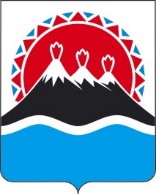 П О С Т А Н О В Л Е Н И ЕПРАВИТЕЛЬСТВАКАМЧАТСКОГО КРАЯВ соответствии с Методическими рекомендациями по внедрению Свода инвестиционных правил субъекта Российской Федерации, утвержденными приказом Министерства экономического развития Российской Федерации
от 30.09.2021 № 591 «О системе поддержки новых инвестиционных проектов Российской Федерации («Региональный инвестиционный стандарт»)ПРАВИТЕЛЬСТВО ПОСТАНОВЛЯЕТ:1. Утвердить:1) перечень исполнительных органов Камчатского края, ответственных по направлениям алгоритмов действий для их внедрения и последующего ведения в Камчатском крае, согласно приложению 1 к настоящему постановлению;2) алгоритм действий инвестора по процедурам подключения
к электрическим сетям (малый и средний бизнес – до 150 кВт) согласно приложению 2 к настоящему постановлению;3) алгоритм действий инвестора по процедурам подключения
к электрическим сетям (средний и крупный бизнес – свыше 150 кВт) согласно приложению 3 к настоящему постановлению; 4) алгоритм действий инвестора по процедурам подключения к централизованным системам горячего водоснабжения, холодного водоснабжения и (или) водоотведения согласно приложению 4 к настоящему постановлению; 5) алгоритм действий инвестора для получения земельного участка
в аренду (без торгов) согласно приложению 5 к настоящему постановлению; 6) алгоритм действий инвестора для получения земельного участка
в аренду (на торгах) согласно приложению 6 к настоящему постановлению; 7) алгоритм действий инвестора для получения разрешения на ввод объекта в эксплуатацию согласно приложению 7 к настоящему постановлению;8) алгоритм действий инвестора по процедурам оформления прав собственности на введенный в эксплуатацию объект (для сведения инвестора) согласно приложению 8 к настоящему постановлению;9) алгоритм действий инвестора для получения разрешения
на строительство согласно приложению 9 к настоящему постановлению;10) алгоритм действий инвестора по процедуре подключения к системам теплоснабжения согласно приложению 10 к настоящему постановлению;11) алгоритм действий инвестора по обеспечению доступа к дорожной инфраструктуре путем строительства или реконструкции пересечений и (или) примыканий к автомобильным дорогам федерального, регионального и межмуниципального, местного значения согласно приложению 11
к настоящему постановлению;12) алгоритм действий инвестора по подключению (технологическому присоединению) газоиспользующего оборудования и объектов капитального строительства к сетям газораспределения согласно приложению 12
к настоящему постановлению;13) алгоритм действий инвестора для получения лицензии на пользование участками недр местного значения, содержащими общераспространенные полезные ископаемые, по результатам электронного аукциона на право пользования недрами согласно приложению 13 к настоящему постановлению;14) алгоритм действий инвестора для получения лицензии на пользование участками недр местного значения, содержащими общераспространенные полезные ископаемые, без проведения аукциона согласно приложению 14
к настоящему постановлению;15) алгоритм действий инвестора для получения в пределах земель лесного фонда лесного участка или части лесного участка в аренду без проведения аукциона согласно приложению 15 к настоящему постановлению; 16) алгоритм действий инвестора для получения в пределах земель лесного фонда лесного участка или части лесного участка в аренду без проведения аукциона (для размещения линейного объекта) согласно приложению 16 к настоящему постановлению;17) алгоритм действий инвестора для получения в пределах земель лесного фонда лесного участка или части лесного участка в аренду по результатам торгов (аукциона) согласно приложению 17 к настоящему постановлению;18) алгоритм проведения инвестором компенсационного лесовосстановления на землях лесного фонда в случае проведенной рубки лесных насаждений или в случае перевода земель лесного фонда в земли иных категорий, в том числе без принятия решения о переводе земельных участков из состава земель лесного фонда в земли иных категорий согласно приложению 18 к настоящему постановлению.2. Определить:1) Министерство экономического развития Камчатского края ответственным исполнительным органом Камчатского края за внедрение и ведение Свода инвестиционных правил в Камчатском крае;2) АО «Корпорация развития Камчатки» организацией в Камчатском крае, ответственной за взаимодействие с инвесторами по вопросам обратной связи в части реализации Свода инвестиционных правил в Камчатском крае;3) заместителя Председателя Правительства Камчатского края
Морозову Ю.С. ответственным за внедрение и ведение Свода инвестиционных правил в Камчатском крае.3. Настоящее постановление вступает в силу после дня его официального опубликования.Перечень исполнительных органов Камчатского края, ответственных по направлениям алгоритмов действий для их внедрения и последующего ведения
в Камчатском краеАлгоритм
действий инвестора по процедурам подключения к электрическим сетям (малый и средний бизнес – до 150 кВт)Алгоритм
действий инвестора по процедурам подключения к электрическим сетям (средний и крупный бизнес – свыше 150 кВт)Алгоритм
действий инвестора по процедурам подключения к централизованным системам горячего водоснабжения, 
холодного водоснабжения и (или) водоотведенияАлгоритм
действий инвестора для получения земельного участка в аренду (без торгов)Алгоритм
действий инвестора для получения земельного участка в аренду (на торгах)Алгоритм 
действий инвестора для получения разрешений на ввод объекта в эксплуатациюАлгоритм 
действий инвестора по процедурам оформления прав собственности на введенный в эксплуатацию объектАлгоритм действий инвестора для получения разрешений на строительство Алгоритм
действий инвестора по процедуре подключения к сетям теплоснабженияАлгоритм действий инвестора по обеспечению доступа к дорожной инфраструктуре путем строительства или реконструкциипересечений и (или) примыканий к автомобильным дорогам федерального, регионального и межмуниципального,местного значенияАлгоритм действий инвестора для получения лицензии на пользование участками недр местного значения, содержащими общераспространенные полезные ископаемые, по результатам электронного аукциона на право пользования недрами Алгоритм
действий инвестора для получения лицензии на пользование участками недр местного значения, содержащими общераспространенные полезные ископаемые, по результатам электронного аукциона 
на право пользования недрамиАлгоритм
действий инвестора для получения лицензии на пользование участками недр местного значения, содержащими общераспространенные полезные ископаемые, без проведения аукционаАлгоритмдействий инвестора для получения в пределах земель лесного фонда лесного участка или части лесного участка в аренду без проведения аукционаАлгоритмдействий инвестора для получения в пределах земель лесного фонда лесного участка или части лесного участка в аренду без проведения аукциона (для размещения линейного объекта)Алгоритмдействий инвестора для получения в пределах земель лесного фонда лесного участка или части лесного участка в аренду по результатам торгов (аукциона)Алгоритмпроведения инвестором компенсационного лесовосстановления на землях лесного фонда в случае проведенной рубки лесных насаждений или в случае перевода земель лесного фонда в земли иных категорий, в том числе без принятия решения о переводе земельных участков из состава земель лесного фонда в земли иных категорий.[Дата регистрации] № [Номер документа]г. Петропавловск-КамчатскийО внедрении и ведении Свода инвестиционных правил
в Камчатском крае Председатель Правительства Камчатского края[горизонтальный штамп подписи 1]Е.А. ЧекинПриложение 1 к постановлениюПриложение 1 к постановлениюПриложение 1 к постановлениюПриложение 1 к постановлениюПравительства Камчатского краяПравительства Камчатского краяПравительства Камчатского краяПравительства Камчатского краяот[REGDATESTAMP]№[REGNUMSTAMP]№ п/пАлгоритмы действий инвестора по основным приоритетным направлениямОтветственный исполнитель (соисполнители)131.Алгоритм действий инвестора по процедурам подключения к электрическим сетям (малый и средний бизнес – до 150 кВт)Министерство жилищно-коммунального хозяйства и энергетики Камчатского края2.Алгоритм действий инвестора по процедурам подключения к электрическим сетям (средний и крупный бизнес – свыше 150 кВт)Министерство жилищно-коммунального хозяйства и энергетики Камчатского края3.Алгоритм действий инвестора по процедурам подключения к объектам водоснабжения и водоотведенияМинистерство жилищно-коммунального хозяйства и энергетики Камчатского края4.Алгоритм действий инвестора для получения земельного участка в аренду (без торгов)Министерство имущественных и земельных отношений Камчатского края5.Алгоритм действий инвестора для получения земельного участка в аренду (на торгах)Министерство имущественных и земельных отношений Камчатского края6.Алгоритм действий инвестора для получения разрешения на ввод объекта в эксплуатациюМинистерство строительства и жилищной политики Камчатского края7.Алгоритм действий инвестора по процедурам оформления прав собственности на введенный в эксплуатацию объект (для сведения инвестора)Министерство имущественных и земельных отношений Камчатского края8.Алгоритм действий инвестора для получения разрешения на строительствоМинистерство строительства и жилищной политики Камчатского края9.Алгоритм действий инвестора по процедуре подключения к сетям теплоснабженияМинистерство жилищно-коммунального хозяйства и энергетики Камчатского края10.Алгоритм действий инвестора по обеспечению доступа к дорожной инфраструктуре путем строительства или реконструкции пересечений и (или) примыканий к автомобильным дорогам федерального, регионального и межмуниципального, местного значенияМинистерство транспорта и дорожного строительства Камчатского края11.Алгоритм действий инвестора по подключению (технологическому присоединению) газоиспользующего оборудования и объектов капитального строительства к сетям газораспределенияМинистерство жилищно-коммунального хозяйства и энергетики Камчатского края12.Алгоритм действий инвестора для получения лицензии на пользование участками недр местного значения, содержащими общераспространенные полезные ископаемые, по результатам электронного аукциона на право пользования недрамиМинистерство природных ресурсов и экологии Камчатского края13.Алгоритм действий инвестора для получения лицензии на пользование участками недр местного значения, содержащими общераспространенные полезные ископаемые, без проведения аукционаМинистерство природных ресурсов и экологии Камчатского края14.Алгоритм действий инвестора для получения в пределах земель лесного фонда лесного участка или части лесного участка в аренду без проведения аукционаАгентство лесного хозяйства Камчатского края15.Алгоритм действий инвестора для получения в пределах земель лесного фонда лесного участка или части лесного участка в аренду без проведения аукциона (для размещения линейного объекта)Агентство лесного хозяйства Камчатского края16.Алгоритм действий инвестора для получения в пределах земель лесного фонда лесного участка или части лесного участка в аренду по результатам торгов (аукциона)Агентство лесного хозяйства Камчатского края17.Алгоритм проведения инвестором компенсационного лесовосстановления на землях лесного фонда в случае проведенной рубки лесных насаждений или в случае перевода земель лесного фонда в земли иных категорий, в том числе без принятия решения о переводе земельных участков из состава земель лесного фонда в земли иных категорийАгентство лесного хозяйства Камчатского краяПриложение 2 к постановлениюПриложение 2 к постановлениюПриложение 2 к постановлениюПриложение 2 к постановлениюПравительства Камчатского краяПравительства Камчатского краяПравительства Камчатского краяПравительства Камчатского краяот[REGDATESTAMP]№[REGNUMSTAMP]№ п/пШаг алгоритма (процедура)Срок фактическийСрок целевойКоличество документовВходящий документРезультирующий документНормативный правовой актКатегория инвестиционных проектовПримечание123456789101.Направление инвестором запроса в адрес ресурсоснабжающей организации на определение возможности и предварительного расчета стоимости технологического присоединения7–31. Письмо-запрос с указанием объема максимальной мощности энергопринимающих устройств, уровня напряжения и категории надежности электроснабжения.2. Копия права собственности (или иного законного основания) на земельный участок (при наличии).3. Схема расположения земельного участка с возможной точкой подключенияполучение ответа от ресурсоснабжающей организации–малый и средний бизнес – до 150 кВтпредставленная ресурсоснабжающей организацией информация  не будет являться техническими условиями, стоимость указывается ориентировочная и будет подлежать корректировке после подачи заявки на технологическое присоединение в соответствии с Правилами технологического присоединения энергопринимающих устройств потребителей электрической энергии, объектов по производству электрической энергии, а также объектов электросетевого хозяйства, принадлежащих сетевым организациям и иным лицам, к электрическим сетям, утвержденных постановлением Правительства Российской Федерации от 27.12.2004
№ 861 «Об утверждении Правил недискриминационного доступа к услугам по передаче электрической энергии и оказания этих услуг, Правил недискриминационного доступа к услугам по оперативно-диспетчерскому управлению в электроэнергетике и оказания этих услуг, Правил недискриминационного доступа к услугам администратора торговой системы оптового рынка и оказания этих услуг и Правил технологического присоединения энергопринимающих устройств потребителей электрической энергии, объектов по производству электрической энергии, а также объектов электросетевого хозяйства, принадлежащих сетевым организациям и иным лицам, к электрическим сетям» (далее –
Правила ТП)2.Подача инвестором заявки на технологическое присоединение3 рабочих дня3 рабочих дня61. Заявка на технологическое присоединение.2. План расположения энергопринимающих устройств заявителя.3. Перечень и мощность устройств для присоединения к противоаварийной автоматике.4. Один из перечисленных ниже видов документов:1) копия права собственности (или иного законного основания) на объект капитального строительства и (или) земельный участок;2) копия разрешения на использование земельных участков, находящихся в государственной или муниципальной собственности, без предоставления земельных участков и установления сервитута, публичного сервитута в целях размещения энергопринимающих устройств заявителя (с указанием сведений о границах используемой территории);3) копии документов, подтверждающих, что заявитель обладает сервитутом или публичным сервитутом, которые установлены в соответствии с гражданским законодательством Российской Федерации, земельным законодательством Российской Федерации и предусматривают возможность использования земельного участка для целей размещения энергопринимающих устройств заявителя(с указанием сведений о границах сервитута).5. Выписка из Единого государственного реестра юридических лиц, Единого государственного реестра индивидуальных предпринимателей.6. В случае подачи заявки очно или почтой – заполненное согласие на обработку персональных данных в соответствии с требованиями Федерального закона
от 27.07.2006 № 152-ФЗ
«О персональных данных»уведомление о принятии или об отказе в принятии заявки в работупункты 9, 10, 12(1) Правил ТПмалый и средний бизнес – до 150 кВтв целях определения надлежащей сетевой организации, в которую подлежит направлению заявка, заявитель вправе направить запрос в орган местного самоуправления муниципального образования в Камчатском крае (далее – орган местного самоуправления), на территории которого расположены соответствующие объекты электросетевого хозяйства, с указанием расположения объектов электросетевого хозяйства, принадлежность которых необходимо определить, а орган местного самоуправления обязан предоставить заявителю в течение
15 дней информацию о принадлежности указанных в запросе объектов электросетевого хозяйства3.Размещение в личном кабинете заявителя технической документации10 рабочих дней10 рабочих дней–от инвестора не требуется предоставление документов1. Условия типового договора технологического присоединения к электрическим сетям.2. Подписанные со стороны сетевой организации технические условия.3. Счет на оплату.4. Инструкция по присоединениюпункт 105 Правил ТПмалый и средний бизнес – до 150 кВтсоблюдение фактических сроков обеспечивается организацией взаимодействия в электронном виде с использованием сайта сетевой организации.Повышению удобства подачи заявки  способствует реализация следующих мероприятий:1. Обеспечено автоматическое предоставление сетевой организации информации, подлежащей указанию инвестором в заявке, из государственных информационных систем.2. Интеграция информационных систем сетевых организаций с инфраструктурой Единой системы идентификации и аутентификации4.Выполнение строительных работ и окончательное подключениеот 30 рабочих дней до 1 годаот 30 рабочих дней до 1 года–от инвестора не требуется предоставление документов1. Акт об осуществлении технологического присоединения/уведомление об обеспечении сетевой организацией возможности присоединения.2. Акт о выполнении технических условий.3. Акт допуска прибора учета в эксплуатацию.4. Договор энергоснабженияподпункт «б» пункта 16 Правил ТПмалый и средний бизнес – до 150 кВтсоблюдению нормативных сроков реализации подключения способствует исполнение следующих мероприятий:1. На сайте сетевых организаций обеспечено наличие информации по центрам питания с указанием объема свободной для технологического присоединения мощности (подпункт «г» пункта 19 Стандартов раскрытия информации, утвержденных постановлением Правительства Российской Федерации от 21.01.2004
№ 24 «Об утверждении стандартов раскрытия информации субъектами оптового и розничных рынков электрической энергии»).2. Органами исполнительной власти субъекта Российской Федерации для целей реализации инвестиционных проектов предоставляются земельные участки, не требующие значительного объема сетевого строительства.3. Инвестором с сетевой организацией заключен договор «Технологическое присоединение под ключ», работы на стороне заявителя также выполняются сетевой организацией.Пересмотр целевых сроков возможен после реализации следующих мероприятий:1. Сокращение сроков оформления прав на земельные участки.2. Сетевым организациям обеспечен доступ к  информационным системам:1) Федеральной государственной информационной системе «Единый государственный реестр недвижимости» Федеральной службы государственной регистрации, кадастра и картографии (Росреестр) с возможностью бесплатного получения выписок об объектах недвижимости из Единого государственного реестра недвижимости;2) Информационной системе, содержащей сведения о заключенных договорах аренды земельных участков (краткосрочных и долгосрочных), сведения об имущественно-правовом статусе земельных участков;3) Информационной системе, содержащей сведения отдела геолого-геодезической службы и отдела подземных сооружений.3. Обеспечена возможность осуществления сверки сетей с владельцами инженерных коммуникаций в рамках «одного окна».4. Сокращение сроков получения актуальных материалов топосъемки.5. Уменьшение срока проведения торгово-закупочных процедур.6. Обеспечение органами исполнительной власти субъекта Российской Федерации возможности сетевых организаций осуществлять оформление исходно-разрешительной и согласование проектной документации в режиме «одного окна» в течение
10 рабочих дней.7. Исключение обязанности сетевой организации по проведению мероприятий по лесоразведению после выполнения строительно-монтажных работ, а также выполнения мероприятий по агротехническому уходу в течение 8 лет.8. Введение уведомительного порядка оформления ордера (разрешения) на производство земляных работ, установку временных ограждений и размещение временных объектов.9. Обеспечена компенсация экономически обоснованных расходов сетевой организации, не включаемых в плату за технологическое присоединение.10. Сокращен срок получения необходимых разрешений в Федеральной службе по экологическому,технологическому и атомному надзору (Ростехнадзор)Приложение 3 к постановлениюПриложение 3 к постановлениюПриложение 3 к постановлениюПриложение 3 к постановлениюПравительства Камчатского краяПравительства Камчатского краяПравительства Камчатского краяПравительства Камчатского краяот[REGDATESTAMP]№[REGNUMSTAMP]№ п/пШаг алгоритма (процедура)Срок фактическийСрок целевойКоличество документовВходящий документРезультирующий документНормативный правовой актКатегория инвестиционных проектовПримечание123456789101.Направление инвестором запроса в адрес ресурсоснабжающей организации на определение возможности и предварительного расчета стоимости технологического присоединения7–21. Письмо-запрос с указанием объема максимальной мощности энергопринимающих устройств, уровня напряжения и категории надежности электроснабжения.2. Копия права собственности (или иного законного основания) на земельный участок (при наличии).3. Схема расположения земельного участка с возможной точкой подключенияполучение ответа от ресурсоснабжающей организации–средний и крупный бизнес – свыше
150 кВтпредставленная информация ресурсоснабжающей организацией не будет являться техническими условиями, стоимость указывается ориентировочная и будет подлежать корректировке после подачи заявки на технологическое присоединение в соответствии с Правилами технологического присоединения энергопринимающих устройств потребителей электрической энергии, объектов по производству электрической энергии, а также объектов электросетевого хозяйства, принадлежащих сетевым организациям и иным лицам, к электрическим сетям, утвержденными постановлением Правительства Российской Федерации
от 27.12.2004 № 861
«Об утверждении Правил недискриминационного доступа к услугам по передаче электрической энергии и оказания этих услуг, Правил недискриминационного доступа к услугам по оперативно-диспетчерскому управлению в электроэнергетике и оказания этих услуг, Правил недискриминационного доступа к услугам администратора торговой системы оптового рынка и оказания этих услуг и Правил технологического присоединения энергопринимающих устройств потребителей электрической энергии, объектов по производству электрической энергии, а также объектов электросетевого хозяйства, принадлежащих сетевым организациям и иным лицам, к электрическим сетям» (далее – Правила ТП)2.Подача инвестором заявки на технологическое присоединение3 рабочих дня3 рабочих дня71. Соответствующая форма заявки на технологическое присоединение.2. План расположения энергопринимающих устройств, которые необходимо присоединить к электрическим сетям сетевой организации.3. Однолинейная схема электрических сетей заявителя, номинальный класс напряжения которых составляет 35 кВ и выше, с указанием возможности резервирования от собственных источников энергоснабжения.4. Перечень и мощность устройств для присоединения к противоаварийной автоматике.5. Один из перечисленных ниже видов документов:1) копия права собственности (или иного законного основания) на объект капитального строительства и (или) земельный участок;2) копия разрешения на использование земельных участков, находящихся в государственной или муниципальной собственности, без предоставления земельных участков и установления сервитута, публичного сервитута в целях размещения энергопринимающих устройств заявителя
(с указанием сведений о границах используемой территории);3) копии документов, подтверждающих, что заявитель обладает сервитутом или публичным сервитутом, которые установлены в соответствии с гражданским законодательством Российской Федерации, земельным законодательством Российской Федерации и предусматривают возможность использования земельного участка для целей размещения энергопринимающих устройств заявителя
(с указанием сведений о границах сервитута).6. Выписка из Единого государственного реестра юридических лиц, Единого государственного реестра индивидуальных предпринимателей.7. Для особо крупных объектов (свыше 50 МВт) схема выдачи мощности или схема внешнего электроснабжения соответственноуведомление о принятии или об отказе в принятии заявки в работупункты 9, 10, 12 Правил ТПсредний и крупный бизнес – свыше
150 кВтв целях определения надлежащей сетевой организации, в которую подлежит направлению заявка, заявитель вправе направить запрос в орган местного самоуправления муниципального обрпзования в Камчатском крае (далее – орган местного самоуправления), на территории которого расположены соответствующие объекты электросетевого хозяйства, с указанием расположения объектов электросетевого хозяйства, принадлежность которых необходимо определить, а орган местного самоуправления обязан предоставить заявителю в течение 15 дней информацию о принадлежности указанных в запросе объектов электросетевого хозяйства3.Выдача и подписание договора технологического присоединения и договора энергоснабжения20 рабочих дней (при необходимости согласования с системным оператором – в течение 3 рабочих дней после согласования технических условий системным оператором). При индивидуальном проекте – в течение 3 рабочих дней после утверждения уполномоченным органом платы20 рабочих дней (при необходимости согласования с системным оператором - в течение 3 рабочих дней после согласования технических условий системным оператором). При индивидуальном проекте – в течение 3 рабочих дней после утверждения уполномоченным органом платы–от инвестора не требуется предоставление документовпроект договора об осуществлении технологического присоединенияпункт 15 Правил ТПсредний и крупный бизнес – свыше
150 кВтсоблюдение фактических сроков обеспечивается организацией взаимодействия в электронном виде с использованием сайта сетевой организации и налаживанием информационного обмена между сетевыми организациями и гарантирующими поставщиками.Пересмотр целевых сроков для субъектов среднего и крупного бизнеса возможен при условии сокращения сроков утверждения платы органами исполнительной власти субъекта Российской Федерации до 10 дней.Справочно:уполномоченный орган исполнительной власти субъекта Российской Федерации в области государственного регулирования тарифов утверждает плату за технологическое присоединение по индивидуальному проекту с разбивкой стоимости по каждому мероприятию, необходимому для осуществления технологического присоединения по индивидуальному проекту, в течение
30 рабочих дней со дня поступления заявления об установлении платы.В случае если технические условия подлежат согласованию с соответствующим субъектом оперативно-диспетчерского управления, срок утверждения платы за технологическое присоединение по индивидуальному проекту устанавливается уполномоченным органом исполнительной власти субъекта Российской Федерации в области государственного регулирования тарифов. При этом указанный срок не может превышать
45 рабочих дней.Повышению удобства подачи заявки способствует реализация следующих мероприятий:1. Обеспечено автоматическое предоставление сетевой организации информации, подлежащей указанию инвестором в заявке, из государственных информационных систем.2. Интеграция информационных систем сетевых организаций с инфраструктурой Единой системы идентификации и аутентификации4.Выполнение строительных работ и окончательное подключениеот 4 месяцев до 2 летот 4 месяцев до 2 лет8уведомление о выполнении технических условий с приложением следующих документов:1. Копия сертификатов соответствия на электрооборудование (если оборудование подлежит обязательной сертификации) и (или) сопроводительную техническую документацию (технические паспорта оборудования), содержащую сведения о сертификации, информацию о технических параметрах и характеристиках энергопринимающих устройств и объектов электроэнергетики, входящих в их состав оборудования и устройств релейной защиты и автоматики, средств диспетчерского и технологического управления.2. Копия разделов проектной документации, предусматривающих технические решения, обеспечивающие выполнение технических условий, в том числе решения по схеме внешнего электроснабжения (схеме выдачи мощности объектов по производству электрической энергии), релейной защите и автоматике, телемеханике и связи, и обосновывающих величину аварийной и технологической брони (при ее наличии), в случае если такая документация не была представлена заявителем в сетевую организацию до направления заявителем в сетевую организацию уведомления о выполнении технических условий.3. Документы, содержащие информацию о результатах проведения пусконаладочных работ, приемо-сдаточных и иных испытаний (не требуются для представления заявителями, электрохозяйство которых включает в себя только вводное устройство напряжением до 1000 В, осветительные установки, переносное электрооборудование и энергопринимающие устройства номинальным напряжением не выше
380 В).4. Нормальные (временные нормальные) схемы электрических соединений объекта электроэнергетики, в том числе однолинейная схема электрических соединений (электроустановки) (не требуются для представления заявителями, электрохозяйство которых включает в себя только вводное устройство напряжением до 1000 В, осветительные установки, переносное электрооборудование и энергопринимающие устройства номинальным напряжением не выше
380 В).В случаях, когда требуется согласование технических условий с субъектом оперативно-диспетчерского управления, заявитель и сетевая организация (каждый в отношении принадлежащих им электроустановок (объектов электросетевого хозяйства) направляют уведомление о готовности к проверке выполнения технических условий. К уведомлению прилагаются следующие документы:1. Копии сертификатов соответствия на электрооборудование (если оборудование подлежит обязательной сертификации) и (или) сопроводительную техническую документацию (технические паспорта оборудования), содержащую сведения о сертификации, информацию о технических параметрах и характеристиках энергопринимающих устройств и объектов электроэнергетики, входящих в их состав оборудования и устройств релейной защиты и автоматики, средств диспетчерского и технологического управления.2. Копии разделов проектной документации, предусматривающих технические решения, обеспечивающие выполнение технических условий, в том числе решения по схеме внешнего электроснабжения (схеме выдачи мощности объектов по производству электрической энергии), релейной защите и автоматике, телемеханике и связи, и обосновывающих величину аварийной и технологической брони (при ее наличии), в случае если такая документация не была представлена заявителем в сетевую организацию до направления заявителем в сетевую организацию уведомления о выполнении технических условий.3. Нормальные (временные нормальные) схемы электрических соединений объектов электроэнергетики, строительство (реконструкция) или технологическое присоединение которых осуществляются в рамках выполнения технических условий.4. Документы, подтверждающие проведение проверки устройств (комплексов) релейной защиты и автоматики, и их готовность к вводу в работу, настройку устройств (комплексов) релейной защиты и автоматики в соответствии с требованиями субъекта оперативно-диспетчерского управления, включая принципиальные, функционально-логические схемы, схемы программируемой логики, данные по конфигурированию и параметрированию устройств (комплексов) релейной защиты и автоматики, исполнительные схемы.5. Документы, подтверждающие выполнение требований к системам телемеханики и связи, схемы организации оперативно-диспетчерской и технологической связи, протоколы испытаний каналов, устройств и средств связи.6. Документ, подписанный соответственно заявителем или сетевой организацией, подтверждающий выполнение мероприятий по вводу в работу энергопринимающего устройства или объекта электроэнергетики, включая проведение пусконаладочных работ, приемо-сдаточных и иных испытаний;7. Документы, содержащие информацию о результатах проведения пусконаладочных работ, приемо-сдаточных и иных испытаний1. Акт об осуществлении технологического присоединения.2. Акт о выполнении технических условий.3. Акт допуска прибора учета в эксплуатациюпункты 85, 86, 93
Правил ТПсредний и крупный бизнес – свыше 150 кВтсоблюдению нормативных сроков реализации подключения способствует исполнение следующих мероприятий:1. На сайте сетевых организаций обеспечено наличие информации по центрам питания с указанием объема свободной для технологического присоединения мощности (подпункт «г» пункта 19 Стандартов раскрытия информации, утвержденных постановлением Правительства Российской Федерации 
от 21.01.2004 № 24
«Об утверждении стандартов раскрытия информации субъектами оптового и розничных рынков электрической энергии»).2. Органами исполнительной власти субъекта Российской Федерации для целей реализации инвестиционных проектов предоставляются земельные участки, не требующие значительного объема сетевого строительства.3. Инвестором с сетевой организацией заключен договор «Технологическое присоединение под ключ», работы на стороне заявителя также выполняются сетевой организацией.Пересмотр целевых сроков возможен после реализации следующих мероприятий:1. Сокращение сроков оформления прав на земельные участки.2. Сетевым организациям обеспечен доступ к следующим информационным системам:1) Федеральной государственной информационной системе «Единый государственный реестр недвижимости» Федеральной службы государственной регистрации, кадастра и картографии (Росреестр) с возможностью бесплатного получения выписок об объектах недвижимости из Единого государственного реестра недвижимости;2) информационной системе, содержащей сведения о заключенных договорах аренды земельных участков (краткосрочных и долгосрочных), сведения об имущественно-правовом статусе земельных участков;3) информационной системе, содержащей сведения отдела геолого-геодезической службы и отдела подземных сооружений.3. Обеспечена возможность осуществления сверки сетей с владельцами инженерных коммуникаций в рамках «одного окна».4. Сокращение сроков получения актуальных материалов топосъемки.5. Уменьшение срока проведения торгово-закупочных процедур.6. Обеспечение органами исполнительной власти субъекта Российской Федерации возможности сетевых организаций осуществлять оформление исходно-разрешительной и согласование проектной документации в режиме «одного окна» в течение 10 рабочих дней.7. Исключение обязанности сетевой организации по проведению мероприятий по лесоразведению после выполнения строительно-монтажных работ, а также выполнения мероприятий по агротехническому уходу в течение 8 лет.8. Введение уведомительного порядка оформления ордера (разрешения) на производство земляных работ, установку временных ограждений и размещение временных объектов.9. Обеспечена компенсация экономически обоснованных расходов сетевой организации, не включаемых в плату за технологическое присоединение.10. Сокращен срок получения необходимых разрешений в Федеральной службе по экологическому,технологическому и атомному надзору (Ростехнадзор)Приложение 4 к постановлениюПриложение 4 к постановлениюПриложение 4 к постановлениюПриложение 4 к постановлениюПравительства Камчатского краяПравительства Камчатского краяПравительства Камчатского краяПравительства Камчатского краяот[REGDATESTAMP]№[REGNUMSTAMP]№ п/пШаг алгоритма (процедура)Срок фактическийСрок целевойКоличество документовВходящий документРезультирующий документНормативный правовой актКатегория инвестиционных проектовПримечание123456789101.Направление инвестором в адрес ресурсоснабжаю-щей организации запроса о представлении информации о возможности подключения в течении 2 рабочих дней с даты получения заявления о выдаче градостроительного плана земельного участка7 рабочих дней со дня получения запроса–21. Письмо-запрос с обязательным указанием планируемой к подключению мощности (нагрузки) объекта в единицах измерения – м3/сут.2. Схема расположения земельного участка с возможной точкой подключенияполучение ответа от ресурсоснабжающей организации (далее – РСО)–все категориипредставленная информация РСО не будет являться техническими условиями, стоимость указывается ориентировочная и будет подлежать корректировке после подачи заявки на технологическое присоединение в соответствии с Правилами подключения (технологического присоединения) объектов капитального строительства к централизованным системам горячего водоснабжения, холодного водоснабжения и (или) водоотведения, утвержденными постановлением Правительства Российской Федерации от 30.11.2021 № 2130 «Об утверждении Правил подключения (технологического присоединения) объектов капитального строительства к централизованным системам горячего водоснабжения, холодного водоснабжения и (или) водоотведения, о внесении изменений в отдельные акты Правительства Российской Федерации и признании утратившими силу отдельных актов Правительства Российской Федерации и положений отдельных актов Правительства Российской Федерации» (далее –
Правила № 2130)2.Подача инвестором запроса о выдаче технических условийне установлен7 рабочих дней31. Запрос на выдачу технических условий на подключение, содержащей:1) наименование исполнителя, которому направлен запрос;2) сведение о лице, обратившемся с запросом о выдаче технических условий, и его контактные данные:а) для органов государственной власти и местного самоуправления – полное и сокращенное наименование органа, реквизиты нормативного правового акта, в соответствии с которым осуществляется деятельность указанного органа, место нахождения, почтовый адрес, контактный телефон, адрес электронной почты;б) для юридических лиц – полное и сокращенное наименования, основной государственный регистрационный номер записи в Едином государственном реестре юридических лиц (далее – ЕГРЮЛ), идентификационный номер налогоплательщика, место нахождения и адрес, указанные в ЕГРЮЛ, почтовый адрес, фактический адрес, контактный телефон, адрес электронной почты;в) для индивидуальных предпринимателей – наименование, основной государственный регистрационный номер записи в Едином государственном реестре индивидуальных предпринимателей (далее – ЕГРИП), идентификационный номер налогоплательщика, адрес регистрации по месту жительства, почтовый адрес, контактный телефон, адрес электронной почты;г) для физических лиц – фамилия, имя, отчество (последнее – при наличии), дата рождения, данные паспорта или иного документа, удостоверяющего личность, идентификационный номер налогоплательщика, страховой номер индивидуального лицевого счета, адрес регистрации по месту жительства, почтовый адрес, контактный телефон, адрес электронной почты;д) основание обращения с запросом о выдаче технических условий (указание, кем именно из перечня лиц, имеющих право обратиться с запросом о выдаче технических условий, является это лицо, а для правообладателя земельного участка также информация о праве лица на земельный участок, на котором расположен подключаемый объект, основания возникновения такого права, сведения о документе, подтверждающем наличие такого права);е) информация о предельных параметрах разрешенного строительства (реконструкции, модернизации) подключаемых объектов, соответствующих этому земельному участку;ж) вид централизованной системы, для подключения к которой направляется запрос о выдаче технических условий (централизованная система горячего водоснабжения, централизованная система холодного водоснабжения, централизованная система водоотведения), а также необходимые виды ресурсов или услуг, планируемых к получению через такую централизованную систему (получение питьевой, технической или горячей воды, сброс хозяйственно-бытовых, производственных или поверхностных сточных вод);з) планируемая величина максимальной необходимой мощности (нагрузки);и) планируемый срок ввода в эксплуатацию подключаемого объекта (при наличии соответствующей информации).2. Копии учредительных документов (для физических лиц – копия паспорта или иного документа, удостоверяющего личность), а также документы, подтверждающие полномочия лица, подписавшего запрос.3. Копии правоустанавливающих и правоудостоверяющих документов на земельный участок, на котором размещен (планируется к размещению) подключаемый объект или который является подключаемым объектом (для правообладателя земельного участка), за исключением случаев, предусмотренных абзацами четвертым–шестым пункта 14 Правил № 2130. При представлении в качестве правоудостоверяющего документа выписки из Единого государственного реестра недвижимости (далее – ЕГРН) такая выписка должна быть получена не ранее чем за 30 календарных дней до дня направления запроса о выдаче технических условийзарегистрированный РСО запрос на выдачу технических условий на подключение.пункты 13, 14, 16
Правил
№ 2130все категории–3.Выдача РСО технических условий на подключение7 рабочих дней со следующего дня после получения запроса о предоставлении технических условий подключения7 рабочих дней со следующего дня после получения запроса о предоставлении технических условий подключения1зарегистрированная РСО запрос на выдачу технических условий на подключениетехнические условия на подключение, содержащие:1. Сведения об исполнителе:1) для юридических лиц – полное и сокращенное наименования, основной государственный регистрационный номер записи в ЕГРЮЛ, место нахождения и адрес, указанные в ЕГРЮЛ, почтовый адрес, фактический адрес, контактный телефон и адрес электронной почты;2) для индивидуальных предпринимателей – наименование, основной государственный регистрационный номер записи в ЕГРИП, адрес регистрации по месту жительства, почтовый адрес, контактный телефон и адрес электронной почты).2. Информация о возможной точке (точках) присоединения (адрес или описание местоположения точки или номер колодца или камеры).3. Информация о максимальной мощности (нагрузке) в возможных точках присоединения, в пределах которой исполнитель обязуется обеспечить возможность подключения подключаемого объекта.4. Срок действия технических условий инженерного оборудования подключаемого объекта капитального строительства.5. Срок действия технических условий подключенияпункт 17 Правил
№ 2130все категории–4.Подача заявления о подключении (технологическом присоединении)1 рабочий день1 рабочий день71. Заявление о подключении:1) наименование исполнителя, которому направлено заявление о подключении;2) сведения о заявителе и его контактные данные:а) для органов государственной власти и местного самоуправления – полное и сокращенное наименование органа, реквизиты нормативного правового акта, в соответствии с которым осуществляется деятельность указанного органа, место нахождения, почтовый адрес, контактный телефон, адрес электронной почты;б) для юридических лиц – полное и сокращенное наименования, основной государственный регистрационный номер записи в ЕГРЮЛ, идентификационный номер налогоплательщика, место нахождения и адрес, указанные в ЕГРЮЛ, почтовый адрес, фактический адрес, контактный телефон, адрес электронной почты;в) для индивидуальных предпринимателей – наименование, основной государственный регистрационный номер записи в ЕГРИП, идентификационный номер налогоплательщика, адрес регистрации по месту жительства, почтовый адрес, контактный телефон, адрес электронной почты;г) для физических лиц – фамилия, имя, отчество (последнее – при наличии), дата рождения, данные паспорта или иного документа, удостоверяющего личность, идентификационный номер налогоплательщика, страховой номер индивидуального лицевого счета, адрес регистрации по месту жительства, почтовый адрес, контактный телефон, адрес электронной почты;д) основание обращения с заявлением о подключении (указание, кем именно из перечня лиц, имеющих право обратиться с заявлением о подключении, является это лицо, а для правообладателя земельного участка также информация о праве лица на земельный участок, на который расположен подключаемый объект, основания возникновения такого права);е) наименование и местонахождение подключаемого объекта;ж) вид централизованной системы, для подключения к которой подается заявление о подключении (централизованная система горячего водоснабжения, централизованная система холодного водоснабжения, централизованная система водоотведения), необходимые виды ресурсов или услуг, планируемых к получению через такую централизованную систему (получение питьевой, технической или горячей воды, сброс хозяйственно-бытовых, производственных или поверхностных сточных вод);з) основание для заключения договора о подключении, определяемое в соответствии с пунктом 23 Правил № 2130;и) характеристика земельного участка, на котором располагается подключаемый объект, в том числе площадь, кадастровый номер, вид разрешенного использования такого земельного участка (за исключением направления заявления о подключении в случаях, указанных в абзацах втором – четвертым подпункта «б» пункта 26
Правил № 2130;к) данные об общей подключаемой мощности (нагрузке), включая данные о подключаемой мощности (нагрузке) по каждому этапу ввода подключаемых объектов, а в случаях, предусмотренных абзацами третьим и четвертым
пункта 23 Правил № 2130; л) сведения о подключенной мощности (нагрузке);м) информация о предельных параметрах разрешенного строительства, реконструкции, модернизации подключаемого объекта;н) технические параметры подключаемого объекта (сведения о назначении объекта, высоте и об этажности зданий, строений, сооружений);о) при подключении к централизованным системам горячего водоснабжения или холодного водоснабжения – наличие и возможность использования иных способов отведения сточных вод, кроме централизованных систем водоотведения, при подключении к централизованной системе горячего водоснабжения – наличие и возможность использования собственной нецентрализованной системы горячего водоснабжения
(с указанием мощности и режима работы), при подключении к централизованной системе водоотведения – наличие иных источников водоснабжения, кроме централизованных систем горячего и холодного водоснабжения с указанием объемов горячей и холодной воды, получаемой из таких иных источников водоснабжения, при подключении к централизованной ливневой системе водоотведения – информация о площади и характеристике покрытия земельного участка, с которого осуществляется (будет осуществляться) сброс поверхностных сточных вод в централизованную ливневую систему водоотведения, в том числе неорганизованный сброс поверхностных сточных вод;п) номер и дата выдачи технических условий (в случае их получения до заключения договора о подключении);р) информация о планируемых сроках строительства (реконструкции, модернизации) и ввода в эксплуатацию строящегося (реконструируемого, модернизируемого) подключаемого объекта;с) расположение средств измерений и приборов учета горячей воды, холодной воды и сточных вод (при их наличии).2. Копии учредительных документов (для физических лиц – копия паспорта или иного документа, удостоверяющего личность), а также документы, подтверждающие полномочия лица, подписавшего заявление.3. Копии правоустанавливающих и правоудостоверяющих документов на земельный участок, на котором размещен (планируется к размещению) подключаемый объект или который является подключаемым объектом, за исключением случаев, предусмотренных абзацами четвертым–шестым пункта 14
Правил № 2130. При представлении в качестве правоудостоверяющего документа выписки из ЕГРН такая выписка должна быть получена не ранее чем за
30 календарных дней до дня направления заявления о подключении.4. В случаях, предусмотренных частью 6 статьи 52.1 Градостроительного кодекса Российской Федерации, в целях строительства объектов федерального значения, объектов регионального значения, объектов местного значения при обращении с заявлением о подключении лиц, указанных в
подпункте «г» пункта 9 Правил № 2130, к заявлению о подключении должны быть приложены копии решения о предварительном согласовании предоставления таким лицам земельного участка в указанных целях, утвержденного проекта межевания территории и (или) градостроительного плана земельного участка и утвержденной в соответствии с земельным законодательством схемы расположения земельного участка или земельных участков на кадастровом плане территории.5. Копии правоустанавливающих и правоудостоверяющих документов на подключаемый объект, ранее построенный и введенный в эксплуатацию, а для строящихся объектов – копия разрешения на строительство (за исключением объектов, для строительства которых в соответствии с Градостроительным кодексом Российской Федерации выдача разрешения на строительство не требуется, и объектов, строительство которых находится в стадии архитектурно-строительного проектирования, а также за исключением случаев подключения земельных участков к централизованным ливневым системам водоотведения и централизованным общесплавным системам водоотведения) при его наличии. При представлении в качестве правоудостоверяющего документа выписки из Единого государственного реестра недвижимости такая выписка должна быть получена не ранее чем за 30 календарных дней до дня направления заявления о подключении.6. Ситуационный план расположения объекта с привязкой к территории населенного пункта.7. Топографическая карта земельного участка, на котором размещен (планируется к размещению) подключаемый объект, в масштабе 1:500 со всеми наземными и подземными коммуникациями и сооружениями, с указанием границ такого земельного участка, согласованная с эксплуатирующими организациями.8. Градостроительный план земельного участказарегистрированное РСО заявление о подключении (технологическом присоединении)пункты 25 и 26 Правил № 2130все категории–5.Подписание договора о подключении (технологическом присоединении) РСО20 рабочих дней со дня представления сведений и документов20 рабочих дней со дня представления сведений и документов1зарегистрированное РСО заявление о подключении (технологическом присоединении)подписанный РСО проект договора о подключении (технологическом присоединении) с приложением параметров подключения (технологического присоединения) и расчета платы за подключение (технологическое присоединение)пункты 33, 47–51 Правил
№ 2130все категориив случае отсутствия утвержденных в установленном порядке тарифов на подключение или решения органа регулирования тарифов об установлении платы за подключение в индивидуальном порядке РСО направляет проект договора о подключении в течение 20 рабочих дней с момента установления тарифов на подключение или установления платы за подключение в индивидуальном порядке уполномоченным органом6.Подписание договора о подключении (технологическом присоединении) инвестором10 рабочих дней со дня получения подписанного исполнителем проекта договора10 рабочих дней со дня получения подписанного исполнителем проекта договора1подписанный РСО проект договора о подключении (технологическом присоединении) с приложением параметров подключения (технологического присоединения) и расчета платы за подключение (технологическое присоединение)заключенный (подписанный РСО и инвестором) договор о подключении (технологическом присоединении)пункт 34 Правил
№ 2130все категории–7.Предоставление инвестором документов, содержащих исходные данные для проектирования подключения20 рабочих дней с даты заключения договора о подключении (технологическом присоединении)20 рабочих дней с даты заключения договора о подключении (технологическом присоединении)31. План колодца, подвального помещения (техподполья) или иного помещения (иных помещений) проектируемого (существующего) объекта капитального строительства с указанием мест водопроводного ввода, узла учета холодной воды, канализационного выпуска.2. Планово-высотное положение проектируемого канализационного колодца с указанием отметки лотка, проектируемого на границе земельного участка заявителя.3. План организации рельефа (вертикальная планировка) земельного участка, на котором осуществляется застройказарегистрированный РСО договор о подключении (технологическом присоединении)пункты 39, 58 Правил
№ 2130все категории–8.Исполнение договора о подключении (технологическом присоединении)не более 18 месяцев со дня заключения договора о подключении, если более длительные сроки не указаны в заявлении о подключении. После направления инвестором уведомления о выполнении параметров подключенияне более 18 месяцев со дня заключения договора о подключении, если более длительные сроки не указаны в заявлении о подключении. После направления инвестором уведомления о выполнении параметров подключения1зарегистрированный РСО договор о подключении (технологическом присоединении)уведомления о готовности для проведения исполнителем проверки выполнения технических условий для подключенияпункты 39, 62 Правил
№ 2130все категории–9.Подписание акта о подключении (технологическом присоединении)10 рабочих дней, с момента фактического подключения объекта10 рабочих дней, с момента фактического подключения объекта1составленный РСО акт о подключении (технологическом присоединении)подписанный РСО и инвестором акт о подключении (технологическом присоединении);счет на оплатупункт 63 Правил
№ 2130все категории–Приложение 5 к постановлениюПриложение 5 к постановлениюПриложение 5 к постановлениюПриложение 5 к постановлениюПравительства Камчатского краяПравительства Камчатского краяПравительства Камчатского краяПравительства Камчатского краяот[REGDATESTAMP]№[REGNUMSTAMP]№ п/пШаг алгоритма (процедура)Срок фактическийСрок целевойКоличество документовВходящий документРезультирующий документНормативный правовой актКатегория инвестиционных проектовПримечание123456789101.Подготовка схемы расположения земельного участка или земельных участков на кадастровом плане территорииустанавливается договором–1договор подряда на выполнение работпроект схемы расположения земельного участкастатья 11.10Земельного кодекса Российской Федерации (далее – ЗК Российской Федерации); Приказ Росреестра
от 19.04.2022
№ П/0148
«Об утверждении требований к подготовке схемы расположения земельного участка или земельных участков на кадастровом плане территории и формату схемы расположения земельного участка или земельных участков на кадастровом плане территории при подготовке схемы расположения земельного участка или земельных участков на кадастровом плане территории в форме электронного документа, формы схемы расположения земельного участка или земельных участков на кадастровом плане территории, подготовка которой осуществляется в форме документа на бумажном носителе» (далее – Приказ Росреестра 19.04.2022)для всех  объектов капитального строительствав случае, если земельный участок предстоит образовать и не утвержден проект межевания территории, в границах которой предстоит образовать такой земельный участок или границы земельного участка подлежат уточнению в соответствии с Федеральным законом от 13.07.2015
№ 218-ФЗ
«О государственной регистрации недвижимости».Схема подготавливается заинтересованным лицом. Для этого необходимо обратиться к кадастровому инженеру, что повлечет дополнительные расходы2.Подача в уполномоченный орган заявления о предварительном согласовании предоставления земельного участка1 рабочий  день–51. Заявление о предварительном согласовании предоставления земельного участка. 2. Документ, удостоверяющий личность заявителя/представителя заявителя(предъявляется в случае личного обращения в уполномоченный орган либо в МФЦ). 3. Документ, подтверждающий полномочия представителя заявителя, в случае, если с заявлением о предварительном согласовании предоставления земельного участка обращается представитель заявителя.4. Проект схемы расположения земельного участка в случае, еслииспрашиваемый земельный участок предстоит образовать и отсутствует проект межевания территории, в границах которой предстоит образовать такой земельный участокзарегистрированное заявлениеили уведомление о получении заявления (в случае подачи документов в электронном виде)статьи 11.10, 39.2, 39.15,
ЗК Российской Федерации; Приказ Минэкономразвития России
от 14.01.2015 № 7«Об утверждении порядка и способов подачи заявлений об утверждении схемы расположения земельного участка или земельных участков на кадастровом плане территории, заявления о проведении аукциона по продаже земельного участка, находящегося в государственной или муниципальной собственности, или аукциона на право заключения договора аренды земельного участка, находящегося в государственной или муниципальной собственности, заявления о предварительном согласовании предоставления земельного участка, находящегося в государственной или муниципальной собственности, заявления о предоставлении земельного участка, находящегося в государственной или муниципальной собственности, и заявления о перераспределении земель и (или) земельных участков, находящихся в государственной или муниципальной собственности, и земельных участков, находящихся в частной собственности, в форме электронных документов с использованием информационно-телекоммуникационной сети «Интернет», а также требований к их формату»(далее – приказМинэкономразвития России от № 7);подпункты 1, 4
пункта 2
статьи 39.15
ЗК Российской Федерации;Приказ Росреестра от 02.09.2020 
№ П/0321 
«Об утверждении перечня документов, подтверждающих право заявителя на приобретение земельного участка без проведения торгов»для всех  объектов капитального строительствауполномоченный орган – это орган государственной власти или местного самоуправления,который уполномочен предоставлять земельные участки.В какой орган обращаться, зависит от того, кому принадлежит земля, из которой образуется участок.По общему правилу если он находится в собственности: Российской Федерации – обращаться следует в федеральные органы.В большинстве случаев таким органом является Федеральное агентство по управлению государственным имуществом (Росимущество); муниципального образования –в муниципальные органы. Узнать, к какому виду собственности относится земельный участок, можно с помощью публичной кадастровой карты(https://pkk.rosreestr.ru/) или запросив выписку из Единого государственного реестра недвижимости (далее – ЕГРН)3.Рассмотрение и принятие решения о предварительном согласовании предоставления221031. Заявление о предварительном согласовании предоставления земельного участка. 2. Копия документа, удостоверяющего личность заявителя
(в виде электронногообраза такого документа).3. Проект схемы расположения земельного участка на кадастровом плане территории1. Решение о предварительном согласовании предоставления земельного участка.2. Утвержденная схема расположения земельного участка на кадастровом плане территории (является приложением к решению органа местного самоуправления)статья 39.15
ЗК Российской Федерации; Постановление Правительства Российской Федерации
от 09.04.2022
№ 629
«Об особенностях регулирования земельных отношений в Российской Федерации в 2022 и 2023 годах, а также о случаях установления льготной арендной платы по договорам аренды земельных участков, находящихся в федеральной собственности, и размере такой платы» (далее – Постановление Российской Федерации
от 09.04.2022
№ 629)для всех объектов капитального строительства–3.1.Направление межведомственных запросов, направление в Федеральную службу государственной регистрации, кадастра и картографии (Росреестр) заявления об изменении вида разрешенного использования1–––––––3.2.Получение ответов на межведомственные запросы, формирование полного пакета документов3–5–––выписка из Единого государственного реестра юридических лиц/Единого государственного реестра индивидуальных предпринимателей, выписка из ЕГРН, Градостроительное заключение (Петропавловск-Камчатский городской округ)–––3.3.Утверждение схемы расположение земельного участка или земельных участков на кадастровом плане территории2*10**––схема расположения земельного участкапункт 13
статьи 11.10,
пункт 7
статьи 39.15
ЗК Российской Федерации; Приказ Росреестра от 19.04.2022для всех объектов капитального строительства*законодательством установлен тридцатидневный срок со дня поступления заявления**В 2022 году процедура, предусмотренная пунктом 7 статьи 39.15 ЗК Российской Федерации осуществляется в срок не более 14 дней согласно Постановлению Российской Федерации
от 09.04.2022 № 6293.4.Формирование решения о предоставлении услуги или об отказе в предоставлении услуги1–1–постановление о предварительном согласовании предоставления земельного участка или решение об отказе в предоставлении услуги–––4.Образование земельного участкаустанавливается договором3***1договор подряда на выполнение кадастровых работмежевой планстатья 36 Федерального закона
от 24.07.2007
№ 221-ФЗ
«О кадастровой деятельности»;статья 22 Федерального закона
от 13.07.2015
№ 218-ФЗ 
«Огосударственной регистрации недвижимости» (далее – Федеральный закон № 218- ФЗ);Приказ Росреестра
от 14.12.2021
№ П/0592
«Об утверждении формы и состава сведений межевого плана, требований к его подготовке»для всех объектов капитального строительства***предложение по срокам для исполнителя кадастровых работ по аналогии со статьей 8 Федерального закона
от 01.05.2022
№ 124-ФЗ «О внесении изменений в Градостроительный кодекс Российской Федерации и отдельные законодательные акты Российской Федерации»5.Осуществление государственного кадастрового учета земельного участка5–41. Заявление.2. Копия документа, удостоверяющего личность заявителя (личность представителя заявителя).3. Постановление о предварительном согласовании предоставления земельного участка;4. Межевой планвыписка ЕГРНпункт 3
части 1статьи 16, статьи 18, 28 Федерального закона № 218-ФЗдля всех объектов капитального строительства–6.Подача заявления о предоставлении земельного участка в уполномоченный орган1–31. Заявление о предоставлении земельного участка. 2. Документ, подтверждающий полномочия представителя заявителя.3. Документы, предусмотренные приказом Росреестра от 02.09.2020
№ П/0321зарегистрированное заявление или и уведомление о получении заявления (в случае подачи документов	в электронном виде) либо отказа в приеме заявления к рассмотрениюстатья 39.17
ЗК Российской Федерации;Приказ Минэкономразвития  России
от 14.01.2015 № 7для всех объектов капитального строительствапредоставление указанных в графе 3 документов не требуется в случае, если указанные документы направлялись в уполномоченный орган с заявлением о предварительном согласовании предоставления земельного участка, по итогам рассмотрения которого принято решение о предварительном согласовании предоставления земельного участка7.Подготовка и направление уполномоченным органом проекта договора аренды инвестору22102–1. Проект договора аренды.2. Решение об отказе предоставлении земельного участкапункт 5
статьи 39.17
ЗК Российской Федерациидля всех объектов капитального строительствав 2022 году процедура, предусмотренная пунктом 5 статьи 39.15 составляет
14 календарных дней в соответствии с Постановлением Правительства Российской Федерации
от 09.04.2022 № 629. Преамбула договора должна содержать ссылку на основание для заключения сделки8.Рассмотрение/ подписание/ возврат инвестором договора аренды в уполномоченный орган1–22–1проект договора аренды, сопроводительное письмоподписанный арендатором договор а арендыпункт 7
статьи 39.17
ЗК Российской Федерации;статья 445 Гражданского кодекса Российской Федерациидля всех объектов капитального строительства–9.Направление уполномоченным органом договора аренды на государственную регистрацию5–1подписанный сторонами договор арендыподписанный сторонами договор аренды****пункты 2 и 2.1 статьи 19  Федерального закона № 218-ФЗдля всех объектов капитального строительства****документ-основание совершения сделки прикладывается к документам, направляемым нагосударственную регистрацию (при необходимости)10.Государственная регистрации договора аренды7–1подписанный сторонами договор арендызарегистрированный договор арендыстатья 16 Федерального закона № 218-ФЗдля всех объектов капитального строительства–11.Направление договора инвестору1–1зарегистрированный договор арендызарегистрированный договор арендырегламент предоставления государственной/муниципальной услугидля всех объектов капитального строительства–Приложение 6 к постановлениюПриложение 6 к постановлениюПриложение 6 к постановлениюПриложение 6 к постановлениюПриложение 6 к постановлениюПравительства Камчатского краяПравительства Камчатского краяПравительства Камчатского краяПравительства Камчатского краяот[REGDATESTAMP]№[REGNUMSTAMP]№ п/пШаг алгоритма (процедура)Срок фактическийСрок целевойКоличество документовВходящий документРезультирующий документНормативный правовой актКатегория инвестиционных проектовПримечание123456789101.Направление в уполномоченный орган заявления о проведении аукциона1–21. Заявление о проведении аукциона.2. Документ, подтверждающий полномочия представителя действовать от имени заявителя, в случае, если заявление подает представитель заявителязарегистрированное заявление или уведомление о получении заявления (в случае подачи документов в электронном виде)пункт 4
статьи 39.11
Земельного кодекса Российской Федерации (далее –
ЗК Российской Федерации);приказ Минэкономразвития России от 14.01.2015  № 7
«Об утверждении порядка и способов подачи заявлений об утверждении схемы расположения земельного участка или земельных участков на кадастровом плане территории, заявления о проведении аукциона по продаже земельного участка, находящегося в государственной или муниципальной собственности, или аукциона на право заключения договора аренды земельного участка, находящегося в государственной или муниципальной собственности, заявления о предварительном согласовании предоставления земельного участка, находящегося в государственной или муниципальной собственности, заявления о предоставлении земельного участка, находящегося в государственной или муниципальной собственности, и заявления о перераспределении земель и (или) земельных участков, находящихся в государственной или муниципальной собственности, и земельных участков, находящихся в частной собственности, в форме электронных документов с использованием информационно-телекоммуникационной сети «Интернет», а также требований к их формату » (далее – Приказ Минэкономразвития России от 14.01.2015  № 7)для всех объектов капитального строительстваданная процедура возможна при условии, если земельный участок в соответствии с земельным законодательством поставлен на государственный кадастровый учет и земельный участок не предоставлен на каком-либо виде права.Если земельный участок предстоит образовать и не утвержден проект межевания территории, в границах которой предусмотрено образование земельного участка, тогда:1. Заинтересованным в предоставлении земельного участка лицом обеспечивается подготовка схемы расположения земельного участка.2. Направляется в уполномоченный орган заявление об утверждении схемы расположения земельного участка.При этом в данном заявлении указывается цель использования земельного участка.3. Принимается и направляется заявителю в срок не более двух месяцев со дня поступления заявления об утверждении схемы расположения земельного участка решение о ее утверждении с приложением этой схемы или решения об отказе (в 2022 году процедура, предусмотренная подпунктом 3 пункта 4 статьи  39.11
ЗК Российской Федерации, осуществляется в срок не более 14 календарных дней (Постановление Правительства Российской Федерации
от 09.04.2022 № 629
«Об особенностях регулирования земельных отношений в Российской Федерации в 2022 и 2023 годах, а также о случаях установления льготной арендной платы по договорам аренды земельных участков, находящихся в федеральной собственности, и размере такой платы» (далее – Постановление Правительства Российской Федерации
от 09.04.2022 № 629).4. Заинтересованным лицом обеспечивается выполнение кадастровых работ в целях образования земельного участка.5. Осуществляется государственный кадастровый учет земельного участка.6. Заинтересованное лицо обращается в уполномоченный орган с заявлением о проведении аукциона с указанием кадастрового номера такого земельного участка. В данном заявлении должна быть указана цель использования земельного участка.Уполномоченный орган – это орган  государственной власти или местного самоуправления, который уполномочен предоставлять земельные участки.В какой орган обращаться, зависит от того, кому принадлежит земля, из которой образуется участок.По общему правилу если земельный участок находится в собственности:1) Российской Федерации –  обращаться следует в Федеральное агентство по управлению государственным имуществом (Росимущество);2) муниципального образования – обращаться следует в органы местного самоуправления муниципальных районов субъекта Российской Федерации.Узнать к какому виду собственности	относится земельный участок можно с помощью публичной кадастровой карты (https://pkk.rosreestr.ru/)или запросив выписку из Единого государственного реестра недвижимости (далее – ЕГРН)2.Принятие решения о проведении аукциона10–––решение о проведении аукциона либо решение об отказе в проведении аукционаподпункт 3пункта 4 статьи 39.11
ЗК Российской Федерации*; статья 52.1Градостроительного кодекса Российской Федерациидля всех объектов капитального строительства*в 2022 году процедура, предусмотренная подпунктом 3 пункта 4 статьи 39.11
ЗК Российской Федерации, осуществляется в срок не более 14 календарных дней (Постановление Правительства Российской Федерации
от 09.04.2022 № 629)2.1.Направление межведомственных запросов, направление в Управление Росреестра по Камчатскому краю заявления об изменении вида разрешенного использования, получение информации о возможности технологического присоединения объекта капитального строительства к инженерным сетям, определение рыночной стоимости1––––––2.2.Получение ответов на межведомственны запросы, формирование полного пакета документов9––1. Технические условия подключения объектов капитального строительства к сетям инженерно-технического обеспечения, применяемые в целях архитектурно- строительного проектирования получена.2. Выписка из ЕГРЮЛ/ЕГРИП.3. Выписка из ЕГРН.4. Архитектурное заключение.5. Градостроительный план1. Технические условия подключения объектов капитального строительства к сетям инженерно- технического обеспечения, применяемые в целях архитектурно- строительного проектирования получена.2. Выписка из Единого государственного реестра юридических лиц/Единого государственного реестра индивидуальных предпринимателей.3. Выписка из ЕГРН.4. Архитектурное заключение. 5. Градостроительный план–––3.Размещение информации об аукционе на официальном сайте torgi.gov.ru3–7**–1решение уполномоченного органа о проведении торговизвещение о проведении аукционаподпункты
18–20 
статьи 39.11 ЗК Российской Федерациидля всех объектов капитального строительства**срок предусматривает в том числе опубликование в официальных источниках информации (сайт, печатное издание) установлен законодательством в количестве 30 дней4.Проведение аукциона1–31. Заявка на участие в аукционе по установленной в извещении о проведении аукциона форме с указанием банковских реквизитов счета для возврата задатка.2. Документ, удостоверяющий личность заявителя (личность представителя заявителя). 3.Документы, подтверждающие внесение задаткапротокол о результатах аукционапункт 1, 
пункт 15 
статьи 39.12
ЗК Российской Федерациидля всех объектов капитального строительства–5.Направление уполномоченным органом подписанного проекта договора аренды земельного участка8–––1. Протокол о результатах аукциона.2. Проект договора арендыпункты 14, 20 статьи 39.12 
ЗК Российской Федерациидля всех объектов капитального строительстваустановлен законодательством десятидневный срок со дня составления протокола о результатах аукциона6.Рассмотрение/подписание/ возврат договора инвестором1–2211проект договора аренды, подписанный со стороны арендодателяподписанный договор со стороны инвесторачасти 25 и 26 статьи 39.12
ЗК Российской Федерации;статья 445 Гражданского кодекса Российской Федерациидля всех объектов капитального строительстваустановленный законодательством срок –
30 дней7.Направление уполномоченным органом договора аренды на государственную регистрацию1***–1подписанный сторонами договор арендыподписанный сторонами договор арендычасти 2 и 2.1 статьи 19 Федерального законаот 13.07.2015
№ 218-ФЗ
«О государственной регистрации недвижимости» (далее – Федеральный закон
от 13.07.2015 № 218-ФЗ)для всех объектов капитального строительства***установлен законодательством срок в 5 рабочих дней.Документ-основание совершения сделки прикладывается к документам, направляемым на государственную регистрацию (при необходимости)8.Государственная регистрации договора аренды7–1подписанный сторонами договор арендызарегистрированный договор арендыстатья 16 Федерального закона
от 13.07.2015№ 218-ФЗдля всех объектов капитального строительства–9.Направление договора инвестору1–1зарегистрированный договор арендызарегистрированный договор арендырегламент предоставления государственные/муниципальные услугидля всех объектов капитального строительства–Приложение 7 к постановлениюПриложение 7 к постановлениюПриложение 7 к постановлениюПриложение 7 к постановлениюПравительства Камчатского краяПравительства Камчатского краяПравительства Камчатского краяПравительства Камчатского краяот[REGDATESTAMP]№[REGNUMSTAMP]№ п/пШаг алгоритма (процедура)Срок фактическийСрок целевойКоличество документовВходящий документРезультирующий документНормативный правовой актКатегория инвестиционных проектовПримечание123456789101.Подготовка и формирование перечня документов для получения разрешения на ввод объекта эксплуатациюПодготовка и формирование перечня документов для получения разрешения на ввод объекта эксплуатациюПодготовка и формирование перечня документов для получения разрешения на ввод объекта эксплуатациюПодготовка и формирование перечня документов для получения разрешения на ввод объекта эксплуатациюПодготовка и формирование перечня документов для получения разрешения на ввод объекта эксплуатациюПодготовка и формирование перечня документов для получения разрешения на ввод объекта эксплуатациюПодготовка и формирование перечня документов для получения разрешения на ввод объекта эксплуатациюПодготовка и формирование перечня документов для получения разрешения на ввод объекта эксплуатациюПодготовка и формирование перечня документов для получения разрешения на ввод объекта эксплуатацию1.1.Подписание актов о подключении (технологическом присоединении) построенного, реконструированного объекта капитального строительства к сетям инженерно-технического обеспечения15 рабочих дней–1составленный ресурсоснабжающей организацией (далее – РСО) акт о подключении (технологическом присоединении)подписанный РСО и инвестором акт о подключении (технологическом присоединении)статья 52.1 Градостроительного кодекса Российской Федерации (далее – ГрК Российской Федерации)для объектов капитального строительства, для которых подключение (технологическое присоединение) предусмотрено проектной документацией–1.2.Подготовка схемы, отображающей расположение построенного, реконструированного объекта капитального строительства, расположение сетей инженерно-технического обеспечения в границах земельного участка и планировочную организацию земельного участка, подписанной лицом, осуществляющим строительство, за исключением случаев строительства, реконструкции линейного объектав соответствии с договором–в соответствии с договоромв соответствии с договоромсхема, отображающая расположение построенного, реконструированного объекта капитального строительства, расположение сетей инженерно-технического обеспечения в границах земельного участка и планировочную организацию земельного участка, подписанная лицом, осуществляющим строительство, за исключением случаев строительства, реконструкции линейного объекта (пункт 8 части 3 статьи 55
ГрК Российской Федерации)пункт 8 части 3 статьи 55
ГрК Российской Федерациидля всех объектов капитального строительства–1.3.Получение заключения органа государственного строительного надзора о соответствии построенного, реконструированного объекта капитального строительства, указанного впункте 1 части 5 статьи 49
ГрК Российской Федерации, требованиям проектной документации, заключение уполномоченного на осуществление федерального государственного экологического надзора федерального органа исполнительной власти, выдаваемое в случаях, предусмотренных
частью 5 статьи 54 ГрК Российской Федерации5 рабочих дней без времени итоговой проверки, проводимой органами регионального государственного строительного надзора–71. Общий и (или) специальные журналы.2. Исполнительная документация, в том числе акты освидетельствования работ, конструкций, участков сетей инженерно-технического обеспечения, оказывающих влияние на безопасность, контроль за выполнением которых не может быть проведен после выполнения других работ, а также без разборки или повреждения строительных конструкций и участков сетей инженерно-технического обеспечения.3. Акты об устранении нарушений (недостатков) применительно к выполненным работам, выявленных в процессе проведения строительного контроля и осуществления государственного строительного надзора;4. Результаты экспертиз, обследований, лабораторных и иных испытаний выполненных работ, проведенных в процессе проведения строительного контроля.5. Документы, подтверждающие проведение контроля качества применяемых строительных материалов.6. Документы, подтверждающие исполнение постановлений по делам об административных правонарушениях.7. Акты, подтверждающие выполнение в соответствии с техническими условиями и проектной документацией работ, подписанные эксплуатирующими организациямизаключение органа государственного строительного надзора о соответствии построенного, реконструированного объекта капитального строительства указанным
в пункте 1 части 5 статьи 49
ГрК Российской Федерации требованиям проектной документации, заключение уполномоченного на осуществление федерального государственного экологического надзора федерального органа исполнительной власти, выдаваемое в случаях, предусмотренных частью 5
статьи 54
ГрК Российской Федерациистатья 54
ГрК Российской Федерации; постановление Правительства Российской Федерации
от 30.06.2021
№ 1087
«Об утверждении Положения о федеральном  государственном строительном надзоре»; постановление Правительства Российской Федерации
от 01.12.2021 
№ 2161 
«Об утверждении общих требований к организации и осуществлению регионального государственного строительного надзора, внесение изменений в постановление Правительства Российской Федерации
от 30.06.2021 
№ 1087 и признании утратившими силу некоторых актов Правительства Российской Федерации»;
Приказ Минстроя России
от 27.07.2017
№ 1033/пр
«Об утверждении СП 68.13330.2017 "СНиП 3.01.04-87 Приемка в эксплуатацию законченных строительством объектов. Основные положения»при строительстве, реконструкции объектов капитального строительства, проектная документация которых подлежит экспертизе в соответствии со статьей 49
ГрК Российской Федерации, за исключением случая, предусмотренного частью 3.3 статьи 49 
ГрК Российской Федерацииполучение заключения органа государственного строительного надзора о соответствии построенного, реконструированного объекта капитального строительства происходит в течение 5 рабочих дней со дня завершения итоговой проверки1.4.Подготовка и утверждение технического плана объекта капитального строительствав соответствии с договором–в соответствии с договоромпроектная документация объекта капитального строительстватехнический план объекта капитального строительстваФедеральный закон
от 13.07.2015
№ 218-ФЗ
«О государственной регистрации недвижимости»; Федеральный закон 
от 24.07.2007
№ 221-ФЗ
«О кадастровой деятельности»; Приказ Росреестра
от 15.03.2022
№ П/0082
«Об установлении формы технического плана, требований к его подготовке и состава содержащихся в нем сведений»для всех объектов капитального строительства–2.Получение разрешения на ввод объекта в эксплуатацию Получение разрешения на ввод объекта в эксплуатацию Получение разрешения на ввод объекта в эксплуатацию Получение разрешения на ввод объекта в эксплуатацию Получение разрешения на ввод объекта в эксплуатацию Получение разрешения на ввод объекта в эксплуатацию Получение разрешения на ввод объекта в эксплуатацию Получение разрешения на ввод объекта в эксплуатацию Получение разрешения на ввод объекта в эксплуатацию 2.1.Подача заявления о выдаче разрешения на ввод объекта капитального строительства в эксплуатацию. Получение разрешения на ввод объекта в эксплуатацию5 рабочих дней–12заявление о выдаче разрешения на ввод объекта в эксплуатацию; документы, предусмотренных частью 3 статьи 55
ГрК Российской Федерацииразрешение на ввод объекта в эксплуатациючасти 2 и 3
статьи 55
ГрК Российской Федерациидля всех объектов капитального строительства–Приложение 8 к постановлениюПриложение 8 к постановлениюПриложение 8 к постановлениюПриложение 8 к постановлениюПравительства Камчатского краяПравительства Камчатского краяПравительства Камчатского краяПравительства Камчатского краяот[REGDATESTAMP]№[REGNUMSTAMP]№ п/пШаг алгоритма (процедура)Срок фактическийСрок целевойКоличество документовВходящий документРезультирующий документНормативный правовой актКатегория инвестиционных проектовПримечание123456789101.Вариант 1: При обращении органа, выдавшего разрешение на ввод в эксплуатацию (далее – РВЭ), за осуществлением государственного кадастрового учетаВариант 1: При обращении органа, выдавшего разрешение на ввод в эксплуатацию (далее – РВЭ), за осуществлением государственного кадастрового учетаВариант 1: При обращении органа, выдавшего разрешение на ввод в эксплуатацию (далее – РВЭ), за осуществлением государственного кадастрового учетаВариант 1: При обращении органа, выдавшего разрешение на ввод в эксплуатацию (далее – РВЭ), за осуществлением государственного кадастрового учетаВариант 1: При обращении органа, выдавшего разрешение на ввод в эксплуатацию (далее – РВЭ), за осуществлением государственного кадастрового учетаВариант 1: При обращении органа, выдавшего разрешение на ввод в эксплуатацию (далее – РВЭ), за осуществлением государственного кадастрового учетаВариант 1: При обращении органа, выдавшего разрешение на ввод в эксплуатацию (далее – РВЭ), за осуществлением государственного кадастрового учетаВариант 1: При обращении органа, выдавшего разрешение на ввод в эксплуатацию (далее – РВЭ), за осуществлением государственного кадастрового учетаВариант 1: При обращении органа, выдавшего разрешение на ввод в эксплуатацию (далее – РВЭ), за осуществлением государственного кадастрового учета1.1.Осуществлен государственный кадастровый учет (далее – ГКУ) введенного в эксплуатацию объекта недвижимости, а также расположенных в нем помещений (машино-мест) (объект(ы) недвижимости поставлен(ы) на ГКУ – записи о нем (них) внесены в кадастр недвижимости Единого государственного реестра недвижимости (далее – ЕГРН), объекту(ам) недвижимости присвоен(ы) кадастровый(е) номер(а)5 рабочих дней3 рабочих дня31. Заявление о ГКУ.2. РВЭ.3. Доверенностьвнесена запись в ЕГРН. выписка из ЕГРНстатьи 19, 28, 29, 40 Федерального закона 
от 13.07.2015
№ 218-ФЗ
«О государственной регистрации недвижимости» (далее – Закон 
№ 218-ФЗ), Приказ Росреестра
от 01.06.2021
№ П/0241 «Об установлении порядка ведения Единого государственного реестра недвижимости, формы специальной регистрационной надписи на документе, выражающем содержание сделки, состава сведений, включаемых в специальную регистрационную надпись на документе, выражающем содержание сделки, и требований к ее заполнению, а также требований к формату специальной регистрационной надписи на документе, выражающем содержание сделки, в электронной форме, порядка изменения в Едином государственном реестре недвижимости сведений о местоположении границ земельного участка при исправлении реестровой ошибки»(далее – Порядок ведения ЕГРН)для всех объектов капитального строительствадоверенность представляется в случае, если обращается не лицо, имеющее право действовать от имени органа, выдавшего РВЭ, без доверенности1.2.Инвестор подал заявление и документы на государственную регистрацию прав (далее – ГРП) на созданный объект либо на все расположенные в нем помещения (машино-места)регистрация заявления в день обращениярегистрация заявления в день обращения51. Заявление о ГРП (пункт 1 Примечаний).2. Правоустанавливающий документ на земельный участок, на котором расположен объект недвижимости (подпункт 1 пункта 2 Примечаний).4. Нотариально удостоверенная доверенность (подпункт 2 пункта 2 Примечаний).5. Документ, подтверждающий исполнение сторонами обязательств по договору аренды земельного участка, заключенному в соответствии со статьей 10.1 Федерального закона
от 25.02.1999
№ 39-ФЗ
«Об инвестиционной деятельности в Российской Федерации, осуществляемой в форме капитальных вложений» (далее – Закон № 39-ФЗ), и предусмотренного подпунктом 3
пункта 2
статьи 10.1
Закона № 39-ФЗ соглашения к нему (подпункт 3 пункта 2 Примечаний).6. Документ, подтверждающий исполнение сторонами обязательств по договору, заключенному с органом государственной власти, органом местного самоуправления, государственным или муниципальным учреждением либо унитарным предприятием 
до 01.01.2011 и предусматривающему строительство, реконструкцию на земельном участке, находящемся в государственной или муниципальной собственности, объекта недвижимости с привлечением внебюджетных источников финансирования и последующим распределением площади соответствующего объекта недвижимости между сторонами такого договора (подпункт 3 пункта 2 Примечаний)заявление зарегистрировано в книге учета входящих документов, выдана расписка (направлено уведомление) о приеме документовстатьи 18, 40, 70 Закона № 218-ФЗ;статья 333.33 Налогового кодекса Российской Федерации;приказ Росреестра
от 19.08.2020
№ П/0310
«Об утверждении отдельных форм заявлений в сфере государственного кадастрового учета и государственной регистрации прав, требований к их заполнению, к формату таких заявлений и представляемых документов в электронной форме»; приказ Росреестра
от 30.12.2020
№ П/0509
«Об установлении порядка представления заявления о государственном кадастровом учете недвижимого имущества и (или) государственной регистрации прав на недвижимое имущество и прилагаемых к нему документов, а также об их приостановлении и об исправлении технической ошибки в записях Единого государственного реестра недвижимости»для всех объектов капитального строительства1. Заявление о ГРП представляется на ГРП либо на созданный объект, либо одновременно на каждое расположенное в нем помещение (машино-места), если такие помещения (машино-места) были поставлены на ГКУ ранее.В случае строительства многоквартирного дома (далее – МКД) заявление представляется на ГРП на каждое расположенное в МКД помещение (машино-местам), требование об одновременной ГРП на все помещения в МКД отсутствует.2. Документ представляется в случаях:1) если право заявителя на земельный участок, на котором расположен созданный объект, не зарегистрировано. Документ оформляется, ГКУ и ГРП на земельный участок осуществляются в рамках направления «Получение земельных участков» алгоритма действий инвестора;2) если обращается не лицо, имеющее право действовать от имени инвестора без доверенности;3)  если объект недвижимости создан в соответствии с таким договором1.3.ГРП осуществлена, право на объект(ы) недвижимости зарегистрировано7 рабочих дней2 рабочих дня5зарегистрированное заявление и приложенные к нему документы согласно шагу 1.2. настоящего алгоритма действий инвесторавыписка из ЕГРНстатьи 28, 29, 40 Закона № 218-ФЗ;Порядок ведения ЕГРНдля всех объектов капитального строительствав случае подачи документов в бумажном виде срок увеличивается на
2 рабочих дня и составляет
4 рабочих дня2.Вариант 2: при обращении органа, выдавшего РВЭ, за осуществлением государственного кадастрового учета и государственной регистрации правВариант 2: при обращении органа, выдавшего РВЭ, за осуществлением государственного кадастрового учета и государственной регистрации правВариант 2: при обращении органа, выдавшего РВЭ, за осуществлением государственного кадастрового учета и государственной регистрации правВариант 2: при обращении органа, выдавшего РВЭ, за осуществлением государственного кадастрового учета и государственной регистрации правВариант 2: при обращении органа, выдавшего РВЭ, за осуществлением государственного кадастрового учета и государственной регистрации правВариант 2: при обращении органа, выдавшего РВЭ, за осуществлением государственного кадастрового учета и государственной регистрации правВариант 2: при обращении органа, выдавшего РВЭ, за осуществлением государственного кадастрового учета и государственной регистрации правВариант 2: при обращении органа, выдавшего РВЭ, за осуществлением государственного кадастрового учета и государственной регистрации правВариант 2: при обращении органа, выдавшего РВЭ, за осуществлением государственного кадастрового учета и государственной регистрации прав2.1.Осуществлены ГКУ и ГРП на созданный объект или ГКУ на созданный объект, расположенные в нем помещения (машино-места) и ГРП на все помещения (машино-места)10 рабочих дней с даты приема5 рабочих дней6необходимые документы:1. Заявление о ГКУ и ГРП.2. Заявление о ГКУ и ГРП на земельный участок, на котором расположены созданные здание или сооружение (пункт 1 Примечаний).3. РВЭ.4 .Доверенность (пункт 2 Примечаний).5. Заявление, содержащее сведения, предусмотренные частями 3.6 и 3.7 статьи 55 Градостроительного кодекса Российской Федерации;6. Правоустанавливающий документ на земельный участок, на котором расположены здание, сооружение, в случае если сведения о правах на данный земельный участок не внесены в ЕГРНзаписи внесены в ЕГРН, выдана выписка из ЕГРНстатьи 19, 28, 29, 40 Закона
№ 218-ФЗ, Порядок ведения ЕГРНдля всех объектов капитального строительства (за исключением случая ввода в эксплуатацию многоквартирного дома или иного объекта недвижимости, создание которых осуществлялось с привлечением денежных средств участников долевого строительства в соответствии с Федеральным законом
от 30.12.2004
№ 214-ФЗ
«Об участии в долевом строительстве многоквартирных домов и иных объектов недвижимости и о внесении изменений в некоторые законодательные акты Российской Федерации», многоквартирного дома, созданного жилищно-строительным кооперативом, а также объекта недвижимости, созданного с привлечением средств нескольких лиц, в отношении которого на момент обращения застройщика с заявлением о выдаче разрешения на ввод объекта капитального строительства в эксплуатацию между застройщиком и иным лицом (иными лицами) не достигнуто соглашение о возникновении прав на созданные здание, сооружение или на все расположенные в таких здании, сооружении помещения, машино-места)1. Представляется в случае, если сведения о таком земельном участке и зарегистрированных правах на него отсутствуют в ЕГРН.2. Документ представляется в случае, если обращается не лицо, имеющее право действовать от имени органа, выдавшего РВЭ, без доверенностиПриложение 9 к постановлениюПриложение 9 к постановлениюПриложение 9 к постановлениюПриложение 9 к постановлениюПравительства Камчатского краяПравительства Камчатского краяПравительства Камчатского краяПравительства Камчатского краяот[REGDATESTAMP]№[REGNUMSTAMP]№ п/пШаг алгоритма (процедура)Срок фактическийСрок целевойКоличество документовВходящий документРезультирующий документНормативный правовой актКатегория инвестиционных проектовПримечание123456789101.Получение правоустанавливающих документов на земельный участок (выписка из Единого государственного реестра недвижимости (далее – ЕГРН)3 рабочих дня–21. Запрос о предоставлении сведений, содержащихся в ЕГРН.2. Документ, удостоверяющий личность заявителявыписка из ЕГРНпункт 1 части 7 Градостроительного кодекса Российской Федерации (далее – ГрК Российской Федерации)для всех объектов капитального строительства–2.Заключение соглашения об установлении сервитута 44 рабочих дня–3заявление о заключении соглашения об установлении сервитута с приложением схемы границ сервитута на кадастровом плане территории и необходимых документов, в том числе:1) решение об установлении публичного сервитута;2) схема расположения земельного участка или земельных участков на кадастровом плане территориисоглашение об установлении сервитутастатьи 39.25, 39.26, 39.43 Земельного кодекса Российской Федерации; часть 6
статьи 57.3
ГрК Российской Федерации; приказ Росреестра
от 25.12.2020
№ П/0489
«О порядке взимания и размерах платы за подготовку схемы расположения земельного участка или земельных участков на кадастровом плане территории в форме электронного документа с использованием официального сайта Федеральной службы государственной регистрации, кадастра и картографии в информационно-телекоммуникационной сети «Интернет»в случае, когда объект капитального строительства расположен на земельном участке, находящемся в государственной или муниципальной собственности–3.Получение градостроительного плана земельного участка14 рабочих дней–1заявление о выдаче градостроительного плана земельного участкаградостроительный план земельного участкастатья 57.3
ГрК Российской Федерациидля всех объектов капитального строительства–4.Принятие решения о подготовке документации по планировке территории15 рабочих дней–41. Заявление о подготовке проекта планировки территории;2. Проект задания на разработку проекта планировки территории;3. Проект задания на выполнение инженерных изысканий;4. Распорядительный акт уполномоченного органа, утверждающий задание на разработку проекта планировки территориираспорядительный акт о подготовке документации по планировке территориичасти 1–5,
10–10.2
статьи 45
ГрК Российской Федерациидля всех объектов капитального строительствав период с 13.04.2022 до 01.01.2024 не требуется принятия решения о подготовке документации по планировке территории и решения о подготовке изменений в нее5.Утверждение документации по планировке территории15 рабочих дней–121. Согласование документации по планировке территории с субъектами Российской Федерации, на территориях которых планируются строительство, реконструкция объекта регионального значения.2. Согласование документации по планировке территории с муниципальными районами, городскими округами, муниципальным округом, на территориях которых планируются строительство, реконструкция объекта местного значения.3. Согласование документации по планировке территории с поселениями, на территориях которых планируются строительство, реконструкция объекта местного значения.4. Согласование документации по планировке территории с уполномоченными исполнительными органами Камчатского края, осуществляющими предоставление лесных участков в границах земель лесного фонда.5. Согласование документации по планировке территории с федеральным органом исполнительной власти, осуществляющим функции по контролю и надзору в области лесных отношений, а также по оказанию государственных услуг и управлению государственным имуществом в области лесных отношений.6. Согласование документации по планировке территории с уполномоченным исполнительным органом Камчатского края или органом местного самоуправления муниципальных образований в Камчатском крае, в ведении которых находится соответствующая особо охраняемая природная территория.7. Согласование документации по планировке территории с исполнительным органом Камчатского края или органом местного самоуправления муниципальных образований в Камчатском крае, уполномоченными на принятие решений об изъятии земельных участков для государственных или муниципальных нужд.8. Согласование документации по планировке территории с владельцем автомобильной дороги.9. Согласование проекта планировки территории с исполнительным органом Камчатского края или органом местного самоуправления муниципальных образований в Камчатском крае, уполномоченным на утверждение проекта планировки территории существующих линейного объекта или линейных объектов, подлежащих реконструкции в связи с планируемыми строительством, реконструкцией линейного объекта федерального значения, линейного объекта регионального значения, линейного объекта местного значения.10. Протокол согласительного совещания по урегулированию разногласий разрешения разногласий между исполнительными органами Камчатского края, органами местного самоуправления муниципальных образований в Камчатском крае и (или) владельцами автомобильных дорог по вопросам согласования документации по планировке территории.11. Решение согласительных комиссий по рассмотрению разногласий исполнительных органов Камчатского края и органов местного самоуправления муниципальных образований в Камчатском крае в отношении документации по планировке территории, предусматривающей размещение объекта регионального значения или объекта местного значения муниципальных образований Камчатского края.12. Распорядительный акт об утверждении документации по планировке территорииутвержденная документация по планировке территории–для объектов капитального строительства  в случаях, установленных частью 3
статьи 41
ГрК Российской Федерации–6.Прохождение экспертизы проектной документации42 рабочих дня38–1. Заявление о проведении государственной (негосударственной) экспертизы проектной документации объектов капитального строительства и (или) результатов инженерных изысканийзаключение экспертизы проектной документации и (или) результатов инженерных изысканийстатья 49
ГрК Российской Федерации; Положениеоб организации и проведениигосударственной экспертизы проектной документациии результатов инженерных изысканий, утвержденное постановлением Правительства Российской Федерации
от 05.03.2007
№ 145
«О порядке организации и проведения государственной экспертизы проектной документации и результатов инженерных изысканий» (далее – Положение
№ 145)для всех объектов капитального строительства, за исключением объектов в отношении проектной документации которых в соответствии с частями 2, 3, 3.1, 3.8
статьи 49
ГрК Российской Федерации экспертиза не проводитсяс 13.04.2022 до 01.01.2024 предоставление заключения, предусмотренного пунктом 4 части 7
статьи 51
ГрК Российской Федерации, не требуется, если сведения об объекте включены в единый государственный реестр заключений экспертизы проектной документации (постановление Правительства Российской Федерации
от 02.04.2022
№ 575
«Об особенностях подготовки, согласования, утверждения, продления сроков действия документации по планировке территории, градостроительных планов земельных участков, выдачи разрешений на строительство объектов капитального строительства, разрешений на ввод в эксплуатацию»)6.1.2. Проектная документация на объект капитального строительства в соответствии с требованиями (в том числе к составу и содержанию разделов документации), установленными законодательством Российской Федерации–часть 2
статьи 48
ГрК Российской Федерациидля всех объектов капитального строительства, за исключением объектов в отношении проектной документации которых в соответствии с частями 2, 3, 3.1, 3.8 статьи 49 ГрК Российской Федерации экспертиза не проводитсяс 13.04.2022 до 01.01.2024 предоставление заключения, предусмотренного пунктом 4 части 7
статьи 51
ГрК Российской Федерации, не требуется, если сведения об объекте включены в единый государственный реестр заключений экспертизы проектной документации (постановление Правительства Российской Федерации
от 02.04.2022
№ 575
«Об особенностях подготовки, согласования, утверждения, продления сроков действия документации по планировке территории, градостроительных планов земельных участков, выдачи разрешений на строительство объектов капитального строительства, разрешений на ввод в эксплуатацию»)6.2.3. Часть проектной документации, в которую были внесены изменения (в случае представления в электронной форме документов для проведения повторной государственной экспертизы проектной документации, получившей положительное заключение государственной экспертизы, в организацию, проводившую первичную государственную экспертизу в отношении проектной документации, представлявшейся в электронной форме в полном объеме)–абзацы первый и второй пункта 17   Положения
№ 145для всех объектов капитального строительства, за исключением объектов в отношении проектной документации которых в соответствии с частями 2, 3, 3.1, 3.8
статьи 49
ГрК Российской Федерации экспертиза не проводитсяс 13.04.2022 до 01.01.2024 предоставление заключения, предусмотренного пунктом 4 части 7
статьи 51
ГрК Российской Федерации, не требуется, если сведения об объекте включены в единый государственный реестр заключений экспертизы проектной документации (постановление Правительства Российской Федерации
от 02.04.2022
№ 575
«Об особенностях подготовки, согласования, утверждения, продления сроков действия документации по планировке территории, градостроительных планов земельных участков, выдачи разрешений на строительство объектов капитального строительства, разрешений на ввод в эксплуатацию»)6.3.4. Ведомости объемов работ, учтенных в сметных расчетах.5. Задание на проектирование.6. Результаты инженерных изысканий в соответствии с требованиями (в том числе к составу указанных результатов), установленными законодательством Российской Федерации–подпункты «г(1)», «д»–«ж» пункта 13 Положения
№ 145для всех объектов капитального строительства, за исключением объектов в отношении проектной документации которых в соответствии с частями 2, 3, 3.1, 3.8
статьи 49
ГрК Российской Федерации экспертиза не проводитсяс 13.04.2022 до 01.01.2024 предоставление заключения, предусмотренного пунктом 4 части 7
статьи 51
ГрК Российской Федерации, не требуется, если сведения об объекте включены в единый государственный реестр заключений экспертизы проектной документации (постановление Правительства Российской Федерации
от 02.04.2022
№ 575
«Об особенностях подготовки, согласования, утверждения, продления сроков действия документации по планировке территории, градостроительных планов земельных участков, выдачи разрешений на строительство объектов капитального строительства, разрешений на ввод в эксплуатацию»)6.4.7. Задание на выполнение инженерных изысканий–пункт 4 постановления Правительства Российской Федерации
от 19.01.2006
№ 20
«Об инженерных изысканиях для подготовки проектной документации, строительства, реконструкции объектов капитального строительства»; пункт 5 постановления Правительства Российской Федерации
от 31.03.2017
№ 402
«Об утверждении Правил выполнения инженерных изысканий, необходимых для подготовки документации по планировке территории, перечня видов инженерных изысканий, необходимых для подготовки документации по планировке территории, и о внесении изменений в постановление Правительства Российской Федерации
от 19 января
2006 г. № 20»для всех объектов капитального строительства, за исключением объектов в отношении проектной документации которых в соответствии с частями 2, 3, 3.1, 3.8
статьи 49
ГрК Российской Федерации экспертиза не проводитсяс 13.04.2022 до 01.01.2024 предоставление заключения, предусмотренного пунктом 4 части 7
статьи 51
ГрК Российской Федерации, не требуется, если сведения об объекте включены в единый государственный реестр заключений экспертизы проектной документации (постановление Правительства Российской Федерации
от 02.04.2022
№ 575
«Об особенностях подготовки, согласования, утверждения, продления сроков действия документации по планировке территории, градостроительных планов земельных участков, выдачи разрешений на строительство объектов капитального строительства, разрешений на ввод в эксплуатацию»)6.5.8. Положительное сводное заключение о проведении публичного технологического аудита крупного инвестиционного проекта с государственным участием (в случае если проведение публичного технологического и ценового аудита является обязательным)пункт 35 Положенияо проведении публичного технологического и ценового аудитакрупных инвестиционных проектов с государственным участием, утвержденного постановлением Правительства Российской Федерации 
от 30.04.2013
№ 382
«О проведении публичного технологического и ценового аудита крупных  инвестиционных проектов с государственным участием и о внесении изменений в некоторые акты Правительства Российской Федерации»;подпункт «з(1)» пункта 13 Положения
№ 145до 31.12.2024 приостановлено действие постановления № 3826.6.9. Документы, подтверждающие полномочия заявителя действовать от имени застройщика, технического заказчика, лица, обеспечившего выполнение инженерных изысканий и (или) подготовку проектной документации, в случаях, предусмотренных частями 1.1 и 1.2
статьи 48
ГрК Российской Федерации (если заявитель не является техническим заказчиком, застройщиком, лицом, обеспечившим выполнение инженерных изысканий и (или) подготовку проектной документации), в которых полномочия на заключение, изменение, исполнение, расторжение договора о проведении государственной экспертизы или договора о проведении государственной экспертизы в рамках экспертного сопровождения должны быть оговорены специально–подпункт «и» пункта 13 Положения
№ 145для опасных производственных объектов капитального строительства–6.7.10. Решение (акт) руководителя (либо иного должностного лица, уполномоченного доверенностью) федерального органа исполнительной власти, руководителя Государственной корпорации по атомной энергии «Росатом» (либо иного должностного лица, уполномоченного доверенностью), руководителя Государственной корпорации по космической деятельности «Роскосмос» (либо иного должностного лица, уполномоченного доверенностью), руководителя Государственной компании «Российские автомобильные дороги» (либо иного должностного лица, уполномоченного доверенностью), руководителя (либо иного должностного лица, уполномоченного доверенностью) высшего исполнительного органа государственной власти субъекта Российской Федерации – главного распорядителя средств соответствующего бюджета об осуществлении строительства, реконструкции объекта капитального строительства по этапам, предусматривающее распределение сметной стоимости строительства, реконструкции объекта капитального строительства и его мощности по этапам строительства и подтверждающее, что общая сметная стоимость строительства, реконструкции объекта по всем этапам не превысит установленную предполагаемую (предельную) стоимость строительства объекта при сохранении общей мощности объекта капитального строительства, либо в случае подготовки проектной документации в отношении отдельного этапа строительства, реконструкции объекта капитального строительства, строительство, реконструкция которого осуществляется за счет средств государственных компаний и корпораций, – указанное решение (акт) руководителя (либо иного должностного лица, уполномоченного доверенностью) государственной компании и корпорации–подпункты «а» и «б»
пункта 17.4, подпункт «н» пункта 13 Положения
№ 145для всех объектов капитального строительства, финансируемых за счет средств федерального бюджета–6.8.11. Положительное заключение экспертизы в отношении применяемой типовой проектной документации и справка с указанием разделов представленной на государственную экспертизу проектной документации, которые не подвергались изменению и полностью соответствуют типовой проектной документации–подпункт «б» пункта 15 Положения
№ 145для всех объектов капитального строительства, за исключением объектов в отношении проектной документации которых в соответствии с частями 2, 3, 3.1, 3.8
статьи 49
ГрК Российской Федерации экспертиза не проводится–6.9.12. Документ, подтверждающий аналогичность назначения и проектной мощности проектируемого объекта капитального строительства и соответствие природных и иных условий территории, на которой планируется осуществлять строительство такого объекта капитального строительства, назначению, проектной мощности объекта капитального строительства и условиям территории, с учетом которых типовая проектная документация, которая использована для проектирования, подготавливалась для первоначального применения, в случае если законодательством Российской Федерации установлено требование о подготовке проектной документации с обязательным использованием типовой проектной документации–подпункт «г» пункта 15 Положения
№ 145для всех объектов капитального строительства, за исключением объектов в отношении проектной документации которых в соответствии с частями 2, 3, 3.1, 3.8
статьи 49
ГрК Российской Федерации экспертиза не проводится–6.10.13. Результаты и материалы обследования объекта капитального строительства в соответствии с требованиями технических регламентов, санитарно-эпидемиологическими требованиями, требованиями в области охраны окружающей среды, требованиями безопасности деятельности в области использования атомной энергии, требованиями к осуществлению деятельности в области промышленной безопасности–подпункт «в» пункта 16(3) Положения
№ 145для всех объектов капитального строительства, за исключением объектов в отношении проектной документации которых в соответствии с частями 2, 3, 3.1, 3.8
статьи 49
ГрК Российской Федерации экспертиза не проводится–6.11.14. Документ, подтверждающий передачу проекта организации работ по сносу объекта капитального строительства застройщику, техническому заказчику или лицу, обеспечившему выполнение инженерных изысканий и (или) подготовку проектной документации в случаях, предусмотренных частями 1.1 и 1.2
статьи 48
ГрК Российской Федерации–подпункт «г» пункта 16(3) Положения
№ 145для всех объектов капитального строительства, за исключением объектов в отношении проектной документации которых в соответствии с частями 2, 3, 3.1, 3.8
статьи 49 ГрК Российской Федерации экспертиза не проводится–6.12.15. Расчеты конструктивных и технологических решений, используемых в проектной документации–абзац первый
пункта 17 Положения
№ 145для всех объектов капитального строительства, за исключением объектов в отношении проектной документации которых в соответствии с частями 2, 3, 3.1, 3.8
статьи 49 ГрК Российской Федерации экспертиза не проводится–6.13.16. Дополнительные расчетные обоснования включенных в сметную стоимость затрат, для расчета которых не установлены сметные нормы, либо конструктивных, технологических и других решений, предусмотренных проектной документацией, а также материалов инженерных изысканий, подтверждающих необходимость выполнения работ, расходы на которые включены в сметную стоимость–абзац второй
пункта 17 Положения
№ 145для всех объектов капитального строительства, за исключением объектов в отношении проектной документации которых в соответствии с частями 2, 3, 3.1, 3.8
статьи 49
ГрК Российской Федерации экспертиза не проводится–6.14.17. Материалы проектной документации, в которые изменения не вносились–абзац третий
пункта 17 Положения
№ 145для всех объектов капитального строительства, за исключением объектов в отношении проектной документации которых в соответствии с частями 2, 3, 3.1, 3.8
статьи 49
ГрК Российской Федерации экспертиза не проводится–6.15.18. Часть проектной документации, в которую внесены изменения–подпункт «г» пункта 13 Положения
№ 145для всех объектов капитального строительства, за исключением объектов в отношении проектной документации которых в соответствии с частями 2, 3, 3.1, 3.8
статьи 49
ГрК Российской Федерации экспертиза не проводится –6.16.19. Справка с описанием изменений, внесенных в проектную документацию–подпункт «б» пункта 17(3) Положения
№ 145для всех объектов капитального строительства, за исключением объектов в отношении проектной документации которых в соответствии с частями 2, 3, 3.1, 3.8
статьи 49
ГрК Российской Федерации экспертиза не проводится–6.17.20. Задание застройщика или технического заказчика на проектирование (в случае внесения в него изменений)–подпункт «в» пункта 17(3) Положения
№ 145для всех объектов капитального строительства, за исключением объектов в отношении проектной документации которых в соответствии с частями 2, 3, 3.1, 3.8
статьи 49
ГрК Российской Федерации экспертиза не проводится6.18.21. Выданные саморегулируемой организацией свидетельства о допуске исполнителя работ к: соответствующему виду работ по подготовке проектной документации и (или) инженерным изысканиям, действительные на дату передачи проектной документации и (или) результатов инженерных изысканий застройщику (техническому заказчику) (в случае, если проектная документация и (или) результаты инженерных изысканий переданы застройщику до 01.07.2017, и в соответствии с законодательством Российской Федерации получение допуска к таким работам являлось обязательным до 01.07.2017)––для всех объектов капитального строительства, за исключением объектов в отношении проектной документации которых в соответствии с частями 2, 3, 3.1, 3.8
статьи 49
ГрК Российской Федерации экспертиза не проводитсяв случае, если проектная документация и (или) результаты инженерных изысканий переданы застройщику до 01.07.2017, и в соответствии с законодательством Российской Федерации получение допуска к таким работам являлось обязательным до 01.07.20176.19.22. Решение руководителя государственной компании и корпорации об осуществлении капитальных вложений в объект капитального строительства (для объектов капитального строительства, строительство, реконструкция которых финансируется с привлечением средств государственных компаний и корпораций (без привлечения средств бюджетов бюджетной системы Российской Федерации)–подпункт «л(4)»
пункта 13 Положения
№ 145для всех объектов капитального строительства, за исключением объектов в отношении проектной документации которых в соответствии с частями 2, 3, 3.1, 3.8
статьи 49
ГрК Российской Федерации экспертиза не проводитсядля капитального строительства, строительство, реконструкция которого финансируется с привлечением средств государственных компаний и корпораций (без привлечения средств бюджетов бюджетной системы Российской Федерации)6.20.23. Письмо главного распорядителя бюджетных средств, подтверждающее указанную в заявлении сметную или предполагаемую (предельную) стоимость строительства, реконструкции объекта капитального строительства, содержащее информацию о предполагаемых источниках финансирования строительства, реконструкции объекта капитального строительства, предусмотренных законом (решением) о бюджете, либо внебюджетных источниках––для всех объектов капитального строительства, за исключением объектов в отношении проектной документации которых в соответствии с частями 2, 3, 3.1, 3.8
статьи 49
ГрК Российской Федерации экспертиза не проводитсяв случае отсутствия решений (актов), указанных в пунктах 11–14 части 6 настоящего алгоритма действий инвестора, а также в случае, если сметная стоимость строительства, реконструкции объекта капитального строительства, указанная в проектной документации, превышает сметную или предполагаемую (предварительную) стоимость строительства, реконструкции объекта капитального строительства6.21.24. Документ, подтверждающий передачу проектной документации и (или) результатов инженерных изысканий застройщику, техническому заказчику или лицу, обеспечившему выполнение инженерных изысканий и (или) подготовку проектной документации в случаях, предусмотренных частями 1.1 и 1.2
статьи 48
ГрК Российской Федерации––для всех объектов капитального строительства, за исключением объектов в отношении проектной документации которых в соответствии с частями 2, 3, 3.1, 3.8
статьи 49
ГрК Российской Федерации экспертиза не проводится–6.22.25. Заявление о выдаче заключения государственной экспертизы по результатам экспертного сопровождения, в котором указывается информация о выданных по результатам оценки соответствия в рамках экспертного сопровождения заключениях––для всех объектов капитального строительства, за исключением объектов в отношении проектной документации которых в соответствии с частями 2, 3, 3.1, 3.8
статьи 49
ГрК Российской Федерации экспертиза не проводится–7.Подтверждение соответствия вносимых в проектную документацию изменений1 календарный день ––в соответствии с договоромподтверждение соответствия вносимых в проектную документацию изменений требованиям, указанным в части 3.8 статьи 49
ГрК Российской Федерации, предоставленного лицом, являющимся членом саморегулируемой организации, основанной на членстве лиц, осуществляющих подготовку проектной документации, утвержденного привлеченным этим лицом в соответствии с ГрК Российской Федерации специалистом по организации архитектурно-строительного проектирования в должности главного инженера проектастатьи 48 и 49 ГрК Российской Федерациидля всех объектов капитального строительства–8.Подтверждение соответствия, вносимых в проектную документацию изменений требованиям, указанным в
части 3.9
статьи 49
ГрК Российской Федерации, предоставленное органом исполнительной власти или организацией, проводившими экспертизу проектной документации, в случае внесения изменений в проектную документацию в ходе экспертного сопровождения в соответствии с частью 3.9
статьи 49
ГрК Российской Федерациив соответствии с договором об экспертном сопровождении–31. Заявление.2. Документы, подтверждающие полномочия заявителя действовать от имени застройщика, технического заказчика, лица, обеспечивающего выполнение инженерных изысканий и (или) подготовку проектной документации в случаях, предусмотренных частями 1.1 и 1.2
статьи 48
ГрК Российской Федерации (если заявитель не является застройщиком, техническим заказчиком, лицом, обеспечивающим выполнение инженерных изысканий и (или) подготовку проектной документации в случаях, предусмотренных частями 1.1 и 1.2
статьи 48
ГрК Российской Федерации), в которых полномочия на заключение, изменение, исполнение, расторжение договора о проведении государственной экспертизы (далее – договор) или договора о проведении государственной экспертизы в рамках экспертного сопровождения (далее –  договор об экспертном сопровождении) должны быть оговорены специально.3. Соглашение о передаче полномочий государственного (муниципального) заказчика по заключению и исполнению от имени соответствующего публично-правового-правового образования государственных (муниципальных) контрактов от лица указанных организаций при осуществлении бюджетных инвестиций в объекты государственной (муниципальной) собственности, заключенное между органом государственной власти (государственным органом), Государственной корпорацией по атомной энергии «Росатом», Государственной корпорации по космической деятельности «Роскосмос», органом управления государственными внебюджетными фондами, органом местного самоуправления, являвшимися государственными (муниципальными) заказчиками, и бюджетными и автономными учреждениями, в отношении которых указанные органы осуществляют функции и полномочия учредителей, или государственными (муниципальными) унитарными предприятиями, в отношении которых указанные органы осуществляют права собственника имущества соответствующего публично-правового образования (в случае, установленном
частью 1.1 статьи 48
ГрК Российской Федерации)подтверждение соответствия внесенных в проектную документацию изменений требованиям, указанным в части 3.9. статьи 49
ГрК Российской Федерациичасть 3.9 статьи 49
ГрК Российской Федерациидля всех объектов капитального строительства, за исключением объектов в отношении проектной документации которых в соответствии с частями 2, 3, 3.1, 3.8
статьи 49
ГрК Российской Федерации экспертиза не проводитсяв случае передачи полномочий государственного (муниципального) заказчика по заключению и исполнению от имени соответствующего публично-правового-правового образования государственных (муниципальных) контрактов от лица указанных органов при осуществлении бюджетных инвестиций в объекты государственной (муниципальной) собственности, заключенных между органом государственной власти (государственным органом), Государственной корпорацией по атомной энергии «Росатом», Государственной корпорации по космической деятельности «Роскосмос», органом управления государственными внебюджетными фондами, органом местного самоуправления, являвшимися государственными (муниципальными) заказчиками, и бюджетными и автономными учреждениями, в отношении которых указанные органы осуществляют функции и полномочия учредителей, или государственными (муниципальными) унитарными предприятиями, в отношении которых указанные органы осуществляют права собственника имущества соответствующего публично-правового образования 9.Получение разрешения на отклонение от предельных параметров разрешенного строительства, реконструкции объектов капитального строительства79 календарных дней–1заявление о предоставлении разрешения на отклонение от предельных параметров разрешенного строительства, реконструкции объектов капитального строительстваразрешение на отклонение от предельных параметров разрешенного строительства, реконструкции объектов капитального строительствастатья 40
ГрК Российской Федерации для всех объектов капитального строительствав случае, кода получение данного разрешения предусмотрено статьей 40
ГрК Российской Федерации10.Проведение общего собрания собственников помещений и машино-мест в многоквартирном доме в целях получения согласия всех правообладателей объекта капитального строительства на реконструкцию объекта капитального строительства (в случае реконструкции объектов капитального строительства)60 календарных дней–1согласие всех правообладателей объекта капитального строительства в случае реконструкции объектов капитального строительствапротокол решения общего собрания собственников помещений и машино-мест в многоквартирном доме, принятое в соответствии с жилищным законодательством в случае реконструкции многоквартирного домастатья 51
ГрК Российской Федерации,
Жилищный кодекс Российской Федерации
от 29.12.2004
№ 188-ФЗдля многоквартирного дома11.Согласование архитектурно-градостроительного облика объекта капитального строительства––––согласование архитектурно-градостроительного облика объекта капитального строительствастатья 40.1
ГрК Российской Федерациидля объектов капитального строительства в случаях, если такое согласование предусмотрено статьей 40.1
ГрК Российской Федерации12.Установление или изменение зоны с особыми условиями использования территории в случае строительства объекта капитального строительства, в связи с размещением которого в соответствии с законодательством Российской Федерации подлежит установлению зона с особыми условиями использования территории––––копия решения об установлении или изменении зоны с особыми условиями использования территории в случае строительства объекта капитального строительства, в связи с размещением которого в соответствии с законодательством Российской Федерации подлежит установлению зона с особыми условиями использования территории)пункт 9 части 7 статьи 51
ГрК Российской Федерациитребование о представлении копии решения об установлении или изменении зоны с особыми условиями использования территории применяется с 01.01.202513.Заключение договора о комплексном развитии территории45 календарных дней (31 рабочий день)––проект договора о комплексном развитии территориикопия договора о комплексном развитии территории в случае, если строительство, реконструкцию объектов капитального строительства планируется осуществлять в границах территории, в отношении которой органом местного самоуправления принято решение о комплексном развитии территориистатья 69
ГрК Российской Федерации, Правила заключения договора о комплексном развитии территории посредством проведения торгов в электронной форме, утвержденные постановлением Правительства Российской Федерации
от 04.05.2021
№ 701 «Об утверждении Правил проведения торгов на право заключения договора о комплексном развитии территории, Правил определения начальной цены торгов на право заключения договора о комплексном развитии территории при принятии решения о комплексном развитии территории Правительством Российской Федерации и Правил заключения договора о комплексном развитии территории посредством проведения торгов в электронной форме»для комплексного развития территорийзапрашиваются федеральными органами исполнительной власти, органами исполнительной власти субъекта Российской Федерации, органами местного самоуправления в государственных органах, органах местного самоуправления и подведомственных государственным органам или органам местного самоуправления организациях, в распоряжении которых находятся указанные документы, если застройщик не представил указанные документы самостоятельно14.Подача заявления о выдаче разрешения на строительство/ получение разрешения на строительство5 рабочих дней–2дополнительно – документы, которые получены в рамках указанных выше процедурдокументы, которые получены в рамках, указанных выше процедурразрешение на строительство объекта капитального строительствастатья 51
ГрК Российской Федерациидля всех объектов капитального строительства–Приложение 10 к постановлениюПриложение 10 к постановлениюПриложение 10 к постановлениюПриложение 10 к постановлениюПравительства Камчатского краяПравительства Камчатского краяПравительства Камчатского краяПравительства Камчатского краяот[REGDATESTAMP]№[REGNUMSTAMP]№ п/пШаг алгоритма (процедура)Срок фактическийСрок целевойКоличество документовВходящий документРезультирующий документНормативный правовой актКатегория инвестиционных проектовПримечание123456789101.Направление органом местного самоуправления запроса о представлении информации о возможности подключения в течение
2 рабочих дней с даты получения заявления о выдаче градостроительного плана земельного участка5 рабочих дней с даты, следующей за днем получения такого запроса –1запрос о представлении информации о возможности подключения информация о возможности подключения:1. Сведения о наличии или об отсутствии технической возможности подключения.2. Максимальная тепловая нагрузка в возможных точках присоединенияпункты 9, 12 Правил подключения (технологического присоединения) к системам теплоснабжения, включая Правила недискриминационного доступа к услугам по подключению (технологическому присоединению) к системам теплоснабжения, утвержденных постановлением Правительства Российской Федерации
от 30 ноября 2021 г. № 2115
«Об утверждении Правил подключения (технологического присоединения) к системам теплоснабжения, включая правила недискриминационного доступа к услугам по подключению (технологическому присоединению) к системам теплоснабжения, Правил недискриминационного доступа к услугам по передаче тепловой энергии, теплоносителя, а также об изменении и признании утратившими силу некоторых актов Правительства Российской Федерации и отдельных положений некоторых актов Правительства Российской Федерации» (далее – Правила № 2115)все категории–2.Направление заявителем запроса о предоставлении информации о возможности подключения в целях, не связанных с подготовкой градостроительного плана земельного участка (при необходимости)5 рабочих дней со дня получения запроса от органов государственной власти/органов местного самоуправления, 10 рабочих дней со дня получения запроса от иных лиц5 рабочих дней со дня получения запроса от органов государственной власти/органов местного самоуправления, 10 рабочих дней со дня получения запроса от иных лиц2запрос о представлении информации о возможности подключения:1. Наименование лица, направившего запрос, его местонахождение, почтовый адрес.2. Копии правоустанавливающих документов, подтверждающих право собственности или иное законное право заявителя на земельный участок, права на которые не зарегистрированы в Едином государственном реестре недвижимости (далее – ЕГРН) (в случае если такие права зарегистрированы в указанном реестре, представляются также соответствующие выписки из ЕГРН с датой выдачи не ранее 30 дней), заверенные заявителем (при наличии).3. Необходимая суммарная тепловая нагрузка по видам теплопотребления (технологические нужды, отопление, вентиляцию, кондиционирование воздуха и горячее водоснабжение) и параметры теплоносителей (давление и температура).4. Режимы теплопотребления для подключаемого объекта (непрерывный, одно-, двухсменный и др.).5. Информация о границах земельного участка, на котором планируется осуществить строительство подключаемого объекта или на котором расположен реконструируемый подключаемый объект.6. Информация о разрешенном использовании земельного участка. 7. Срок, в течение которого правообладатель земельного участка или подключаемого объекта капитального строительства планирует обратиться к теплоснабжающей или теплосетевой организации в целях заключения договора о подключении в отношении запрашиваемых тепловых нагрузок. Указанный срок не может составлять менее 3 месяцев со дня предоставления исполнителем информации о возможности подключения (технологического присоединения) объектов капитального строительства к сетям теплоснабжения1. Информация о возможности подключения:1) сведения о наличии или об отсутствии технической возможности подключения;2) тепловая нагрузка;3) срок подключения объекта к системе теплоснабжения, определяемый в том числе в зависимости от сроков реализации инвестиционных программ.2. Информация о прекращении обязательств организации, предоставившей информацию о возможности подключения, если заявитель в течение 4 месяцев с даты выдачи информации не подаст заявку на заключение договора о подключениипункты 9–12 Правил № 2115все категориифактический срок исчисляется со дня получения запроса от органов государственной власти/органов местного самоуправления; со дня получения запроса от иных лиц3.Направление заявителем запроса о предоставлении технических условий подключения7 рабочих дней со следующего дня после получения запроса7 рабочих дней со следующего дня после получения запроса2запрос о предоставлении технических условий подключения:1. Наименование лица, направившего запрос, его местонахождение и почтовый адрес.2. Копии правоустанавливающих документов, подтверждающих право собственности или иное законное право заявителя на земельный участок, права на которые не зарегистрированы в ЕГРН (в случае если такие права зарегистрированы в указанном реестре, представляются также соответствующие выписки из ЕГРН с датой выдачи не ранее 30 дней), заверенные заявителем.3. Информацию о границах земельного участка, на котором планируется осуществить строительство подключаемого объекта или расположен реконструируемый подключаемый объект.4. Информацию о разрешенном использовании земельного участка.5. Сведения о размере суммарной подключаемой тепловой нагрузки с указанием вида теплоносителя и его параметров (давление и температура), категории надежноститехнические условия подключения:1. Местонахождение и назначение подключаемого объекта.2. Требования в части схемы подключения.3. Сведения о размере суммарной подключаемой тепловой нагрузки с указанием вида теплоносителя и его параметров (давление и температура), категории надежности.4. Требования к расположению точки подключения к тепловой сети, расположению инженерно-технического оборудования подключаемого объекта, учета тепловой энергии и теплоносителей.5. Параметры (давление, температура) теплоносителей и пределы их отклонений в точках подключения к тепловой сети с учетом роста нагрузок в системе теплоснабжения.6. Технические требования к способу и типам прокладки тепловых сетей и изоляции трубопроводов.7. Требования и рекомендации к организации учета тепловой энергии и теплоносителей.8. Требования и рекомендации к автоматизированной системе управления и диспетчеризации инженерного оборудования подключаемого объекта капитального строительствапункты 15–17, 20, 21, 24 Правил
№ 2115, ст. 52.1 Градостроительного кодекса Российской Федерациивсе категориив случае непредставления сведений и документов, указанных в пункте 16 Правил
№ 2115, в полном объеме либо представления недостоверных сведений и (или) документов теплоснабжающие и теплосетевые организации направляют отказ в выдаче технических условий подключения.В случае если на момент получения запроса о выдаче технических условий подключения техническая возможность подключения отсутствует, теплоснабжающая организация, теплосетевая организация направляют заявителю письмо с указанием возможных вариантов создания технической возможности подключения, указанных в пункте 24 Правил
№ 2115.Срок действия технических условий подключения составляет
3 года (при комплексном развитии территории – 5 лет) с даты их выдачи. При не направлении заявки на заключение договора о подключении в течение
1 года (при комплексном развитии территории – в течение
3 лет), срок действия технических условий прекращается4.Направление заявителем заявки на заключение договора о подключении20 рабочих дней со дня получения заявки (при этом дата получения заявки исчисляется с момента предоставления полного перечня документов)20 рабочих дней со дня получения заявки (при этом дата получения заявки исчисляется с момента предоставления полного перечня документов)6–71. Заявка на заключение договора о подключении (в случае подачи комплексной заявки на подключение, заявка подписывается всеми заявителями), которая содержит:1) реквизиты заявителя (для юридических лиц – полное наименование организации, дата и номер записи о включении в Единый государственный реестр юридических лиц, для индивидуальных предпринимателей – фамилия, имя, отчество (последнее – при наличии), дата и номер записи о включении в Единый государственный реестр индивидуальных предпринимателей, для физических лиц – фамилия, имя, отчество (при наличии), серия, номер и дата выдачи паспорта или иного документа, удостоверяющего личность, почтовый адрес, телефон, адрес электронной почты);2) наименование (вид) и местонахождение подключаемого объекта;3) технические параметры подключаемого объекта с включением (указанием):а) расчетные максимальные часовые и среднечасовые расходы тепловой энергии и соответствующих им расчетные расходы теплоносителей на технологические нужды, отопление, вентиляцию, кондиционирование воздуха и горячее водоснабжение на каждый подключаемый объект;б) вид и параметры теплоносителей (давление и температура);в) параметры возвращаемого теплоносителя (в случае подключения тепловой нагрузки в паре);г) режимы теплопотребления для подключаемого объекта;д) расположение узла учета тепловой энергии и теплоносителей и контроля их качества;е) требования к надежности теплоснабжения подключаемого объекта (допустимые перерывы в подаче теплоносителей по продолжительности, периодам года и др.);ж) наличие и возможность использования собственных источников тепловой энергии
(с указанием их мощностей и режимов работы);з) правовые основания пользования заявителем подключаемым объектом (при подключении существующего подключаемого объекта);и) правовые основания пользования заявителем земельным участком, на котором расположен существующий подключаемый объект или предполагается создание подключаемого объекта (при наличии);к) номер и дата выдачи информации о возможности подключения или технических условий подключения (если они выдавались ранее);л) планируемые сроки подключения;м) информация о виде разрешенного использования земельного участка;н) информация о предельных параметрах разрешенного строительства (реконструкции, модернизации) подключаемого объекта (площадь, строительный объем, этажность).2. Копии правоустанавливающих документов, подтверждающих право собственности или иное законное право заявителя на подключаемый объект или земельный участок, права на которые не зарегистрированы в ЕГРН (в случае если такие права зарегистрированы в указанном реестре, представляются соответствующие выписки из ЕГРН с датой выдачи не ранее 30 дней), заверенные заявителем. В целях строительства объектов федерального значения, объектов регионального значения, объектов местного значения при отсутствии правоустанавливающих документов прикладываются решение о предварительном согласовании предоставления земельного участка в целях строительства объектов капитального строительства; копия утвержденного проекта межевания территории и (или) градостроительного плана земельного участка, заверенная заявителем; схема расположения земельного участка (земельных участков) на кадастровом плане территории; документ о характерных точках границ земельного участка в системе координат, установленной для ведения ЕГРН, на котором планируется осуществить строительство (реконструкцию, модернизацию) подключаемого объекта.3. Ситуационный план расположения подключаемого объекта с привязкой к территории населенного пункта или элементам территориального деления в схеме теплоснабжения.4. Топографическая карта земельного участка в масштабе 1:500 (для квартальной застройки 1:2000) с указанием всех наземных и подземных коммуникаций и сооружений (не прилагается в случае, если заявителем является физическоелицо, осуществляющее создание (реконструкцию) объекта индивидуального жилищного строительства).5. Копии документов, подтверждающих полномочия лица, действующего от имени заявителя (при направлении заявки представителем заявителя), заверенные заявителем.6. Для юридических лиц – копии учредительных документов, действующие банковские реквизиты, заверенные заявителем, для индивидуальных предпринимателей – копии ОГРН и ИНН, заверенные заявителем, действующие банковские реквизиты, для физических лиц – копии паспорта/иного удостоверяющего личность документа и ИНН, заверенные заявителем.7. При наличии утвержденная комплексная схема инженерного обеспечения территории, утвержденный проект планировки территории и (или) разрешение на строительствописьмо в адрес заявителя с предложением выбрать один из следующих вариантов создания технической возможности подключения к системам теплоснабжения:1. Заключение договора о подключении с платой, установленной в индивидуальном порядке, без внесения изменений в инвестиционную программу исполнителя и с последующим внесением соответствующих изменений в схему теплоснабжения в установленном порядке.2. Заключение договора о подключении будет осуществлено после внесения необходимых изменений в схему теплоснабжения и (или) инвестиционную программу исполнителя и (или) смежной организациипункты 35–37, 41 Правил № 2115все категории1. В случае в случае необходимости получения согласия или заключения договора со смежной организацией, срок направления проекта договора увеличивается соразмерно сроку ответа и заключения договора.
В случае необходимости установления платы за подключение в индивидуальном порядке при отсутствии технической возможности подключения или в случае необходимости установления платы за подключение в расчете на единицу мощности подключаемой тепловой нагрузки при наличии технической возможности подключения – 20 рабочих дней со дня установления уполномоченным органом платы;2. В случае несоблюдения заявителем требований, предусмотренных пунктами
36 и 37 Правил
№ 2115, исполнитель в течение
3 рабочих дней со дня получения заявки на заключение договора о подключении направляет заявителю уведомление о необходимости в течение 20 рабочих дней со дня получения указанного уведомления представить недостающие сведения и документы5.Направление заявителем письма о выборе варианта создания технической возможности подключения к системам теплоснабжения5 рабочих дней со дня получения письма5 рабочих дней со дня получения письма1письмо теплоснабжающей организации в адрес заявителяответное письмо заявителя в адрес теплоснабжающей организациипункт 24
Правил № 2115все категории–6.Установление платы за подключение регулирующим органом (в ценовых зонах, в случае если стороны не договорились о размере платы за подключение)30 календарных дней со дня поступления в орган регулирования предложений об установлении цен (тарифов)30 календарных дней со дня поступления в орган регулирования предложений об установлении цен (тарифов)5заявка на установление платы за подключение, с приложением:1. Копии правоустанавливающих документов (копии гражданско-правовых договоров, концессионных соглашений, при реорганизации юридического лица - передаточных актов), подтверждающих право собственности, иное законное право в отношении недвижимых объектов (зданий, строений, сооружений, земельных участков), используемых для осуществления регулируемой деятельности, права на которые не зарегистрированы в ЕГРН (в случае если такие права зарегистрированы в указанном реестре, представляются сведения об этих зданиях, строениях, сооружениях, земельных участках).2. Расчет расходов, включаемых в состав платы за подключение (сметы для определения расходов на строительство (реконструкцию), с указанием применяемых индексов, норм и нормативов расчета.3. Копии документов, подтверждающих плановую на очередной период регулирования суммарную подключаемую тепловую нагрузку объектов заявителей.4. Расчет платы за подключение.5. Копия утвержденной в установленном порядке инвестиционной программы (проект инвестиционной программы).6. Копия документа о назначении лица, имеющего право действовать от имени организации без доверенностиустановление платы за подключение регулирующим органом (в ценовых зонах, в случае если стороны не договорились о размере платы за подключение)пункты 2, 85 и 86 Правил № 2115;пункты 30, 39 Правил регулирования цен (тарифов) в сфере теплоснабжения, утвержденных постановлением Правительства РФ от 22.10.2012 № 1075
«О ценообразовании в сфере теплоснабжения»все категории–7.Получение от исполнителя подписанного проекта договора о подключении в 2 экземплярах (за исключением подписания договора в электронной форме)20 рабочих дней со дня установления уполномоченным органом исполнительной власти субъекта Российской Федерации в области государственного регулирования цен (тарифов) в сфере теплоснабжения платы за подключение20 рабочих дней со дня установления уполномоченным органом исполнительной власти субъекта Российской Федерации в области государственного регулирования цен (тарифов) в сфере теплоснабжения платы за подключение1Зарегистрированная теплоснабжающей/
теплосетевой организацией заявка на заключение договора о подключенииНаправленный заявителю, подписанный проект договора о подключении в 2 экземплярахпункты 28–32, 41 Правил № 2115все категориив случае необходимости получения согласия или заключения договора со смежной организацией, срок направления проекта договора увеличивается соразмерно сроку ответа и заключения договора, в случае необходимости установления платы за подключение в индивидуальном порядке при отсутствии технической возможности подключения или в случае необходимости установления платы за подключение в расчете на единицу мощности подключаемой тепловой нагрузки при наличии технической возможности подключения – 20 рабочих дней со дня установления уполномоченным органом платы8.Направление заявителем в адрес теплоснабжающей/теплосетевой организации подписанного договора в 1 экземпляре10 рабочих дней со дня получения подписанного исполнителем проекта договора о подключении10 рабочих дней со дня получения подписанного исполнителем проекта договора о подключении1–21. Подписанный договор.2. Документы, подтверждающие полномочия лица, подписавшего договор о подключении (в случае подписания представителем)заключенный договор о подключениипункт 41
Правил № 2115все категории–9.Направление заявителем в адрес теплоснабжающей компании уведомления о несогласии с условиями направленного договора10 рабочих дней со дня получения проекта договора о подключении10 рабочих дней со дня получения проекта договора о подключении21. Подписанный договор с протоколом разногласий.2. Документы, подтверждающие полномочия лица, подписавшего договор о подключении (в случае подписания представителем)заключенный договор о подключении с протоколом разногласий/урегулирования разногласийпункт 41
Правил № 2115все категории–10.Внесение заявителем первого авансового платежа в размере 15 % платы за подключение15 дней с даты заключения договора о подключении15 дней с даты заключения договора о подключении1платежное поручениесчет на оплатупункты 52, 77 Правил № 2115все категориив ценовых зонах срок устанавливается по соглашению сторон.При осуществлении поэтапной комплексной застройки внесение платежей осуществляется в соответствии с графиком оплат.Сроки внесения платы за подключение комплексной застройки устанавливается исходя из этапов/очередей архитектурно-строительного проектирования, строительства, реконструкции тепловых сетей11.Направление заявителем уведомления о намерении выполнить мероприятия по подключению в границах и за границами земельного участка своими силами15 дней с даты заключения договора о подключении15 дней с даты заключения договора о подключении1письмо от заявителяответное письмо теплоснабжающей организации об отказе или согласовании выполнения мероприятийпункт 49
Правил № 2115все категории–12.Исполнение мероприятий в рамках заключенного договора18 месяцев со дня заключения договора, если более длительные сроки не указаны заявителем в заявке или в инвестиционной программе исполнителя (смежной теплоснабжающей/теплосетевой организации), но не более 3 лет18 месяцев со дня заключения договора, если более длительные сроки не указаны заявителем в заявке или в инвестиционной программе исполнителя (смежной теплоснабжающей/теплосетевой организации), но не более 3 лет1заключенный договор о подключенииуведомление о готовности для проведения исполнителем проверки выполнения технических условий подключенияпункты 55, 59, 63 Правил № 2115все категориисрок подключения объекта капитального строительства может увеличиваться на срок, равный сроку оформления документов, предоставляющих право исполнителю осуществлять строительство, реконструкцию тепловых сетей и (или) источников тепловой энергии на указанных земельных участках13.Внесение заявителем второго авансового платежа в размере 50 % платы за подключение90 дней с даты заключения договора о подключении, но не позднее подписания акта о подключении90 дней с даты заключения договора о подключении, но не позднее подписания акта о подключении1платежное поручениесчет на оплатупункты 52, 77 Правил № 2115все категориив ценовых зонах срок устанавливается по соглашению сторон14.Предоставление заявителем утвержденной в установленном порядке проектной документации в части сведений об инженерном оборудовании и сетях инженерно-технического обеспеченияне позднее 15 месяцев до даты подключенияне позднее 15 месяцев до даты подключения11. Утвержденная в установленном порядке проектная документация;2. Заключение экспертизы проектной документации, если проведение такой экспертизы обязательно в соответствии с законодательством о градостроительной деятельности Российской Федерацииштамп о рассмотрении проектной документации/технические замечания к проектной документациипункт 59
Правил № 2115все категории15.Предоставление заявителем графика производства работ по подключениюв соответствии с условиями договора о подключениив соответствии с условиями договора о подключении1график производства работ по подключениюсогласованный теплоснабжающей организацией график производства работ по подключениюпункт 59
Правил № 2115все категории–16.Получение акта о готовностипо результатам проверки исполнителем выполнения заявителем технических условий подключения и опломбирования исполнителем приборов (узлов) учета тепловой энергии и теплоносителя, кранов и задвижек на их обводах в рамках исполнения мероприятийпо результатам проверки исполнителем выполнения заявителем технических условий подключения и опломбирования исполнителем приборов (узлов) учета тепловой энергии и теплоносителя, кранов и задвижек на их обводах в рамках исполнения мероприятий1уведомление о готовности внутриплощадочных и внутридомовых сетей и оборудования подключаемого объекта к подаче тепловой энергии и теплоносителяподписанный акт о готовностипункты 56 и 57 Правил № 2115все категории–17.Получение заявителем временного разрешения органа федерального государственного энергетического надзора на допуск в эксплуатацию объекта теплоснабжения и (или) теплопотребляющей установкидо составления акта о готовности и осуществления действий по подключению к сети инженерно-технического обеспечения внутриплощадочных или внутридомовых сетей и оборудования подключаемого объекта в рамках срока исполнения мероприятий по договорудо составления акта о готовности и осуществления действий по подключению к сети инженерно-технического обеспечения внутриплощадочных или внутридомовых сетей и оборудования подключаемого объекта в рамках срока исполнения мероприятий по договору1временное разрешение органа федерального государственного энергетического надзора на допуск в эксплуатацию объекта теплоснабжения и (или) теплопотребляющей установкиподтверждение получения временного разрешения органа федерального государственного энергетического надзора на допуск в эксплуатацию объекта теплоснабжения и (или) теплопотребляющей установкипункты 23, 59 Правил № 2115все категории–18.Подача тепловой энергии и теплоносителя на объект заявителя на время проведения пусконаладочных работ и комплексного опробованияпосле подписания акта о готовности с учетом получения временного разрешения органа федерального государственного энергетического надзора, но не позднее установленной договором о подключении даты подключенияпосле подписания акта о готовности с учетом получения временного разрешения органа федерального государственного энергетического надзора, но не позднее установленной договором о подключении даты подключения1предоставление временного разрешения органа федерального государственного энергетического надзора на допуск в эксплуатацию объекта теплоснабжения и (или) теплопотребляющей установкиакт об успешно проведенных пусконаладочных работах и испытанийпункты 23, 59, 63 Правил № 2115все категорииПравилами
№ 2115 форма акта об успешно проведенных пусконаладочных работах и испытаний – не предусмотрена19.Внесение заявителем третьего авансового платежа в размере 20 % платы за подключение5 дней с даты подачи тепловой энергии и теплоносителя на объект заявителя на время проведения пусконаладочных работ и комплексного опробован5 дней с даты подачи тепловой энергии и теплоносителя на объект заявителя на время проведения пусконаладочных работ и комплексного опробован1платежное поручениесчет на оплатупункты 52, 77 Правил № 2115все категориив ценовых зонах срок устанавливается по соглашению сторон19.1.Получение заявителем разрешение органа федерального государственного энергетического надзора на допуск в эксплуатацию объекта теплоснабжения10 рабочих дней со дня регистрации заявления10 рабочих дней со дня регистрации заявления1разрешение органа федерального государственного энергетического надзора на допуск в эксплуатацию объекта теплоснабжения и (или) теплопотребляющей установкиподтверждение получения разрешение органа федерального государственного энергетического надзора на допуск в эксплуатацию объекта теплоснабжения и (или) теплопотребляющей установкипункт 62
Правил № 2115;пункт 23 Правил выдачи разрешений на допуск в эксплуатацию энергопринимающих установок потребителей электрической энергии, объектов по производству электрической энергии, объектов электросетевого хозяйства, объектов теплоснабжения и теплопотребляющих установок, утвержденных постановление Правительства Российской Федерации
от 30.01.2021
№ 85«Об утверждении Правил выдачи разрешений на допуск в эксплуатацию энергопринимающих установок потребителей электрической энергии, объектов по производству электрической энергии, объектов электросетевого хозяйства, объектов теплоснабжения и теплопотребляющих установок и о внесении изменений в некоторые акты Правительства Российской Федерации»все категории–20.Получение акта о подключениив пределах срока выполнения мероприятия по договору, но не позднее 18 месяцев со дня заключения договора, если более длительные сроки не указаны заявителем в заявке или в инвестиционной программе исполнителя (смежной теплоснабжающей/теплосетевой организации), но не более 3 лет, кроме случаев, указанных в пункте 7 Правил
№ 2115в пределах срока выполнения мероприятия по договору, но не позднее 18 месяцев со дня заключения договора, если более длительные сроки не указаны заявителем в заявке или в инвестиционной программе исполнителя (смежной теплоснабжающей/теплосетевой организации), но не более 3 лет, кроме случаев, указанных в пункте 7 Правил
№ 21155заключенный договор о подключении, акт о готовности внутриплощадочных и внутридомовых сетей и оборудования подключаемого объекта к подаче тепловой энергии и теплоносителя, платежные поручения (3 штук)подписанный акт о подключении.пункты 7, 23, 63 Правил № 2115все категории–21.Внесение заявителем оставшейся платы за подключение15 дней с даты подписания акта о подключении15 дней с даты подписания акта о подключении1платежное поручениесчет на оплатупункты 52, 77 Правил № 2115все категориив ценовых зонах срок устанавливается по соглашению сторонПриложение 11 к постановлениюПриложение 11 к постановлениюПриложение 11 к постановлениюПриложение 11 к постановлениюПравительства Камчатского краяПравительства Камчатского краяПравительства Камчатского краяПравительства Камчатского краяот[REGDATESTAMP]№[REGNUMSTAMP]№ п/пШаг алгоритма (процедура)Срок фактическийСрок целевойКоличество документовВходящий документРезультирующий документНормативный правовой актКатегория инвестиционных проектовПримечание123456789101.Получение предварительного согласования осуществления примыкания к автомобильной дороге (далее – автодорога)14 календарных дней–1обращение заявителя с указанием информации о планируемом месте примыканияписьмо владельца автодороги о возможности примыкания к автодороге–все категорииданные шаги алгоритма законодательством Российской Федерации не предусмотрены1.1.–30 календарных дней–1в отношении федеральной автодороги А-401 заявитель обращается в Федеральное дорожное агентство Росавтодор (ФКУ ДСД «Дальний Восток») с указанием информации о планируемом месте примыканияписьмо владельца автодороги о возможности примыкания к автодороге–все категорииданные шаги алгоритма законодательством Российской Федерации не предусмотрены1.2.–30 календарных дней–1в отношении автодорог местного значения заявитель обращается в органы местного самоуправления, по месту размещения автодорогиписьмо владельца автодороги о возможности примыкания к автодороге–все категорииданные шаги алгоритма законодательством Российской Федерации не предусмотрены2.Получение согласия в письменной форме в целях строительства примыкания к автодороге30 календарных дней–2в отношении федеральной автодороги А-401 заявитель обращается в Федеральное дорожное агентство Росавтодор (ФКУ ДСД «Дальний Восток»):1. Заявление.2. Схема планируемого примыкания на земельных участках полосы отвода и придорожной полосы автодорогиписьменное согласие, содержащее технические требования и условиячасть 1 статьи 20 Федерального закона от 09.11.2007 
№ 257-ФЗ
«Об автомобильных дорогах и о дорожной деятельности в Российской Федерации и о внесении изменений в отдельные законодательные акты Российской Федерации» (далее – Закон № 257);в отношении федеральной автодороги – приказ Минтранса России от 09.07.2018 № 261 «Об утверждении Порядка выдачи согласия в письменной форме владельцем автомобильной дороги федерального значения в целях строительства, реконструкции, капитального ремонта, ремонта являющихся сооружениями пересечения автомобильной дороги федерального значения с другими автомобильными дорогами и примыкания автомобильной дороги федерального значения к другой автомобильной дороге, а также перечня документов, необходимых для выдачи такого согласия»все категории–2.1.–14 календарных дней–1в отношении региональных или межмуниципальных автодорог:заявление с приложением:1. Схема планируемого пересечения и (или) примыкания на земельных участках полосы отвода и придорожной полосы автомобильной дороги регионального или межмуниципального значения Камчатского края в масштабе 1:500 с отображением пересечения и (или) примыкания; границ полосы отвода и придорожных полос (в случае если они установлены в порядке, предусмотренном законодательством Российской Федерации) автомобильной дороги регионального или межмуниципального значения Камчатского края.2. Сведения об утверждении документации по планировке территории пересечения и (или) примыкания (при наличии).3. Копии ранее выданных согласий на строительство, реконструкцию, капитальный ремонт, ремонт пересечения и (или) примыкания, в случае необходимости выдачи согласия на реконструкцию, капитальный ремонт, ремонт существующих пересечений и (или) примыканий (при наличии)–часть 1 статьи 20 Закона № 257;в отношении автомобильной дороги общего пользования регионального или межмуниципального значения – приказ Министерства транспорта и дорожного строительства Камчатского края
от 27.01.2022 № 39-п «Об утверждении Порядка выдачи согласия в письменной форме владельцем автомобильной дороги регионального или межмуниципального значения Камчатского края в целях строительства, реконструкции, капитального ремонта, ремонта являющихся сооружениями пересечения автомобильной дороги регионального или межмуниципального значения Камчатского края с другими автомобильными дорогами и примыкания автомобильной дороги регионального или межмуниципального значения Камчатского края к другой автомобильной дороге, а также перечень документов, необходимых для выдачи такого согласия»––2.2.––––в отношении автодорог местного значения заявитель обращается в органы местного самоуправления, по месту размещения автодороги–порядок, утвержденный нормативными правовыми актами органов местного самоуправления муниципальных образований субъекта Российской Федерации в соответствии с пунктами 2 и 3
части 5.3 статьи 20 Закона № 257-ФЗ––3.Получение решения о подготовке документации по планировке территории, содержащего задание на разработку документации по планировке территории15 рабочих дней–3в отношении федеральной автодороги А-401 заявитель обращается в Росавтодор (ФКУ ДСД «Дальний Восток»):1. Заявление.2. Проект задания на разработку документации по планировке территории в 2 экземплярах.3. Проект задания на выполнение инженерных изысканий в 2 экземплярах или пояснительная записка, содержащая обоснование отсутствия такой необходимостирешение о подготовке документации по планировке территории, содержащее задание на разработку такой документациистатья 45 Градостроительного кодекса Российской Федерации (далее – ГрК Российской Федерации);для федеральных автодорог – приказ Минтранса России от 25.12.2020
№ 573 «Об утверждении Порядка подготовки документации по планировке территории, предназначенной для размещения автомобильных дорог общего пользования федерального значения» (далее – Приказ № 573)все категории–3.1.–15 рабочих дней–3в отношении автомобильных дорог регионального или межмуниципального значения Камчатского края:1. Заявление.2. Проект задания на разработку документации по планировке территории в двух экземплярах.3. Проект задания на выполнение инженерных изысканий в двух экземплярах или пояснительная записка, содержащая обоснование отсутствия такой необходимостирешение о подготовке документации по планировке территории, содержащее задание на разработку такой документациистатья 45
ГрК Российской Федерациивсе категории –3.2.–15 рабочих дней–3в отношении автодорог местного значения заявитель обращается в органы местного самоуправления, по месту размещения автодорогирешение о подготовке документации по планировке территории, содержащее задание на разработку такой документациив отношении местных автодорог – Порядок, утвержденный нормативным правовым актом органов местного самоуправления в соответствии с частями 19 и 20 статьи 45 ГрК Российской Федерациивсе категории–4.Утверждение документации по планировке территории20 рабочих дней–2в отношении федеральной автодороги А-401 заявитель обращается в Федеральное дорожное агентство Росавтодор (ФКУ ДСД «Дальний Восток»):1. Сопроводительное письмо.2. Документация по планировке территории.3. Письма, подтверждающие ее согласованиерешение об утверждении документации по планировке территории, документация по планировке территориистатья 45
ГрК Российской Федерации;для федеральных автодорог –
Приказ № 573все категории не менее
20 рабочих дней со дня поступления заявления (для региональных или межмуниципальных и местных автодорог в случае необходимости проведения общественных обсуждений или публичных слушаний документации по планировке территории)4.1.–20 рабочих дней–2в отношении автомобильных дорог регионального или межмуниципального значения Камчатского края:1. Сопроводительное письмо.2. Документация по планировке территории.3. Письма, подтверждающие ее согласованиерешение об утверждении документации по планировке территории, документация по планировке территориистатья 45
ГрК Российской Федерациивсе категории не менее
20 рабочих дней со дня поступления заявления (для региональных или межмуниципальных и местных автодорог в случае необходимости проведения общественных обсуждений или публичных слушаний документации по планировке территории)4.2.–20 рабочих дней–2в отношении автодорог местного значения заявитель обращается в органы местного самоуправления, по месту размещения автодороги:1. Сопроводительное письмо.2. Документация по планировке территории.3. Письма, подтверждающие ее согласованиерешение об утверждении документации по планировке территории, документация по планировке территориив отношении местных автодорог – порядок, утвержденный нормативным правовым актом органов местного самоуправления в соответствии с частями 19 и 20 статьи 45
ГрК Российской Федерациивсе категории не менее
20 рабочих дней со дня поступления заявления (для региональных или межмуниципальных и местных автодорог в случае необходимости проведения общественных обсуждений или публичных слушаний документации по планировке территории)5.Оформление правоустанавливающих документов на земельный участок под размещение примыкания в границах полос отвода автодороги (публичный сервитут или сервитут в зависимости от категории инвестиционного проекта)20 календарных дней (публичный сервитут),30 календарных дней (сервитут)–2(для публичного сервитута),3(для сервитута)в отношении федеральной автодороги А-401 заявитель обращается в Федеральное дорожное агентство Росавтодор (ФКУ ДСД «Дальний Восток»).Для публичного сервитута:1. Ходатайство.2. Подготовленные в форме электронного документа сведения о границах территории, в отношении которой устанавливается публичный сервитут (далее – границы публичного сервитута), включающие графическое описание местоположения границ публичного сервитута и перечень координат характерных точек этих границ в системе координат, установленной для ведения Единого государственного реестра недвижимости (далее – ЕГРН).Для сервитута:1. Заявление.2. Схема границ сервитута на кадастровом плане территории (в случае если установление сервитута предусматривается в отношении части земельного участка).3. Отчет об оценке, проведенной в соответствии с законодательством Российской Федерации об оценочной деятельности в целях определения размера платы за сервитутдля публичного сервитута: решение об установлении публичного сервитута.Для сервитута:уведомление о возможности заключения соглашения об установлении сервитута в предложенных заявителем границахстатья 39.26,
пункт 3 статьи 39.37,
статьи 39.41, 39.43, 39.47 Земельного кодекса Российской Федерации (далее – ЗК Российской Федерации),
статья 25
Закона № 257-ФЗпубличный сервитут для инвестиционных проектов, за исключением объектов дорожного сервиса;сервитут – для объектов дорожного сервисапересечение и примыкание иных автодорог к автодороге (публичный сервитут);примыкание объекта дорожного сервиса, размещаемого за границами полосы отвода (сервитут)5.1.–20 календарных дней (публичный сервитут),30 календарных дней (сервитут)–2 (для публичного сервитута),3 (для сервитута)в отношении автомобильных дорог регионального или межмуниципального значения Камчатского края:1. Для публичного сервитута:1) ходатайство;2) подготовленные в форме электронного документа сведения о границах публичного сервитута, включающие графическое описание местоположения границ публичного сервитута и перечень координат характерных точек этих границ в системе координат, установленной для ведения ЕГРН;2. Для сервитута:1) заявление;2) схема границ сервитута на кадастровом плане территории (в случае, если установление сервитута предусматривается в отношении части земельного участка).3. Отчет об оценке платы за сервитут, проведенной в соответствии с Федеральным законом от 29.07.1998
№ 135-ФЗ
«Об оценочной деятельности в Российской Федерации»для публичного сервитута: решение об установлении публичного сервитута.Для сервитута: уведомление о возможности заключения соглашения об установлении сервитута в предложенных заявителем границахстатья 39.26
Главы V.3., подпункт 3
статьи 39.37,
статьи 39.41, 39.43, 39.47 главы V.7.
ЗК Российской Федерации,
статья 25
Закона № 257-ФЗпубличный сервитут – для инвестиционных проектов за исключением объектов дорожного сервиса;сервитут – для объектов дорожного сервисапересечение и примыкание иных автомобильных дорог к автомобильной дороге (публичный сервитут); примыкание объекта дорожного сервиса, размещаемого за границами полосы отвода (сервитут)5.2.–20 календарных дней (публичный сервитут),30 календарных дней (сервитут)–2 (для публичного сервитута),3 (для сервитута)в отношении автодорог местного значения заявитель обращается в органы местного самоуправления, по месту размещения автодорогидля публичного сервитута: решение об установлении публичного сервитута;для сервитута: уведомление о возможности заключения соглашения об установлении сервитута в предложенных заявителем границахстатья 39.26
Главы V.3., подпункт 3
статьи 39.37, статьи 39.41, 39.43, 39.47
главы V.7.
ЗК Российской Федерации,
статья 25
Закона № 257-ФЗпубличный сервитут – для инвестиционных проектов за исключением объектов дорожного сервиса;сервитут – для объектов дорожного сервисапересечение и примыкание иных автомобильных дорог к автомобильной дороге (публичный сервитут); примыкание объекта дорожного сервиса, размещаемого за границами полосы отвода (сервитут)6.Разработка и утверждение проектной документации на строительство примыкания к автодорогеопределяется договором с проектной организацией–1в отношении федеральной автодороги А-401 заявитель обращается в Федеральное дорожное агентство Росавтодор (ФКУ ДСД «Дальний Восток»): проектная документация, согласованная в установленном порядкеутвержденная проектная документациястатья 48
ГрК Российской Федерации; Положение о составе разделов проектной документации и требованиях к их содержанию, утвержденное постановлением Правительства Российской Федерации
от 16.02.2008 № 87 «О составе разделов проектной документации и требованиях к их содержанию» (далее – Положение № 87) все категорииразработка проектной документации осуществляется проектной организацией по заданию инвестора. Проектная документация утверждается заказчиком (инвестором)6.1.–определяется договором с проектной организацией–1в отношении автомобильных дорог регионального или межмуниципального значения Камчатского края:проектная документация, согласованная в установленном порядкеутвержденная проектная документациястатья 48
ГрК Российской Федерации, Положение № 87все категорииразработка проектной документации осуществляется проектной организацией по заданию инвестора. Проектная документация утверждается заказчиком (инвестором)6.2.–определяется договором с проектной организацией–1в отношении автодорог местного значения заявитель обращается в органы местного самоуправления, по месту размещения автодорогиутвержденная проектная документациястатья 48
ГрК Российской Федерации,  Положение № 87все категорииразработка проектной документации осуществляется проектной организацией по заданию инвестора. Проектная документация утверждается заказчиком (инвестором)7.Получение разрешения на строительство примыкания к автодороге5 рабочих дней–6в отношении федеральной автодороги А-401 заявитель обращается в Федеральное дорожное агентство Росавтодор (ФКУ ДСД «Дальний Восток»):1. Заявление.2. Правоустанавливающие документы.3. Реквизиты проекта планировки территории и проекта межевания территории (за исключением случаев, при которых для строительства, реконструкции линейного объекта не требуется подготовка документации по планировке территории), реквизиты проекта планировки территории в случае выдачи разрешения на строительство линейного объекта, для размещения которого не требуется образование земельного участка;4. Результаты инженерных изысканий и следующие материалы, содержащиеся в утвержденной в соответствии с частью 15 статьи 48 ГрК Российской Федерации проектной документации:1) пояснительная записка;2) проект полосы отвода, выполненный в соответствии с проектом планировки территории (за исключением случаев, при которых для строительства, реконструкции линейного объекта не требуется подготовка документации по планировке территории);3) разделы, содержащие архитектурные и конструктивные решения;4) проект организации строительства;5. Положительное заключение экспертизы проектной документации.6. Копия свидетельства об аккредитацииразрешение на строительствостатья 51
ГрК Российской Федерации;часть 3 статьи 16, часть 2 статьи 20 Закона № 257-ФЗ; приказ Росавтодора
от 29.04.2020
№ 1655 «Об утверждении Административного регламента Федерального дорожного агентства предоставления государственной услуги по выдаче разрешений на строительство, реконструкцию, а также на ввод в эксплуатацию автомобильных дорог общего пользования федерального значения либо их участков; частных автомобильных дорог, строительство, реконструкцию которых планируется осуществлять на территории двух и более субъектов Российской Федерации; выдаче разрешений на строительство в случае прокладки или переустройства инженерных коммуникаций в границах полосы отвода автомобильной дороги общего пользования федерального значения; выдаче разрешений на строительство, реконструкцию, а также на ввод в эксплуатацию пересечений и примыканий к автомобильным дорогам общего пользования федерального значения; объектов дорожного сервиса, размещаемых в границах полосы отвода автомобильной дороги общего пользования федерального значения» (далее – Административный регламент) (для федеральных автодорог)все категории–7.1.–5 рабочих дней–6в отношении автомобильных дорог регионального или межмуниципального значения Камчатского края:1. Заявление.2. Правоустанавливающие документы.3. Реквизиты проекта планировки территории и проекта межевания территории (за исключением случаев, при которых для строительства, реконструкции линейного объекта не требуется подготовка документации по планировке территории), реквизиты проекта планировки территории в случае выдачи разрешения на строительство линейного объекта, для размещения которого не требуется образование земельного участка;4. Результаты инженерных изысканий и следующие материалы, содержащиеся в утвержденной в соответствии с частью 15 статьи 48 ГрК Российской Федерации проектной документации:1) пояснительная записка;2) проект полосы отвода, выполненный в соответствии с проектом планировки территории (за исключением случаев, при которых для строительства, реконструкции линейного объекта не требуется подготовка документации по планировке территории);3) разделы, содержащие архитектурные и конструктивные решения;4) проект организации строительства;5. Положительное заключение экспертизы проектной документации.6. Копия свидетельства об аккредитацииразрешение на строительствостатья 51
ГрК Российской Федерации;часть 3 статьи 16, часть 2 статьи 20 Закона № 257-ФЗвсе категории–7.2.–5 рабочих дней–6в отношении автодорог местного значения заявитель обращается в органы местного самоуправления, по месту размещения автодорогиразрешение на строительствостатья 51
ГрК Российской Федерации,часть 3 статьи 16, часть 2 статьи 20 Закона № 257-ФЗвсе категории–8.Получение разрешения на ввод объекта (примыкания) в эксплуатацию5 рабочих дней–8в отношении федеральной автодороги А-401 заявитель обращается в Федеральное дорожное агентство Росавтодор (ФКУ ДСД «Дальний Восток»):1. Заявление.2. Правоустанавливающие документы на земельный участок.3. Проект планировки территории и проект межевания территории (за исключением случаев, при которых для строительства, реконструкции линейного объекта не требуется подготовка документации по планировке территории), проект планировки территории в случае выдачи разрешения на ввод в эксплуатацию линейного объекта, для размещения которого не требуется образование земельного участка;4. Разрешение на строительство.5. Акт приемки объекта капитального строительства (в случае осуществления строительства, реконструкции на основании договора строительного подряда).6. Акт, подтверждающий соответствие параметров построенного, реконструированного объекта капитального строительства проектной документации.7. Заключение органа государственного строительного надзора.8. Технический план объекта капитального строительства, подготовленный в соответствии с Федеральным законом от 13.07.2015 № 218-ФЗ
«О государственной регистрации недвижимости» (далее –
Закон №218-ФЗ)разрешение на ввод объекта в эксплуатациюстатья 55
ГрК Российской Федерации. Административный регламент (для федеральных автодорог)все категории–8.1.–5 рабочих дней–8в отношении автомобильных дорог регионального или межмуниципального значения Камчатского края:1. Заявление.2. Правоустанавливающие документы на земельный участок.3. Проект планировки территории и проект межевания территории (за исключением случаев, при которых для строительства, реконструкции линейного объекта не требуется подготовка документации по планировке территории), проект планировки территории в случае выдачи разрешения на ввод в эксплуатацию линейного объекта, для размещения которого не требуется образование земельного участка.4. Разрешение на строительство.5. Акт приемки объекта капитального строительства (в случае осуществления строительства, реконструкции на основании договора строительного подряда).6. Акт, подтверждающий соответствие параметров построенного, реконструированного объекта капитального строительства проектной документации.7. Заключение органа государственного строительного надзора.8. Технический план объекта капитального строительства, подготовленный в соответствии с
Законом №218-ФЗразрешение на ввод объекта в эксплуатациюстатья 55
ГрК Российской Федерациивсе категории–8.2.5 рабочих дней–8в отношении автодорог местного значения заявитель обращается в органы местного самоуправления, по месту размещения автодорогиразрешение на ввод объекта в эксплуатациюстатья 55
ГрК Российской Федерациивсе категории–Приложение 12 к постановлениюПриложение 12 к постановлениюПриложение 12 к постановлениюПриложение 12 к постановлениюПравительства Камчатского краяПравительства Камчатского краяПравительства Камчатского краяПравительства Камчатского краяот[REGDATESTAMP]№[REGNUMSTAMP]№ п/пШаг алгоритма (процедура)Срок фактическийСрок целевойКоличество документовВходящий документРезультирующий документНормативный правовой актКатегория инвестиционных проектовПримечание123456789101.Заключение договора о подключении (технологическом присоединении) газоиспользующего оборудования и объектов капитального строительства к сети газораспределения (далее – договор о подключении) с приложением технических условий, являющихся неотъемлемой частью договора о подключенииЗаключение договора о подключении (технологическом присоединении) газоиспользующего оборудования и объектов капитального строительства к сети газораспределения (далее – договор о подключении) с приложением технических условий, являющихся неотъемлемой частью договора о подключенииЗаключение договора о подключении (технологическом присоединении) газоиспользующего оборудования и объектов капитального строительства к сети газораспределения (далее – договор о подключении) с приложением технических условий, являющихся неотъемлемой частью договора о подключенииЗаключение договора о подключении (технологическом присоединении) газоиспользующего оборудования и объектов капитального строительства к сети газораспределения (далее – договор о подключении) с приложением технических условий, являющихся неотъемлемой частью договора о подключенииЗаключение договора о подключении (технологическом присоединении) газоиспользующего оборудования и объектов капитального строительства к сети газораспределения (далее – договор о подключении) с приложением технических условий, являющихся неотъемлемой частью договора о подключенииЗаключение договора о подключении (технологическом присоединении) газоиспользующего оборудования и объектов капитального строительства к сети газораспределения (далее – договор о подключении) с приложением технических условий, являющихся неотъемлемой частью договора о подключенииЗаключение договора о подключении (технологическом присоединении) газоиспользующего оборудования и объектов капитального строительства к сети газораспределения (далее – договор о подключении) с приложением технических условий, являющихся неотъемлемой частью договора о подключенииЗаключение договора о подключении (технологическом присоединении) газоиспользующего оборудования и объектов капитального строительства к сети газораспределения (далее – договор о подключении) с приложением технических условий, являющихся неотъемлемой частью договора о подключенииЗаключение договора о подключении (технологическом присоединении) газоиспользующего оборудования и объектов капитального строительства к сети газораспределения (далее – договор о подключении) с приложением технических условий, являющихся неотъемлемой частью договора о подключении1.1.Направление заявителем (инвестором) заявки о заключении договора о подключении (далее – заявка о подключении)3 рабочих дня3 рабочих днядо 101. Заявка о подключении, содержащая следующие сведения:1) реквизиты заявителя (для юридических лиц – полное наименование и государственный регистрационный номер записи в Едином государственном реестре юридических лиц (далее – ЕРЮЛ), дата ее внесения в реестр, почтовый адрес, контактный телефон и факс, адрес электронной почты (при наличии); для индивидуальных предпринимателей – государственный регистрационный номер записи в Едином государственном реестре индивидуальных предпринимателей, дата ее внесения в указанный реестр, почтовый адрес, контактный телефон и факс, адрес электронной почты (при наличии); для физических лиц – фамилия, имя, отчество (при наличии), серия, номер и дата выдачи паспорта или иного документа, удостоверяющего личность в соответствии с законодательством Российской Федерации, почтовый адрес, контактный телефон и факс, адрес электронной почты (при наличии);2) наименование и место нахождения объекта капитального строительства, который необходимо подключить (технологически присоединить) к сети газораспределения;3) характер потребления газа;4) сроки проектирования, строительства и поэтапного введения в эксплуатацию объекта капитального строительства (в том числе по этапам и очередям) (за исключением догазификации);5) планируемое распределение максимального часового расхода газа отдельно по различным точкам подключения (если их несколько) с обоснованием необходимости подключения нескольких точек (за исключением догазификации);6) номер и дата выдачи технических условий, полученных ранее заявителем (при наличии), срок действия которых на момент подачи заявки о подключении (технологическом присоединении) не истек;7) реквизиты утвержденного проекта межевания территории либо сведения о наличии схемы расположения земельного участка или земельных участков на кадастровом плане территории (при осуществлении строительства, реконструкции объекта федерального значения, объекта регионального значения или объекта местного значения на земельном участке или земельных участках, образованных из земель и (или) земельных участков, указанных в части 7.3 статьи 51 Градостроительного кодекса Российской Федерации (далее –
ГрК Российской Федерации).2. Ситуационный план.3. Топографическая карта земельного участка заявителя в масштабе 1:500 (со всеми наземными и подземными коммуникациями и сооружениями), согласованная с организациями, эксплуатирующими указанные коммуникации и сооружения (не прилагается, если заказчик – физическое лицо).4. Копия документа, подтверждающего право собственности или иное предусмотренное законом право на объект капитального строительства и (или) земельный участок, на котором расположены (будут располагаться) объекты капитального строительства заявителя (не требуется в случае подачи заявки о подключении в рамках «догазификации»). При осуществлении строительства, реконструкции объекта федерального значения, объекта регионального значения или объекта местного значения на земельном участке или земельных участках, образованных из земель и (или) земельных участков, указанных в части 7.3 статьи 51 ГрК Российской Федерации, заявитель представляет реквизиты утвержденного проекта межевания территории либо копию схемы расположения земельного участка или земельных участков на кадастровом плане территории.5. Доверенность или иные документы, подтверждающие полномочия представителя заявителя (в случае, если заявка о подключении подается представителем заявителя).6. Расчет максимального часового расхода газа
(не прилагается, если планируемый максимальный часовой расход газа не более
7 кубических метров).7. Документы, предусмотренные
пунктом 106 Правил подключения № 1547, в случае предоставления технических условий при уступке мощности.8. Копия разработанной и утвержденной в соответствии с законодательством Российской Федерации документации по планировке территории (проект планировки территории и проект межевания территории), предусматривающей строительство сети газопотребления в пределах территории, подлежащей комплексному развитию, в случае осуществления подключения (технологического присоединения), предусмотренного пунктом 97 Правил подключения № 1547.9. Копия документа, подтверждающего право собственности или иное предусмотренное законом право на домовладение (объект индивидуального жилищного строительства или часть жилого дома блокированной застройки) и земельный участок, на котором расположено домовладение заявителя, а также страховой номер индивидуального лицевого счета и идентификационный номер налогоплательщика (в случае подачи заявки о подключении в рамках «догазификации»).10. Согласие участника общей собственности (в случае, если подключаемый объект расположен на земельных участках, расположенных в границах территории садоводства или огородничества)зарегистрированная заявка о подключениипостановление Правительства Российской Федерации
от 13.09.2021
№ 1547
«Об утверждении Правил подключения (технологического присоединения) газоиспользующего оборудования и объектов капитального строительства к сетям газораспределения и о признании утратившими силу некоторых актов Правительства Российской Федерации» (далее – Правила подключения № 1547)все категориизаявка о подключении с приложением документов может подаваться следующими способами:1. Офис исполнителя.2. Личный кабинет заявителя (на портале в информационно-телекоммуникационной сети «Интернет» https://connectgas.ru).3. Многофункциональный центр предоставления государственных и муниципальных услуг.4. Федеральная государственная информационная система «Единый портал государственных и муниципальных услуг (функций)».5. Региональный портал государственных и муниципальных услуг (функций) при наличии технической возможности приема соответствующих заявок.6. Письмом, направляемым в адрес исполнителя.В соответствии с
пунктом 27 Правил подключения № 1547 в случае несоблюдения заявителем требований, предъявляемых к содержанию заявки о подключении и составу прилагаемых документов и сведений, исполнитель в течение 3 рабочих дней со дня получения указанной заявки направляет заявителю уведомление о необходимости в течение 20 рабочих дней со дня его получения представить недостающие документы и (или) сведения и приостанавливает рассмотрение заявки о подключении до получения недостающих документов и сведений.В случае представления заявителем недостающих документов и сведений, в течение 20 рабочих дней со дня получения заявителем уведомления исполнитель рассматривает заявку о подключении в порядке, предусмотренном пунктом 28 Правил подключения № 1547.В случае непредставления заявителем недостающих документов и сведений, в течение 20 рабочих дней со дня получения заявителем уведомления исполнитель аннулирует заявку о подключении и уведомляет об этом заявителя в течение
3 рабочих дней со дня принятия решения об аннулировании указанной заявки1.2.Получение заявителем (инвестором) от исполнителя подписанного со своей стороны проекта договора о подключении в 3 экземплярахв течение 5, 15, 30 рабочих дней со дня получения заявки (пункт 28 Правил подключения № 1547)в течение 5, 15, 30 рабочих дней со дня получения заявки (пункт 28 Правил подключения
№ 1547)1проект договора о подключении в 3 экземплярах, подписанный со стороны исполнителяпроект договора о подключениипункт 28 Правил подключения № 1547все категориипроект договора о подключении направляется исполнителем для ознакомления заявителя (инвестора) с указанным договором любым доступным способом:1. Почтовое отправление.2. Электронное сообщение на адрес электронной почты заявителя (инвестора) (при наличии).3. Личный кабинет заявителя (инвестора)1.3.Подписание заявителем (инвестором) договора о подключении (в 3 экземплярах)10 рабочих дней10 рабочих дней1подписанный заявителем (инвестором) в 3 экземплярах проект договора о подключениизаключенный договор о подключении с приложением технических условий подключения (технологического присоединения)пункты 44–47 Правил подключения № 1547все категориипри заключении договора о подключении в письменной форме заявитель подписывает 3 экземпляра проекта договора о подключении в течение 10 рабочих дней со дня получения подписанного исполнителем проекта договора о подключении и направляет в указанный срок 2 экземпляра исполнителю с приложением к нему документов, подтверждающих полномочия лица, подписавшего договор о подключении.В случае несогласия с представленным исполнителем проектом договора о подключении и (или) несоответствия его Правилам подключения № 1547 заявитель в течение 10 рабочих дней со дня получения подписанного исполнителем проекта договора о подключении направляет исполнителю мотивированный отказ от подписания проекта договора о подключении, к которому прилагает при необходимости протокол разногласий и (или) мотивированное требование об изменении проекта договора о подключении.Указанный отказ направляется заявителем исполнителю любым доступным способом (почтовое отправление, электронное сообщение по адресу электронной почты исполнителя, личный кабинет заявителя, подсистема единого личного кабинета на едином портале и (или) региональном портале).В случае ненаправления заявителем подписанного исполнителем проекта договора о подключении либо мотивированного отказа от подписания договора о подключении (но не ранее чем через
30 рабочих дней со дня получения заявителем подписанного исполнителем проекта договора о подключении) заявка о подключении аннулируется.При направлении заявителем мотивированного отказа от подписания проекта договора о подключении или протокола разногласий к проекту договора о подключении исполнитель обязан в течение 10 рабочих дней со дня получения указанных мотивированного отказа и протокола разногласий рассмотреть их, принять меры к урегулированию разногласий и направить заявителю для подписания новый проект договора о подключении2.Выполнение заявителем (инвестором) и исполнителем условий договора о подключении в рамках комплексной услуги, которая включает проектно-изыскательские работы, строительно-монтажные работы в границе земельного участка заявителя (инвестора)Выполнение заявителем (инвестором) и исполнителем условий договора о подключении в рамках комплексной услуги, которая включает проектно-изыскательские работы, строительно-монтажные работы в границе земельного участка заявителя (инвестора)Выполнение заявителем (инвестором) и исполнителем условий договора о подключении в рамках комплексной услуги, которая включает проектно-изыскательские работы, строительно-монтажные работы в границе земельного участка заявителя (инвестора)Выполнение заявителем (инвестором) и исполнителем условий договора о подключении в рамках комплексной услуги, которая включает проектно-изыскательские работы, строительно-монтажные работы в границе земельного участка заявителя (инвестора)Выполнение заявителем (инвестором) и исполнителем условий договора о подключении в рамках комплексной услуги, которая включает проектно-изыскательские работы, строительно-монтажные работы в границе земельного участка заявителя (инвестора)Выполнение заявителем (инвестором) и исполнителем условий договора о подключении в рамках комплексной услуги, которая включает проектно-изыскательские работы, строительно-монтажные работы в границе земельного участка заявителя (инвестора)Выполнение заявителем (инвестором) и исполнителем условий договора о подключении в рамках комплексной услуги, которая включает проектно-изыскательские работы, строительно-монтажные работы в границе земельного участка заявителя (инвестора)Выполнение заявителем (инвестором) и исполнителем условий договора о подключении в рамках комплексной услуги, которая включает проектно-изыскательские работы, строительно-монтажные работы в границе земельного участка заявителя (инвестора)Выполнение заявителем (инвестором) и исполнителем условий договора о подключении в рамках комплексной услуги, которая включает проектно-изыскательские работы, строительно-монтажные работы в границе земельного участка заявителя (инвестора)2.1.получение заявителем (инвестором) акта о готовности сетей газопотребления и газоиспользующего оборудования объекта капитального строительства к подключению (технологическому присоединению)3 рабочих дня3 рабочих дня1акт о готовности сетей газопотребления и газоиспользующего оборудования объекта капитального строительства к подключению (технологическому присоединению)/рекомендации по результатам мониторингаподписанный акт о готовности сетей газопотребления и газоиспользующего оборудования объекта капитального строительства к подключению (технологическому присоединению)пункты 3, 71 и 72 Правил подключения № 1547все категории–2.2.подача заявителем (инвестором) заявления о заключении договора о техническом обслуживании и ремонте внутридомового и (или) внутриквартирного газового оборудования(далее – договор на ТО)––до 111. Заявка (оферта) в письменной форме, которая должна содержать в том числе следующие сведения:1) информация о заявителе (для гражданина – фамилия, имя, отчество, место жительства и реквизиты основного документа, удостоверяющего личность, для юридического лица – наименование (фирменное наименование), его местонахождение (место государственной регистрации);2) адрес домовладения или многоквартирного дома, в котором размещено внутридомовое газовое оборудование, квартиры (если договор о техническом обслуживании и ремонте заключается в отношении внутриквартирного газового оборудования) в многоквартирном доме, техническое обслуживание и ремонт которого необходимо осуществлять;3) перечень оборудования, входящего в состав внутридомового и (или) внутриквартирного газового оборудования.2. К заявке прилагаются следующие документы:1) копия основного документа, удостоверяющего личность,  для заявителя-гражданина либо копии учредительных документов, заверенные государственным органом, осуществляющим ведение ЕГРЮЛ, или нотариусом, для заявителя-юридического лица;2) документ, подтверждающий правомочие представителя юридического лица выступать от имени этого юридического лица, – для заявителя-юридического лица;3) документы, подтверждающие право лица действовать от имени собственников помещений в многоквартирном доме, – при непосредственном способе управления таким домом собственниками помещений;4) документы, предусмотренные
пунктом 22 Правил подключения № 1547 соответственно для управляющей организации либо для товарищества или кооператива;5) документы, предусмотренные
пунктом 23 Правил подключения № 1547 соответственно для управляющей организации либо для товарищества или кооператива;6) документы, подтверждающие право собственности (пользования) на помещение в многоквартирном доме или домовладение, в котором расположено внутриквартирное и (или) внутридомовое газовое оборудование;7) документы, подтверждающие состав внутридомового и (или) внутриквартирного газового оборудования и соответствие входящего в него оборудования нормативным техническим требованиям, предъявляемым к этому оборудованию (технические паспорта, сертификаты соответствия и иные документы);8) документы, содержащие дату опломбирования прибора учета газа изготовителем или организацией, осуществлявшей его последнюю поверку, а также установленный срок проведения очередной поверки;9) копия акта о готовности сетей газопотребления и газоиспользующего оборудования объекта капитального строительства к подключению (технологическому присоединению) (в случае, если договор заключается до завершения мероприятий по подключению (технологическому присоединению) или акта о подключении (технологическом присоединении) (документ, фиксирующий место подключения газопроводов, входящих в состав общего имущества в многоквартирном доме или домовладения, к газораспределительной (присоединенной) сети), – если договор о техническом обслуживании и ремонте заключается в отношении внутридомового газового оборудования;10) копия акта о подключении (технологическом присоединении) или договора о подключении (технологическом присоединении) объекта капитального строительства к сети газораспределениязарегистрированное заявлениепункт 74 Правил подключения № 1547, Федеральный закон 
от 21.07.2021
№ 116-ФЗ
«О промышленной безопасности опасных производственных объектов» (далее – Федеральный закон
№ 116-ФЗ);Постановление Правительства Российской Федерации
от 29.10.2010
№ 870
«Об утверждении технического регламента о безопасности сетей газораспределения и газопотребления» (далее – Постановление № 870); Постановление Правительства Российской Федерации
от 14.05.2013 
№ 410
«О мерах по обеспечению безопасности при использовании и содержании внутридомового и внутриквартирного газового оборудования»все категориипункты 2.2 и 2.3 выполняются одновременно2.3.подача заявителем (инвестором) заявления о заключении договора на поставку газа––до 81. Копия учредительных документов юридического лица или паспорта индивидуального предпринимателя.2. Копия свидетельства о государственной регистрации юридического лица или свидетельства о государственной регистрации физического лица в качестве индивидуального предпринимателя.3. Копии документов, подтверждающих полномочия лиц на подписание договора от имени покупателя.4. Копии документов, подтверждающих принадлежность газоиспользующего оборудования (объектов газоснабжения) заявителю на праве собственности или на ином законном основании, и технических паспортов на указанное оборудование.5. Копия акта о готовности сетей газопотребления и газоиспользующего оборудования объекта капитального строительства к подключению.6. Копии документов, подтверждающих, что доля поставки тепловой энергии в адрес бюджетных учреждений, деятельность которых финансируется из соответствующего бюджета на основе сметы доходов и расходов, казенных предприятий, товариществ собственников жилья, жилищно-строительных, жилищных и иных специализированных потребительских кооперативов, управляющих организаций или индивидуальных предпринимателей, осуществляющих управление многоквартирными домами, в общем объеме поставляемых покупателем товаров и оказываемых услуг составляет более 75 % (представляются субъектами теплоснабжения с указанной долей поставляемой тепловой энергии).7. Копия документа, подтверждающего установление брони газопотребления.8. Копии документов, подтверждающих соблюдение заявителем требований в части технического обслуживания сети газораспределения и (или) газопотребления, внутридомового и (или) внутриквартирного газового оборудования, технических устройств, применяемых на опасном производственном объекте, локализации и ликвидации аварийных ситуаций (последствий аварий) (в случае, если сеть газопотребления заявителя является опасным производственным объектом или объектом технического регулирования)зарегистрированное заявлениепункт 74 Правил подключения № 1547все категориипункты 2.2 и 2.3 выполняются одновременно.Постановление Правительства Российской Федерации
от 05.02.1998 № 162
«Об утверждении Правил поставки газа в Российской Федерации» с 1 сентября 2024 года утрачивает силу в связи с изданием постановления Правительства Российской Федерации
от 01.11.2021 № 1901
«Об утверждении Правил поставки газа в Российской Федерации, а также о внесении изменений в некоторые акты Правительства Российской Федерации и признании утратившими силу некоторых актов Правительства Российской Федерации и отдельных положений актов Правительства Российской Федерации» (далее – Правила поставки № 162).В соответствии с
пунктом 7 Правил поставки № 162 к заявке на приобретение газа прилагаются следующие документы:1. Доверенность или иные документы, подтверждающие полномочия представителя заявителя (в случае если заявка подается представителем заявителя).2. Копия документа, подтверждающего право собственности на объект капитального строительства и газоиспользующее оборудование или владение ими на ином предусмотренном законом основании.3 Копии паспортов изготовителя газоиспользующего оборудования.4. Копия акта о подключении (технологическом присоединении), содержащего информацию о разграничении имущественной принадлежности и эксплуатационной ответственности сторон, или акта об осуществлении технологического присоединения строящегося и реконструируемого газопровода, предназначенного для транспортировки газа от магистрального газопровода до объекта капитального строительства, или газопровода, предназначенного для транспортировки газа
от месторождений природного газа до магистрального газопровода, либо акта о готовности сетей газопотребления и газоиспользующего оборудования объекта капитального строительства к подключению (технологическому присоединению)
(в случае если заявка направляется до завершения мероприятий по подключению) (при наличии указанных актов).5. Копия документа, подтверждающего установление брони газопотребления.6. Копии документов, подтверждающих соблюдение заявителем требований в части технического обслуживания сети газораспределения и (или) сети газопотребления, технических устройств, применяемых на опасном производственном объекте, локализации и ликвидации аварийных ситуаций (последствий аварий) (в случае если сеть газопотребления заявителя является опасным производственным объектом или объектом технического регулирования) в отношении принадлежащих заявителю сети газораспределения, сети газопотребления и технических устройств2.4.Направление заявителем (инвестором) исполнителю уведомления о заключении договоров на ТО и поставку газане позднее срока подключения, установленного договором о подключении (135 календарных дней, 1,5 года, 2 года)не позднее срока подключения, установленного договором о подключении (135 календарных дней, 1,5 года, 2 года)21. Договор на ТО.2. Договор на поставку газауведомление о заключении договоров на ТО и поставку газапункты 53 и 54, 74 Правил подключения № 1547,Федеральный закон 
№ 116-ФЗ, Постановление № 870все категории–2.5.Подписание заявителем (инвестором) с исполнителем акта о подключениине позднее срока подключения, установленного договором о подключении (135 календарных дней, 1,5 года, 2 года)не позднее срока подключения, установленного договором о подключении (135 календарных дней, 1,5 года, 2 года)1акт о подключенииподписанный акт о подключениипункты 53, 54, 79 Правил подключения № 1547, Федеральный закон
№ 116-ФЗ, Постановление № 870все категории–Приложение 13 к постановлениюПриложение 13 к постановлениюПриложение 13 к постановлениюПриложение 13 к постановлениюПравительства Камчатского краяПравительства Камчатского краяПравительства Камчатского краяПравительства Камчатского краяот[REGDATESTAMP]№[REGNUMSTAMP]№ п/пШаг алгоритма (процедура)Срок фактическийСрок целевойКоличество документовВходящий документРезультирующий документНормативный правовой актКатегория инвестиционных проектовПримечание123456789101.Направление в Министерство природных ресурсов и экологии Камчатского края (далее – Министерство) заявки (обращения) на включение участка недр в Перечень участков недр местного значения по Камчатскому краю (далее – Перечень УНМЗ)1 рабочий день–41. Заявка (обращение) о включении участка недр в Перечень УНМЗ.2. Топографическая карта с отображением границ участка недр, включаемого в Перечень УНМЗ, границ месторождений и проявлений полезных ископаемых 
(далее – ПИ).3. Пояснительная записка к топографической карте с описанием и геологическим обоснованием границ участка недр.4. Сведения об участке недр (наименование, местоположение, степень изученности месторождений (проявлений) ПИ, количество и категории запасов и прогнозных ресурсов ПИ, наличие других пользователей недр на участке недр)зарегистрирован
ная заявка (обращение) на включение участка недр в Перечень УНМЗ1. Статья 2.3 Закона Российской Федерации от 21.02.1992 № 2395-1
«О недрах» (далее – Закон «О недрах»).2. Части 4–6 Порядка подготовки, рассмотрения, согласования перечней УНМЗ, содержащих общераспространенные полезные ископаемые (далее – ОПИ), или отказа в согласовании таких перечней, утвержденного приказом Роснедр
от 06.10.2020 № 428 «Об утверждении Порядка подготовки, рассмотрения, согласования перечней участков недр местного значения, содержащих общераспространенные полезные ископаемые, или отказа в согласовании таких перечней» (далее –Порядок от 06.10.2020 № 428)инвестиционные проекты в сфере недропользования–2.Принятие решения о включении (отказе во включении) участка недр в Перечень УНМЗ125 рабочих дней с даты регистрации заявки (обращения) на включение участка недр в Перечень УНМЗ(с учетом получения необходимых согласований Минобороны России, УФСБ России, Минприроды России, Камчатнедра)–––согласованный и утвержденный Перечень УНМЗ (дополнение к Перечню УНМЗ) или мотивированный отказ во включении УНМЗ в Перечень  УНМЗПорядок от 06.10.2020 № 428инвестиционные проекты в сфере недропользования–3.Размещение Перечня УНМЗ на официальном сайте исполнительных органов Камчатского края на странице Министерства в информационно-телекоммуникационной сети «Интернет»1 рабочий день со дня утверждения Перечня УНМЗ (дополнения к Перечню УНМЗ)–1––Порядок от 06.10.2020 № 428инвестиционные проекты в сфере недропользования–4.Принятие решения о проведении электронного аукциона на право пользования УНМЗ (далее – аукцион)10 рабочих дней со дня утверждения Перечня УНМЗ––согласованный и утвержденный Перечень УНМЗ (дополнение к Перечню УНМЗ)приказ Министерства о проведении аукционастатья 13.1
Закона«О недрах»инвестиционные проекты в сфере недропользования–5.Размещение информации о проведении аукционе на официальном сайтеtorgi.gov.ruи на сайте электронной торговой площадки www.etpgpb.ru1 рабочий день с даты принятия решения о проведении аукциона–4приказ Министерства о проведении аукционаизвещение о проведении аукциона1. Статья 13.1
Закона «О недрах».2. Постановление Правительства Российской Федерации от 28.12.2021 № 2499
«О порядке проведения аукциона на право пользования участком недр федерального значения, участком недр местного значения, а также участком недр, не отнесенным к участкам недр федерального или местного значения» (вместе с «Правилами проведения аукциона на право пользования участком недр федерального значения, участком недр местного значения, а также участком недр, не отнесенным к участкам недр федерального или местного значения, в электронной форме») (далее – Правила
от 28.12.2021 № 2499)инвестиционные проекты в сфере недропользования–6.Подача заявки на участие в аукционе на сайте электронной торговой площадки www.etpgpb.ruв сроки, установленные приказомМинистерства о проведении аукциона–31. Заявка на участие в аукционе в соответствии с требованиями, установленными приказом Министерства о проведении аукциона.2. Документы, подтверждающие уплату сбора за участие в аукционе.3. Документы, подтверждающие внесение задаткапротокол рассмотрения заявок на участие в аукционе1. Правила
от 28.12.2021 № 2499.2. Постановление Правительства Камчатского края
от 20.04.2022 № 197-П
«Об утверждении Порядка предоставления в пользование участков недр местного значения на территории Камчатского края и порядка оформления, государственной регистрации и выдачи лицензий на пользование участками недр местного значения, внесения изменений в эти лицензии, их переоформления, прекращения права пользования недрами, в том числе досрочного, приостановления осуществления и ограничения права пользования недрами на территории Камчатского края».3. Приказ Министерства о проведении аукционаинвестиционные проекты в сфере недропользования–7.Проведение аукциона на право пользования недрамив сроки, установленные приказом Министерства о проведении аукциона
(не ранее 45 дней с даты размещения информации о проведении аукциона)––протокол рассмотрения заявок на участие 
в аукционепротокол о результатах аукциона или протокол рассмотрения заявок на участие в аукционе1. Статья 13.1
Закона «О недрах».2. Приказ Министерства о проведении аукциона––8.Оформление, государственная регистрация лицензии на пользование УНМЗне позднее, чем через 5 рабочих дней с даты уплаты лицом, в отношении которого осуществляется оформление лицензии на пользование недрами, государственной пошлины, ноне ранее, чем через 10 дней со дня подписания протокола о результатах аукциона или протокола рассмотрения заявок на участие в аукционе (в случае признания его не состоявшимся в связи с наличием одного участника)–31. Протокол о результатах аукциона или протокол рассмотрения заявок на участие в аукционе.2. Платежное поручение об уплате победителем аукциона окончательного платежа за пользование недрами.3. Платежное поручение об уплате победителем аукциона госпошлины за выдачу лицензиилицензия на пользование недрами в электронной форме в формате XML1. Статьи 12, 12.1, 13.1 Закона «О недрах».2. Приказ Минприроды России № 782, Роснедр № 13 от 25.10.2021
«Об установлении формы лицензии на пользование недрами и порядка оформления, государственной регистрации и выдачи лицензий на пользование недрами».3. Приказ Министерства о проведении аукциона.4. Абзац второй подпункта 92 пункта 1 статьи 333.33 Налогового кодекса Российской Федерацииинвестиционные проекты в сфере недропользования–Приложение 14 к постановлениюПриложение 14 к постановлениюПриложение 14 к постановлениюПриложение 14 к постановлениюПравительства Камчатского краяПравительства Камчатского краяПравительства Камчатского краяПравительства Камчатского краяот[REGDATESTAMP]№[REGNUMSTAMP]№ п/пШаг алгоритма (процедура)Срок фактическийСрок целевойКоличество документовВходящий документРезультирующий документНормативный правовой актКатегория инвестиционных проектовПримечание123456789101.Направление в Министерство природных ресурсов и экологии Камчатского края (далее – Министерство) заявки (обращения) на включение участка недр в Перечень участков недр местного значения по Камчатскому краю (далее –УНМЗ и Перечень УНМЗ)1 рабочий день–41. Заявка (обращение) о включении участка недр в Перечень УНМЗ.2. Топографическая карта с отображением границ участка недр, включаемого в Перечень УНМЗ, границ месторождений и проявлений полезных ископаемых (далее – ПИ).3. Пояснительная записка к топографической карте с описанием и геологическим обоснованием границ участка недр.4. Сведения об участке недр (наименование, место-положение, степень изученности месторождений (проявлений) ПИ, количество и категории запасов и прогнозных ресурсов ПИ, наличие других пользователей недр на участке недр)зарегистрированная заявка (обращение) на включение участка недр в Перечень УНМЗ1. Статья 2.3 Закона Российской Федерации
от 21.02.1992 № 2395-1 «О недрах» (далее – Закон «О недрах»).2. Части 4–6 Порядка подготовки, рассмотрения, согласования перечней УНМЗ, содержащих общераспространенные полезные ископаемые (далее – ОПИ), или отказа в согласовании таких перечней, утвержденного приказом Роснедр
от 06.10.2020 № 428 «Об утверждении Порядка подготовки, рассмотрения, согласования перечней участков недр местного значения, содержащих общераспространенные полезные ископаемые, или отказа в согласовании таких перечней» (далее – Порядок от 06.10.2020 № 428)инвестиционные проекты в сфере недропользования–2.Принятие решения о включении участка недр в Перечень УНМЗ125 рабочих дней с даты регистрации заявки (обращения) на включение участка недр в Перечень УНМЗ(с учетом получения необходимых согласований Минобороны России, УФСБ России, Минприроды России, Камчатнедр)–––согласованный и утвержденный Перечень УНМЗ (дополнение к Перечню УНМЗ) или мотивированный отказ во включении УНМЗ в Перечень УНМЗПорядок от 06.10.2020 № 428инвестиционные проекты в сфере недропользования–3.Размещение Перечня УНМЗ на официальном сайте исполнительных органов Камчатского края на странице Министерства в информационно-телекоммуникационной сети «Интернет»1 рабочий день со дня утверждения Перечня УНМЗ (дополнения к Перечню УНМЗ)–1––Порядок от 06.10.2020 № 428инвестиционные проекты в сфере недропользования–4.Подача заявки на предоставление права пользования УНМЗ, включенным в Перечень УНМЗ (дополнение к перечню УНМЗ)1 рабочий день–1заявка на предоставление права пользования УНМЗ без проведения аукциона в соответствии с установленными требованиямизарегистрированная заявка1.  Постановление Правительства Камчатского края
от 20.04.2022 № 197-П
«Об утверждении Порядка предоставления в пользование участков недр местного значения на территории Камчатского края и порядка оформления, государственной регистрации и выдачи лицензий на пользование участками недр местного значения, внесения изменений в эти лицензии, их переоформления, прекращения права пользования недрами, в том числе досрочного, приостановления осуществления и ограничения права пользования недрами на территории Камчатского края» (далее – Порядок
от 20.04.2022 № 197-П).2. Приказ Министерства природных ресурсов и экологии Камчатского края от 16.12.2021
№ 410-П
«Об утверждении Административного регламента предоставления Министерством природных ресурсов и экологии Камчатского края государственной услуги по подготовке материалов для принятия решения о предоставлении права пользования участками недр местного значения на территории Камчатского края без проведения аукционов»инвестиционные проекты в сфере недропользования–5.Принятие решения о предоставлении права пользования недрами40 дней со дня регистрации заявки (с учетом рассмотрения заявки на Комиссии по недропользованию Камчатского края ––заявка на предоставление права пользования УНМЗ без проведения аукциона по установленной форме1. Протокол Комиссии по недропользованию Камчатского края.2. Приказ Министерства о предоставлении права пользования недрамиПорядок от 20.04.2022 № 197-Пинвестиционные проекты в сфере недропользования–6.Оформление и государственная регистрация лицензии на пользование участком недрне позднее, чем через 5 рабочих дней с даты уплаты лицом, в отношении которого осуществляется оформление лицензии, государственной пошлины, но не ранее, чем через 7 рабочих дней с даты принятия решения о предоставлении права пользования УНМЗ–21. Приказ о предоставлении права пользования недрами.2. Платежное поручение об уплате победителем аукциона госпошлины за выдачу лицензиилицензия на пользование недрами в электронной форме в формате XML1. Статьи 12, 12.1, 13.1 Закона «О недрах».2. Приказ Минприроды России № 782, Роснедр № 13 от 25.10.2021
«Об установлении формы лицензии на пользование недрами и порядка оформления, государственной регистрации и выдачи лицензий на пользование недрами».3. Приказ Министерства о проведении аукциона.4. Абзац второй подпункта 92 пункта 1
статьи 333.33 Налогового кодекса Российской Федерацииинвестиционные проекты в сфере недропользованияПриложение 15 к постановлениюПриложение 15 к постановлениюПриложение 15 к постановлениюПриложение 15 к постановлениюПравительства Камчатского краяПравительства Камчатского краяПравительства Камчатского краяПравительства Камчатского краяот[REGDATESTAMP]№[REGNUMSTAMP]№ п/пШаг алгоритма (процедура)Срок фактическийСрок целевойКоличество документовВходящий документРезультирующий документНормативный правовой актКатегория инвестиционных проектовПримечание123456789101.Запрос сведений из государственного лесного реестра, необходимых для целей образования лесного участка5 рабочих дней–21. Заявление о предоставлении выписки из государственного лесного реестра.2. Копия платежного поручения с отметкой банка или иной кредитной организации о его исполнении (при внесении платы путем безналичного расчета) или квитанции о внесении платы наличными средствамивыписка из государственного лесного реестрастатьи 70.1, 91 Лесного кодекса Российской Федерации (далее – ЛК Российской Федерации);приказ Минприроды России 
от 03.02.2017 № 54 
«Об утверждении Требований к составу и к содержанию проектной документации лесного участка, порядка ее подготовки» (далее – приказ Минприроды России 
от 03.02.2017 № 54);постановление Правительства Российской Федерации
от 03.03.2007 № 138 
«О размере платы за предоставление выписок из государственного лесного реестра и порядке ее взимания»для всех объектовза предоставление выписок из государственного лесного реестра взимается плата
50 рублей за 1 лист формата А4;при поступлении запроса в течение
2 рабочих дней подготавливается и направляется заявителю уведомление о размере платы за предоставление выписки. Выписка предоставляется в течение 5 рабочих дней после поступления оплаты2.Разработка проектной документации лесного участкаустанавливается договором–1договор подряда на выполнение работ по разработке проектной документации лесного участкапроектная документация лесного участкастатья 70.1
ЛК Российской Федерации;Приказ Минприроды России 
от 03.02.2017 № 54для всех объектовпроектная документация лесного участка подготавливается с учетом данных государственного лесного реестра, картографических материалов лесоустройства и иных документов, на которых указываются местоположение и границы проектируемого лесного участка, границы лесничеств, участковых лесничеств, лесных кварталов, частей лесотаксационных выделов, а также геоданные и каталог координат характерных точек проектируемого лесного участка в системе координат, применяемой при ведении Единого государственного реестра недвижимости 3.Подача в уполномоченный орган заявления об утверждении проектной документации лесного участка1 день–21. Заявление об утверждении проектной документации лесного участка.2. Проектная документация лесного участказарегистрированное заявлениестатья 70.1
ЛК Российской Федерациидля всех объектовпроектная документация изготавливается в
3 экземплярах в бумажном виде и электронном виде (в виде файлов в одном из следующих форматов: XML, XLS, PDF)4.Утверждение проектной документации лесного участка30 дней–21. Зарегистрированное заявление об утверждении проектной документации лесного участка.2. Проектная документация лесного участка приказ Агентства лесного хозяйства Камчатского края об утверждении проектной документации лесного участкастатья 71.1
ЛК Российской Федерации;приказ Минприроды России 
от 03.02.2017 № 54для всех объектовпроектная документация изготавливается в количестве 3 экземпляров в бумажном виде и электронном виде (в виде файлов в одном из следующих форматов: XML, XLS, PDF);срок действия решения об утверждении проектной документации лесного участка составляет два года5.Подача в уполномоченный орган заявления о предварительном согласовании предоставления лесного участка в случае, если испрашиваемый лесной участок образовывался или его границы уточнялись на основании данного решения1 день–21. Заявление о предварительном согласовании предоставления лесного участка.2. Проектная документация лесных участков в случае, если подано заявление о предварительном согласовании предоставления лесного участка, за исключением лесного участка, образуемого в целях размещения линейного объектазарегистрированное заявление о предварительном согласовании предоставления лесного участкастатья 39.15 Земельного кодекса Российской Федерации (далее – ЗК Российской Федерации);постановление Правительства Российской Федерации
от 09.04.2022 
№ 629
«Об особенностях регулирования земельных отношений в Российской Федерации в 2022 и 2023 годах, а также о случаях установления льготной арендной платы по договорам аренды земельных участков, находящихся в федеральной собственности, и размере такой платы» (далее – постановление Правительства Российской Федерации
от 09.04.2022 
№ 629)для всех объектов–6.Решение о предварительном согласовании предоставления лесного участка в случае, если испрашиваемый лесной участок образовывался или его границы уточнялись на основании данного решения30 дней(20 дней в 2022 году)–21. Зарегистрированное заявление о предварительном согласовании предоставления лесного участка.2. Проектная документация лесных участков в случае, если подано заявление о предварительном согласовании предоставления лесного участка, за исключением лесного участка, образуемого в целях размещения линейного объектаприказ Агентства лесного хозяйства Камчатского края о предварительном согласовании предоставления лесного участкастатья 39.15 
ЗК Российской Федерации;постановление Правительства Российской Федерации
от 09.04.2022 № 629для всех объектовнеобязательное мероприятие, так как для предоставления лесного участка решение о предварительном согласовании предоставления лесного участка не требуется;заявление о предварительном согласовании предоставления лесного участка может подаваться вместе с заявлением об утверждении проектной документации лесного участка7.Подготовка документов (межевого плана), на основании которых осуществляется государственный кадастровый учет недвижимого имущества и государственная регистрация права Российской Федерации в отношении лесных участков из состава земель лесного фонда в целях их предоставления в аренду, постоянное (бессрочное) пользование, безвозмездное пользование, осуществляется на основании соответствующего договорав соответствии с договором–1договор подряда на выполнение кадастровых работмежевой планстатья 70.1
ЛК Российской Федерации;приказ Рослесхоза 
от 02.03.2022 № 88
«Об определении подведомственного Федеральному агентству лесного хозяйства федерального государственного бюджетного учреждения, осуществляющего подготовку документов, на основании которых осуществляется государственный кадастровый учет недвижимого имущества в отношении лесных участков из состава земель лесного фонда в целях их предоставления в аренду, постоянное (бессрочное) пользование, безвозмездное пользование»для всех объектовподготовка межевого плана осуществляется ФГБУ «Рослесинфорг»8.Направление обращения в уполномоченный орган о подаче заявления о проведении государственного кадастрового учета в орган регистрации прав (Управление Федеральной службы государственной регистрации, кадастра и картографии по Камчатскому краю (Росреестр)1 день–21. Заявление о направлении межевого плана для направления его в орган регистрации прав.2. Межевой планзарегистрированное заявление о направлении межевого плана для направления его в орган регистрации правчасть 5.1
статьи 15 Федерального закона 
от 13.07.2015 
№ 218-ФЗ 
«О государственной регистрации недвижимости» (далее – Федеральный закон 
от 13.07.2015 № 218-ФЗ)для всех объектов–9.Проверка поступивших документов и направление их в орган регистрации прав (Управление Федеральной службы государственной регистрации, кадастра и картографии по Камчатскому краю (Росреестр)30 дней–21. Зарегистрированное заявление о направлении межевого плана для направления его в орган регистрации прав.2. Межевой плануведомление о направлении межевого плана в орган регистрации правстатья 15, 18 Федерального закона 
от 13.07.2015 № 218-ФЗдля всех объектов–10.Осуществление государственного кадастрового учета лесного участка7 дней–21. Заявление о направлении межевого плана для направления его в орган регистрации прав.2. Межевой планвыписка из Единого государственного реестра недвижимостистатьи 16, 28
и 29 Федерального закона 
от 13.07.2015 № 218-ФЗ;приказ Росреестра 
от 04.09.2020 № П/0329 
«Об утверждении форм выписок из Единого государственного реестра недвижимости, состава содержащихся в них сведений и порядка их заполнения, требований к формату документов, содержащих сведения Единого государственного реестра недвижимости и предоставляемых в электронном виде, а также об установлении иных видов предоставления сведений, содержащихся в Едином государственном реестре недвижимости» (далее – приказ Росреестра 
от 04.09.2020 № П/0329для всех объектов–11.Подача заявления о предоставлении лесного участка в уполномоченный орган1 день–41. Заявление о предоставлении лесного участка.2. Проектная документация лесного участка или части лесного участка.3. Документ, подтверждающий полномочия лица на осуществление действий от имени заявителя (при необходимости).4. Документ, удостоверяющий личность (для физических лиц, в том числе индивидуальных предпринимателей, а также для представителей заявителязарегистрированное заявление о предоставлении лесного участка и прилагаемых к нему документовстатья 73.1 
ЛК Российской Федерации;приказ Минприроды России 
от 30.07.2020 № 542 
«Об утверждении типовых договоров аренды лесных участков» (далее – приказ Минприроды России 
от 30.07.2020 № 542);постановление Губернатора Камчатского края 
от 08.12.2016 № 127 
«Об утверждении Административного регламента предоставления Агентством лесного хозяйства Камчатского края государственной услуги по предоставлению в пределах земель лесного фонда лесного участка или части лесного участка в аренду без проведения аукциона» (далее – постановление Губернатора Камчатского края 
от 08.12.2016 № 127)для всех объектовзаявитель вправе самостоятельно представить с заявлением следующие документы:1. Выписку из Единого государственного реестра юридических лиц – в отношении юридического лица.2. Выписку из Единого государственного реестра индивидуальных предпринимателей – в отношении индивидуального предпринимателя.3. Сведения о постановке на налоговый учет в налоговом органе.4. Сведения о лицензии на пользование недрами (при предоставлении лесного участка или части лесного участка для осуществления геологического изучения недр, разведки и добычи полезных ископаемых).5. Документы, удостоверяющие право собственности на здания, сооружения, помещения в них, расположенные на лесном участке, или документы, подтверждающие право хозяйственного ведения или оперативного управления такими объектами.6. Учредительные документы заявителя (устав или положение)12.Подготовка и направление уполномоченным органом проекта договора аренды лесного участка30 дней–41. Зарегистрированное заявление о предоставлении лесного участка.2. Проектная документация лесного участка или части лесного участка.3. Документ, подтверждающий полномочия лица на осуществление действий от имени заявителя (при необходимости).4. Документ, удостоверяющий личность (для физических лиц, в том числе индивидуальных предпринимателей, а также для представителей заявителяпроект договора аренды лесного участка илирешение об отказе в предоставлении лесного участкастатья 73.1 
ЛК Российской Федерации;приказ Минприроды России 
от 30.07.2020 № 542;постановление Губернатора Камчатского края 
от 08.12.2016 № 127для всех объектов–13.Рассмотрение/подписание/ и возврат инвестором договора аренды лесного участка в уполномоченной орган30–1проект договора аренды лесного участка, подписанный уполномоченным органомподписанный с обеих сторон договор аренды лесного участкастатья 73.1
ЛК Российской Федерации;статья 39.17
ЗК Российской Федерации;статьи 432, 433, 445 Гражданского кодекса Российской Федерациидля всех объектов–14.Направление уполномоченным органом договора аренды лесного участка на государственную регистрациюдо 60 дней–21. Заявление о направлении подписанного с обоих сторон договора аренды лесного участка для направления его в орган регистрации прав.2. Подписанный с обеих сторон договор аренды лесного участкауведомление о направлении договора аренды лесного участка в орган регистрации правпункты 2 и 2.1 статьи 19 Федерального закона 
от 13.07.2015 № 218-ФЗдля всех объектов–15.Осуществление государственной регистрации договора аренды лесного участка7 дней–21. Заявление о направлении подписанного с обоих сторон договора аренды лесного участка для направления его в орган регистрации прав.2. Подписанный с обеих сторон договор аренды лесного участказарегистрированный договор аренды лесного участкастатьи 16, 28 и 29 Федерального закона 
от 13.07.2015 № 218-ФЗ;приказ Росреестра 
от 04.09.2020 № П/0329для всех объектов–16.Направление зарегистрированного договора аренды инвестору1 день–1зарегистрированный договор аренды лесного участказарегистрированный договор аренды лесного участка–для всех объектов–17.Разработка проекта освоения лесовдо 180 дней–1договор подряда на выполнение работ по разработке проектной документации лесного участкапроект освоения лесовстатья 88
ЛК Российской Федерации;Приказ 864
для всех объектовс 01.03.2022 вступил в силу Приказ № 864 в связи с утратой силы приказа Рослесхоза
от 29.02.2012 № 69 «Об утверждении состава проекта освоения лесов и порядка его разработки»18.Направление проекта освоения лесов на государственную экспертизу1 день–41. Заявление о проведении государственной экспертизы проекта освоения лесов, расположенных на землях лесного фонда.2. Копия документа, удостоверяющего личность заявителя, являющего физическим лицом, либо личность представителя физического или юридического лица.3. Копия документа, удостоверяющего полномочия представителя физического или юридического лица, если с заявлением обращается представитель заявителя.4. Проект освоения лесовзарегистрированное заявление о проведении государственной экспертизы проекта освоения лесов, расположенных на землях лесного фондастатья 89
ЛК Российской Федерации;приказ Минприроды России 
от 15.02.2018 № 57
«Об утверждении Административного регламента предоставления органом государственной власти субъекта Российской Федерации в области лесных отношений государственной услуги по проведению государственной экспертизы проектов освоения лесов, расположенных на землях лесного фонда» (далее – приказ Минприроды России 
от 15.02.2018 № 57)для всех объектовпроект освоения лесов, расположенных на землях лесного фонда представляется на бумажном носителе в двух экземплярах, в прошитом и пронумерованном виде или в электронном виде в форме электронного документа, подписанного электронной подписью, с использованием информационно-телекоммуникационных сетей общего пользования сети «Интернет», в том числе через Портал19.Проведение государственной экспертизы проекта освоения лесов30 днейВ 2022–2023 годах – 10 дней–41. Зарегистрированное заявление о проведении государственной экспертизы проекта освоения лесов, расположенных на землях лесного фонда.2. Копия документа, удостоверяющего личность заявителя, являющего физическим лицом, либо личность представителя физического или юридического лица.3. Копия документа, удостоверяющего полномочия представителя физического или юридического лица, если с заявлением обращается представитель заявителя.4. Проект освоения лесовположительное заключение государственной экспертизыили отрицательное заключение государственной экспертизыстатья 89
ЛК Российской Федерации;приказ Минприроды России 
от 15.02.2018 № 57;приложение 10 к постановлению Правительства Российской Федерации 
от 12.03.2022 № 353
«Об особенностях разрешительной деятельности в Российской Федерации»для всех объектовсрок действия положительного заключения государственной экспертизы устанавливается на срок действия проекта освоения лесов, расположенных на землях лесного фонда; в случае отрицательного заключения государственной экспертизы заявитель вправе представить проект освоения лесов, расположенных на землях лесного фонда, на повторную государственную экспертизу при условии его доработки с учетом замечаний и предложений, изложенных в заключении20.Направление положительного заключения государственной экспертизы проекта освоения лесов1 день–1положительное заключение государственной экспертизы проекта освоения лесовположительное заключение государственной экспертизы проекта освоения лесов–для всех объектов–21.Подготовка и направление лесной декларациине менее чем за 6 рабочих дней до начала предполагаемого срока использования лесов–11. Договор аренды лесного участка в соответствии с которым осуществляется использование лесов.2. Местоположение лесного участка (наименование лесничества, наименование участкового лесничества, наименование урочища (при наличии), номер лесного квартала, номер лесотаксационного выдела).3. Объем использования лесов.4. Вид использования лесов, которые предусмотрены договором аренды лесного участка, в соответствии с которым осуществляется использование лесов, проектом освоения лесов на декларируемый период1. Лесная декларация.2. Приложения к лесной декларациистатья 26
ЛК Российской Федерации;приказ Минприроды России 
от 29.04.2021 № 303 
«Об утверждении формы лесной декларации, порядка ее заполнения и подачи, требований к формату лесной декларации в электронной форме»для всех объектовлесная декларация подается ежегодно лицами, которым лесные участки предоставлены в аренду в электронной форме, подписанная усиленной квалифицированной электронной подписью, посредством портала государственных услуг.Лесная декларация в форме электронного документа формируется в виде файлов в формате XML, созданных с использованием XML-схем и обеспечивающих считывание и контроль представленных данных22.Рассмотрение лесной декларации5–1. Лесная декларация.2. Приложения к лесной декларацииприем лесной декларации с направлением извещения о принятии лесной декларации, либо извещения, содержащего мотивированный отказ в приеме лесной декларацииприказ Минприроды России 
от 08.12.2016 № 641 
«Об утверждении Административного регламента предоставления органом государственной власти субъекта Российской Федерации в области лесных отношений государственной услуги по приему лесных деклараций и отчетов об использовании лесов от граждан, юридических лиц, осуществляющих использование лесов»для всех объектовв случае отказа в приеме лесной декларации, заявитель имеет право на повторное направление лесной декларации в уполномоченный орган при условии ее доработки с учетом замечаний изложенных в извещении об отказе в принятии лесной декларацииПриложение 16 к постановлениюПриложение 16 к постановлениюПриложение 16 к постановлениюПриложение 16 к постановлениюПравительства Камчатского краяПравительства Камчатского краяПравительства Камчатского краяПравительства Камчатского краяот[REGDATESTAMP]№[REGNUMSTAMP]№ п/пШаг алгоритма (процедура)Срок фактическийСрок целевойКоличество документовВходящий документРезультирующий документНормативный правовой актКатегория инвестиционных проектовПримечание123456789101.Запрос сведений из государственного лесного реестра, необходимых для целей образования лесного участка5 рабочих дней–21. Заявление о предоставлении выписки из государственного лесного реестра.2. Копия платежного поручения с отметкой банка или иной кредитной организации о его исполнении (при внесении платы путем безналичного расчета)выписка из государственного лесного реестрастатьи 70.1, 91 Лесного кодекса Российской Федерации (далее – ЛК Российской Федерации);приказ Минприроды России от 08.12.2016
№ 641
«Об утверждении Административного регламента предоставления органом государственной власти субъекта Российской Федерации в области лесных отношений государственной услуги по приему лесных деклараций и отчетов об использовании лесов от граждан, юридических лиц, осуществляющих использование лесов»;приказ Минприроды России от 03.02.2017 № 54
«Об утверждении Требований к составу и к содержанию проектной документации лесного участка, порядка ее подготовки»Постановление Правительства Российской Федерации
от 03.03.2007
№ 138 «О размере платы за предоставление выписок из государственного лесного реестра и порядке ее взимания»для всех линейных объектовза предоставление выписок из государственного лесного реестра взимается плата 50 рублей за 1 лист формата А4;при поступлении запроса в течение 2 рабочих дня подготавливается и направляется заявителю уведомление о размере платы за предоставление выписки. Выписка предоставляется в течение 5 рабочих дней после поступления оплаты2.Разработка документации по планировке территории (проект планировки территории и проект межевания территории)в соответствии с договором–1договор подряда на выполнение работ по разработке документации по планировке территориидокументация по планировке территории (проект планировки территории; проект межевания территории)статьи 41, 41.1, 45 Градостроительного кодекса Российской Федерации (далее – ГрК Российской Федерации);постановление Правительства Российской Федерации
от 12.05.2017 № 564
«Об утверждении Положения о составе и содержании документации по планировке территории, предусматривающей размещение одного или нескольких линейных объектов»для всех линейных объектов–3.Подача в уполномоченный орган заявления о согласовании документации по планировке территории1 день–31. Заявление о согласовании документации по планировке территории.2. Проект планировки территории.3. Проект межевания территориизарегистрированное заявление о согласовании документации по планировке территориичасть 12.3 статьи 45
ГрК Российской Федерациидля всех линейных объектов–4.Согласование проекта планировки территории и проекта межевания территории15 рабочих дней (до 01.01.2023–10 рабочих дней)–31. Зарегистрированное заявление о согласовании проекта планировки территории и проекта межевания территории.2. Проект планировки территории.3. Проект межевания территорииуведомлениео согласовании проекта планировки территории и проекта межевания территории, в случае перевода лесных участков из состава земель лесного фонда в иную категорию – согласование Федерального агентства лесного хозяйствачасть 12.3 статьи 45
ГрК Российской Федерации;подпункт «б»
пункта 3 постановления Правительства Российской Федерации
от 02.04.2022 № 575
«Об особенностях подготовки, согласования, утверждения, продления сроков действия документации по планировке территории, градостроительных планов земельных участков, выдачи разрешений на строительство объектов капитального строительства, разрешений на ввод в эксплуатацию» (далее – Постановление
от 02.04.2022 № 575)для всех линейных объектовв случае необходимости перевода земельных участков, на которых планируется размещение линейных объектов, из состава земель лесного фонда в земли иных категорий, в том числе после ввода таких объектов в эксплуатацию, требуется получение согласования Федерального агентства лесного хозяйства, в связи с чем срок рассмотрения документации может увеличится на 1 месяц (потребуется направление заявителем отдельного запроса в Федеральное агентство лесного хозяйства)5.Подача в уполномоченный орган заявления об утверждении проекта планировки территории и проекта межевания территории1 день–31. Заявление об утверждении проекта планировки территории и проекта межевания территории. 2. Проект планировки территории.3. Проект межевания территориизарегистрированное заявление об утверждении проекта планировки территории и проекта межевания территориистатья 45
ГрК Российской Федерациидля всех линейных объектовзаявление об утверждении проекта планировки территории и проекта межевания территории подается в орган местного самоуправления на территории которого планируется строительство линейного объекта6.Утверждение проекта планировки территории и проекта межевания территории20 рабочих дней (до 01.01.2023 – 15 рабочих дней)–31. Зарегистрированное заявление об утверждении проекта планировки территории и проекта межевания территории. 2. Проект планировки территории.3. Проект межевания территориирешение органа местного самоуправления об утверждении проекта планировки территории и проекта межевания территориистатьи 45 и 46
ГрК Российской Федерации;подпункт «в»
пункта 3 постановления 
от 02.04.2022 № 575для всех линейных объектовс 13.04.2022 до 01.01.2023 срок проверки и утверждения такой документации (либо ее отклонения и направления на доработку) сокращен до 15 рабочих дней со дня ее поступления7.Подготовка документов (межевого плана), на основании которых осуществляется государственный кадастровый учет недвижимого имущества и государственная регистрация права Российской Федерации в отношении лесных участков из состава земель лесного фонда в целях их предоставления в арендув соответствии с договором–1договор подряда на выполнение кадастровых работмежевой планстатья 70.1
ЛК Российской Федерации;Приказ Рослесхоза
от 02.03.2022 № 88 «Об определении подведомственного Федеральному агентству лесного хозяйства федерального государственного бюджетного учреждения, осуществляющего подготовку документов, на основании которых осуществляется государственный кадастровый учет недвижимого имущества в отношении лесных участков из состава земель лесного фонда в целях их предоставления в аренду, постоянное (бессрочное) пользование, безвозмездное пользование»для всех линейных объектовподготовка межевого плана осуществляется ФГБУ «Рослесинфорг»8.Направление обращения в уполномоченный орган о подаче заявления о проведении государственного кадастрового учета в орган регистрации прав (Управление Федеральной службы государственной регистрации, кадастра и картографии по Камчатскому краю (Росреестр)1 день–21. Заявление о направлении межевого плана для направления его в орган регистрации прав.2. Межевой планзарегистрированное заявлениестатья 15 Федерального закона
от 13.07.2015
№ 218-ФЗ
«О государственной регистрации недвижимости» (далее –Федеральный закон от 13.07.2015
№ 218-ФЗ)для всех линейных объектов–9.Проверка поступивших документов и направление их в орган регистрации прав (Управление Федеральной службы государственной регистрации, кадастра и картографии по Камчатскому краю (Росреестр)30 дней–21. Зарегистрированное заявление о направлении межевого плана для направления его в орган регистрации прав.2. Межевой плануведомление о направлении межевого плана в орган регистрации правстатья 15, 18 Федерального закона
от 13.07.2015
№ 218-ФЗдля всех линейных объектов–10.Осуществление государственного кадастрового учета лесного участка7 дней–21. Заявление о направлении межевого плана для направления его в орган регистрации прав.2. Межевой планвыписка из Единого государственного реестра недвижимости (далее – ЕГРН)статьи 16, 28 и 29 Федерального закона
от 13.07.2015
№ 218-ФЗ;приказ Росреестра
от 04.09.2020
№ П/0329
«Об утверждении форм выписок из Единого государственного реестра недвижимости, состава содержащихся в них сведений и порядка их заполнения, требований к формату документов, содержащих сведения Единого государственного реестра недвижимости и предоставляемых в электронном виде, а также об установлении иных видов предоставления сведений, содержащихся в Едином государственном реестре недвижимости» (далее – Приказ Росреестра
от 04.09.2020
№ П/0329)для всех линейных объектов11.Подача заявления о предоставлении лесного участка в уполномоченный орган1 день–41. Заявление о предоставлении лесного участка.2. Решение органа местного самоуправления об утверждении проекта межевания территории.3. Документ, подтверждающий полномочия лица на осуществление действий от имени Заявителя (при необходимости).4. Документ, удостоверяющий личность (для физических лиц, в том числе индивидуальных предпринимателей, а также для представителей заявителязарегистрированное заявление о предоставлении лесного участка и прилагаемых к нему документовстатья 73.1
ЛК Российской Федерации;приказ Минприроды России от 30.07.2020
№ 542
«Об утверждении типовых договоров аренды лесных участков» (далее – Приказ Минприроды России от 30.07.2020
№ 542);постановление Губернатора Камчатского края
от 08.12.2016 № 127
«Об утверждении Административного регламента предоставления Агентством лесного хозяйства Камчатского края государственной услуги по предоставлению в пределах земель лесного фонда лесного участка или части лесного участка в аренду без проведения аукциона» (далее – Постановление Губернатора Камчатского края
от 08.12.2016 № 127)для всех линейных объектовзаявитель вправе самостоятельно представить с заявлением следующие документы:1. Выписка из Единого государственного реестра юридических лиц – в отношении юридического лица.2. Выписка из Единого государственного реестра индивидуальных предпринимателей – в отношении индивидуального предпринимателя;3. Сведения о постановке на налоговый учет в налоговом органе.4. Сведения о лицензии на пользование недрами (при предоставлении лесного участка или части лесного участка для осуществления геологического изучения недр, разведки и добычи полезных ископаемых).5. Документы, удостоверяющие право собственности на здания, сооружения, помещения в них, расположенные на лесном участке, или документы, подтверждающие право хозяйственного ведения или оперативного управления такими объектами.6. Учредительные документы Заявителя (устав или положение)12.Подготовка и направление уполномоченным органом проекта договора аренды лесного участка30 дней–41. Зарегистрированное заявление о предоставлении лесного участка.2. Решение органа местного самоуправления об утверждении проекта межевания территории.3. Документ, подтверждающий полномочия лица на осуществление действий от имени Заявителя (при необходимости).4. Документ, удостоверяющий личность (для физических лиц, в том числе индивидуальных предпринимателей, а также для представителей заявителяпроект договора аренды лесного участка илирешение об отказе в предоставлении лесного участкастатья 73.1
ЛК Российской Федерации;Приказ Минприроды России от 30.07.2020
№ 542;Постановление Губернатора Камчатского края
от 08.12.2016 № 127для всех линейных объектов–13.Рассмотрение/подписание/ и возврат инвестором договора аренды лесного участка в уполномоченной орган30 дней–1проект договора аренды лесного участка, подписанный уполномоченным органомподписанный с обеих сторон договор аренды лесного участкастатья 73.1
ЛК Российской Федерации;статья 39.17
ЗК Российской Федерации;статьи 432, 433, 445 Гражданского кодекса Российской Федерациидля всех линейных объектов14.Направление уполномоченным органом договора аренды лесного участка на государственную регистрациюдо 60 дней–21. Заявление о направлении подписанного с обоих сторон договора аренды лесного участка для направления его в орган регистрации прав.2. Подписанный с обеих сторон договор аренды лесного участкауведомление о направлении договора аренды лесного участка в орган регистрации правпункты 2 и 2.1 статьи 19  Федерального закона от 13.07.2015
№ 218-ФЗдля всех линейных объектов–15.Осуществление государственной регистрации договора аренды лесного участка7 дней–21. Заявление о направлении подписанного с обоих сторон договора аренды лесного участка для направления его в орган регистрации прав.2. Подписанный с обеих сторон договор аренды лесного участказарегистрированный договор аренды лесного участкастатьи 16, 28 и 29 Федерального закона 
от 13.07.2015
№ 218-ФЗ;Приказ Росреестра
от 04.09.2020
№ П/0329для всех линейных объектов–16.Направление зарегистрированного договора аренды инвестору1 день–1зарегистрированный договор аренды лесного участказарегистрированный договор аренды лесного участка–для всех линейных объектов–17.Разработка проекта освоения лесовдо 180 дней–1договор подряда на выполнение работ по разработке проекта освоения лесовпроект освоения лесовстатья 88
ЛК Российской Федерации;приказ Минприроды России от 16.11.2021 № 864
«Об утверждении Состава проекта освоения лесов, порядка его разработки и внесения в него изменений, требований к формату проекта освоения лесов в форме электронного документа» (далее – Приказ № 864)для всех линейных объектовс 01.03.2023 вступил в силу Приказ № 864
взамен Приказа Рослесхоза
от 29.02.2012
№ 69
«Об утверждении состава проекта освоения лесов и порядка его разработки»18.Направление проекта освоения лесов на государственную экспертизу1 день–41. Заявление о проведении государственной экспертизы проекта освоения лесов, расположенных на землях лесного фонда.2. Копия документа, удостоверяющего личность заявителя, являющего физическим лицом, либо личность представителя физического или юридического лица.3. Копия документа, удостоверяющего полномочия представителя физического или юридического лица, если с заявлением обращается представитель заявителя.4. Проект освоения лесовзарегистрированное заявление о проведении государственной экспертизы проекта освоения лесов, расположенных на землях лесного фондастатья 89
ЛК Российской Федерации;приказ Минприроды России от 15.02.2018 № 57
«Об утверждении Административного регламента предоставления органом государственной власти субъекта Российской Федерации в области лесных отношений государственной услуги по проведению государственной экспертизы проектов освоения лесов, расположенных на землях лесного фонда» (далее – Приказ Минприроды России от 15.02.2018
№ 57)для всех линейных объектовпроект освоения лесов, расположенных на землях лесного фонда представляется на бумажном носителе в двух экземплярах, в прошитом и пронумерованном виде или в электронном виде в форме электронного документа, подписанного электронной подписью, с использованием информационно-телекоммуникационных сетей общего пользования сети «Интернет», в том числе через Портал19.Проведение государственной экспертизы проекта освоения лесов30 днейВ 2022 – 2023 годах – 10 дней–41. Зарегистрированное заявление о проведении государственной экспертизы проекта освоения лесов, расположенных на землях лесного фонда.2. Копия документа, удостоверяющего личность заявителя, являющего физическим лицом, либо личность представителя физического или юридического лица.3. Копия документа, удостоверяющего полномочия представителя физического или юридического лица, если с заявлением обращается представитель заявителя.4. Проект освоения лесовПоложительное заключение государственной экспертизыили отрицательное заключение государственной экспертизыстатья 89
ЛК Российской Федерации;Приказ Минприроды России от 15.02.2018
№ 57;приложение 10 к постановлению Правительства Российской Федерации
от 12.03.2022 № 353
«Об особенностях разрешительной деятельности в Российской Федерации»для всех линейных объектовсрок действия положительного заключения государственной экспертизы устанавливается на срок действия проекта освоения лесов, расположенных на землях лесного фонда.В случае отрицательного заключения государственной экспертизы заявитель вправе представить проект освоения лесов, расположенных на землях лесного фонда, на повторную государственную экспертизу при условии его доработки с учетом замечаний и предложений, изложенных в заключении20.Направление положительного заключения государственной экспертизы проекта освоения лесов1 день–1положительное заключение государственной экспертизы проекта освоения лесовположительное заключение государственной экспертизы проекта освоения лесов–для всех линейных объектов–21.Подготовка и направление лесной декларациине менее чем за
6 рабочих дней до начала предполагаемого срока использования лесов–11. Договор аренды лесного участка в соответствии с которым осуществляется использование лесов.2. Местоположение лесного участка (наименование лесничества, наименование участкового лесничества, наименование урочища (при наличии), номер лесного квартала, номер лесотаксационного выдела).3. Объем использования лесов.4. Вид использования лесов, которые предусмотрены договором аренды лесного участка, в соответствии с которым осуществляется использование лесов, проектом освоения лесов на декларируемый период1. Лесная декларация.2. Приложения к лесной декларациистатья 26
ЛК Российской Федерации;Приказ Минприроды России от 29.04.2021
№ 303
«Об утверждении формы лесной декларации, порядка ее заполнения и подачи, требований к формату лесной декларации в электронной форме»для всех линейных объектовлесная декларация подается ежегодно лицами, которым лесные участки предоставлены в аренду в электронной форме, подписанная усиленной квалифицированной электронной подписью, посредством портала государственных услуг.Лесная декларация в форме электронного документа формируется в виде файлов в формате XML, созданных с использованием XML-схем и обеспечивающих считывание и контроль представленных данных22.Рассмотрение лесной декларации5 рабочих дней––1. Лесная декларация.2. Приложения к лесной декларацииприем лесной декларации с направлением извещения о принятии лесной декларации, либо извещения, содержащего мотивированный отказ в приеме лесной декларацииПриказ Минприроды России от 08.12.2016
№ 641 
«Об утверждении Административного регламента предоставления органом государственной власти субъекта Российской Федерации в области лесных отношений государственной услуги по приему лесных деклараций и отчетов об использовании лесов от граждан, юридических лиц, осуществляющих использование лесов»для всех линейных объектовв случае отказа в приеме лесной декларации, заявитель имеет право на повторное направление лесной декларации в уполномоченный орган при условии ее доработки с учетом замечаний изложенных в извещении об отказе в принятии лесной декларацииПриложение 17 к постановлениюПриложение 17 к постановлениюПриложение 17 к постановлениюПриложение 17 к постановлениюПравительства Камчатского краяПравительства Камчатского краяПравительства Камчатского краяПравительства Камчатского краяот[REGDATESTAMP]№[REGNUMSTAMP]№ п/пШаг алгоритма (процедура)Срок фактическийСрок целевойКоличество документовВходящий документРезультирующий документНормативный правовой актКатегория инвестиционных проектовПримечание123456789101.Запрос сведений из государственного лесного реестра и Единого государственного реестра недвижимости (далее – ЕГРН), необходимых для целей образования лесного участка5 рабочих дней–21. Заявление о предоставлении выписки из государственного лесного реестра.2. Копия платежного поручения с отметкой банка или иной кредитной организации о его исполнении (при внесении платы путем безналичного расчета) или квитанции о внесении платы наличными средствамивыписка из государственного лесного реестрастатья 70.1 Лесного кодекса Российской Федерации (далее – ЛК Российской Федерации);статья 91
ЛК Российской Федерации;приказ Минприроды России от 03.02.2017 № 54
«Об утверждении Требований к составу и к содержанию проектной документации лесного участка, порядка ее подготовки» (далее – Приказ Минприроды России от 03.02.2017 № 54);постановление Правительства Российской Федерации 
от 03.03.2007 № 138 «О размере платы за предоставление выписок из государственного лесного реестра и порядке ее взимания»для всех объектовза предоставление выписок из государственного лесного реестра взимается плата
50 рублей за 1 лист формата А4;при поступлении запроса в течение
2 рабочих дня подготавливается и направляется заявителю уведомление о размере платы за предоставление выписки. Выписка предоставляется в течение 5 рабочих дней после поступления оплаты2.Подача заявления о разработке проектной документации лесного участка в КГКУ «Камчатские лесничества»1 день–31. Заявление о разработке проектной документации лесного участка.2. Схема лесного участка.3. План лесного участка с отраженными угловыми точками лесного участка, координаты угловых (поворотных) точек образуемого лесного участка, геоданныезарегистрированное заявление о разработке проектной документации лесного участкаприказ Агентства лесного хозяйства и охраны животного мира Камчатского края от 28.04.2020 
№ 320-пр
«Об утверждении порядка разработки и утверждения проектной документации лесного участка»–схема лесного участка подготавливается с учетом данных государственного лесного реестра, картографических материалов лесоустройства и иных документов, на которых указываются местоположение и границы проектируемого лесного участка, границы лесничеств, участковых лесничеств, лесных кварталов, частей лесотаксационных выделов, а также геоданные и каталог координат характерных точек проектируемого лесного участка в системе координат, применяемой при ведении ЕГРН3.Разработка проектной документации лесного участка30 дней–31. Зарегистрированное заявление о разработке проектной документации лесного участка.2. Схема лесного участка.3. План лесного участка с отраженными угловыми точками лесного участка, координаты угловых (поворотных) точек образуемого лесного участка, геоданныепроектная документация лесного участкастатья 70.1
ЛК Российской Федерации;Приказ Минприроды России от 03.02.2017 № 54для всех объектов–4.Подача в уполномоченный орган заявления об утверждении проектной документации лесного участка1 день–21. Заявление об утверждении проектной документации лесного участка.2. Проектная документация лесного участказарегистрированное заявлениестатья 70.1
ЛК Российской Федерациидля всех объектовпероектная документация изготавливается 
в 3 экземплярах
в бумажном и электронном виде
(файл в одном из следующих форматов: XML, XLS, PDF)5.Утверждение проектной документации лесного участка30 дней–21. Зарегистрированное заявление об утверждении проектной документации лесного участка.2. Проектная документация лесного участкаприказ Агентства лесного хозяйства Камчатского края об утверждении проектной документации лесного участкастатья 71.1
ЛК Российской Федерации;Приказ Минприроды России от 03.02.2017 № 54для всех объектовпроектная документация изготавливается 
в 3 экземплярах
в бумажном и электронном виде (файл в одном из следующих форматов: XML, XLS, PDF);срок действия решения об утверждении проектной документации лесного участка составляет два года6.Подготовка документов (межевого плана), на основании которых осуществляется государственный кадастровый учет недвижимого имущества в отношении лесных участков из состава земель лесного фонда в целях их предоставления в арендуУстанавливается договором–1договор подряда на выполнение кадастровых работмежевой планстатья 71.1
ЛК Российской Федерации;приказ Рослесхоза
от 02.03.2022 № 88 «Об определении подведомственного Федеральному агентству лесного хозяйства федерального государственного бюджетного учреждения, осуществляющего подготовку документов, на основании которых осуществляется государственный кадастровый учет недвижимого имущества в отношении лесных участков из состава земель лесного фонда в целях их предоставления в аренду, постоянное (бессрочное) пользование, безвозмездное пользование»для всех объектовПодготовка межевого плана осуществляется ФГБУ «Рослесинфорг»7.Направление обращения в уполномоченный орган о подаче заявления о проведении государственного кадастрового учета в орган регистрации прав (Управление Федеральной службы государственной регистрации, кадастра и картографии по Камчатскому краю (Росреестр)1 день–21. Заявление о направлении межевого плана для направления его в орган регистрации прав.2. Межевой планзарегистрированное заявление о направлении межевого плана для направления его в орган регистрации правстатья 15 Федерального закона от 13.07.2015
№ 218-ФЗ
«О государственной регистрации недвижимости» (далее –Федеральный закон от 13.07.2015
№ 218-ФЗ)для всех объектов–8.Проверка поступивших документов и направление их в орган регистрации прав (Управление Федеральной службы государственной регистрации, кадастра и картографии по Камчатскому краю (Росреестр)30 дней–21. Зарегистрированное заявление о направлении межевого плана для направления его в орган регистрации прав.2. Межевой плануведомление о направлении межевого плана в орган регистрации правстатья 15, 18 Федерального закона от 13.07.2015
№ 218-ФЗдля всех объектов–9.Осуществление государственного кадастрового учета лесного участка7 дней–21. Заявление о направлении межевого плана для направления его в орган регистрации прав.2. Межевой планвыписка из Единого государственного реестра недвижимостистатьи 16, 28 и 29 Федерального закона от 13.07.2015
№ 218-ФЗ;приказ Росреестра
от 04.09.2020
№ П/0329
«Об утверждении форм выписок из Единого государственного реестра недвижимости, состава содержащихся в них сведений и порядка их заполнения, требований к формату документов, содержащих сведения Единого государственного реестра недвижимости и предоставляемых в электронном виде, а также об установлении иных видов предоставления сведений, содержащихся в Едином государственном реестре недвижимости» (далее – Приказ Росреестра
от 04.09.2020
№ П/0329)для всех объектов–10.Подача заявления о проведении аукциона на право заключения договора аренды лесного участка1 день–21. Заявление о проведении аукциона на право заключения договора аренды лесного участка.2. Документ, подтверждающий полномочия лица на осуществление действий от имени заявителя (при необходимости)уведомление о получении заявлениястатья 78
ЛК Российской Федерации;пункты 2, 4 приложения 1 к приказу Минприроды России от 29.06.2018 № 302 «Об утверждении порядка и способов подачи заявления о проведении аукциона на право заключения договора аренды лесного участка, находящегося в государственной или муниципальной собственности, или договора купли-продажи лесных насаждений, заключаемого в соответствии с частью 4 статьи 29.1 ЛК Российской Федерации, требований к формату указанного заявления в случае подачи в электронной форме»;пункты 2.7.1 и 2.7.2 приложения к постановлению Губернатора Камчатского края
от 18.07.2012 № 139 «Об утверждении Административного регламента предоставления Агентством лесного хозяйства Камчатского края государственной услуги по подготовке, организации и проведению аукционов на право заключения договора аренды лесного участка, находящегося в государственной собственности, либо на право заключения договора купли-продажи лесных насаждений и заключению договора аренды лесного участка либо договора купли-продажи лесных насаждений» (далее – постановление Губернатора Камчатского края
от 18.07.2012 № 139)для всех объектовзаявитель вправе самостоятельно представить с заявлением следующие документы:1. Выписку из Единого государственного реестра юридических лиц – в отношении юридического лица.2. Выписку из Единого государственного реестра индивидуальных предпринимателей – в отношении индивидуального предпринимателя.3. Сведения об отсутствии заявителя в реестре недобросовестных арендаторов лесных участков11.Принятие решения о проведении аукциона на право заключения договора аренды лесного участка30 дней–41. Заявление о проведении аукциона на право заключения договора аренды лесного участка.2. Документ, подтверждающий полномочия лица на осуществление действий от имени заявителя (при необходимости).3. Выписка из Единого государственного реестра юридических лиц – в отношении юридического лица, выписку из Единого государственного реестра индивидуальных предпринимателей – в отношении индивидуального предпринимателя.4. Сведения об отсутствии заявителя в реестре недобросовестных арендаторов лесных участковприказ «О принятии решения о проведенииаукциона на правозаключения договора арендылесного участка»статья 78
ЛК Российской Федерации;пункт 2.5 приложения к постановлению Губернатора Камчатского края
от 18.07.2012 № 139для всех объектов–12.Размещение информации о проведении аукциона по продаже права на заключение договора аренды35 дней–1приказ «О принятии решения о проведении аукциона на право заключения договора аренды лесного участка1. Приказ 
«О проведении аукциона в электронной форме на право заключения договора аренды лесного участка.2. Извещение 
о проведении аукциона на право заключения договора аренды лесного участкастатьи 71–73, 78
ЛК Российской Федерации;приказ Министерства сельского хозяйства Российской Федерации
от 24.02.2009 № 75 «Об утверждении методических указаний по подготовке, организации и проведению аукционов по продаже права на заключение договоров аренды лесных участков, находящихся в государственной или муниципальной собственности, либо права на заключение договора купли продажи лесных насаждений в соответствии со статьями 78–80 Лесного кодекса Российской Федерации» (далее – Приказ Минсельхоза России от 24.02.2009 № 75);постановление Губернатора Камчатского края
от 18.07.2012 № 139для всех объектовинформация о проведении аукциона на право заключения договора аренды лесного участка, включающая извещение о проведении аукциона и подготовленную организатором аукциона документацию об аукционе, размещается на официальном сайте Российской Федерации в информационно-телекоммуникационной сети «Интернет» для размещения информации о проведении торгов, определенном Правительством Российской Федерации, не позднее чем через 30 дней со дня принятия решения о проведении аукциона и не менее чем за 
35 дней до дня проведения аукциона13.Проведение аукциона на право заключения договора аренды лесного участка в электронной форме3 дня–61. Заявка на участие в аукционе на право заключения договора аренды лесного участка.2. Документы, подтверждающие факт внесения задатка, который устанавливается в документации об аукционе на право заключения договора аренды лесного участка в размере от десяти до ста процентов от начальной цены предмета аукциона:1) платежное поручение с отметкой кредитного учреждения об исполнении;2) выписка (выписки) с банковских счетов заявителя, подтверждающие факт перечисления суммы задатка на счета организатора аукциона, указанные в извещении, а также факт списания указанной суммы со счета заявителя в полном объеме;3. Документ, подтверждающий полномочия лица на осуществление действий от имени заявителя (при необходимости);4. Документ, удостоверяющий личность заявителя или его законного представителя (для индивидуального предпринимателя).5. Выписка из Единого государственного реестра юридических лиц – в отношении юридического лица, выписку из Единого государственного реестра индивидуальных предпринимателей – в отношении индивидуального предпринимателяподписанный протокол о результатах аукциона в электронной форме на право заключения договора аренды лесного участкастатья 79 ЛК Российской Федерации;Приказ Минсельхоза России от 24.02.2009 № 75;пункты 2.5. 2.7.10–2.7.14, 3.1, 3.7.5 приложения к постановлению Губернатора Камчатского края
от 18.07.2012 № 139 для всех объектовзаявитель вправе подать только одну заявку на участие в аукционе. Если на аукционе проводятся торги по нескольким лотам (аукционным единицам), заявитель вправе подать только одну заявку на один и тот же лот, при этом заявитель вправе подать несколько заявок на разные лоты;Протокол о результатах аукциона подлежит размещению организатором аукциона на официальном сайте торгов в течение одного дня со дня подписания протокола о результатах аукциона;В течение пяти рабочих дней со дня подписания протокола о результатах аукциона Агентство возвращает задатки участникам аукциона, которые не стали победителями аукциона14.Заключение договора аренды лесного участка10 дней–21. Подписанный протокол о результатах аукциона в электронной форме на право заключения договора аренды лесного участка.2. Проект договора аренды лесного участкадоговор аренды лесного участка, подписанный уполномоченным органомстатья 79
ЛК Российской Федерации;Приказ Минсельхоза России от 24.02.2009 № 75;Приказ Министерства природных ресурсов и экологии Российской Федерации
от 30.07.2020 № 542 «Об утверждении типовых договоров аренды лесных участков»;Постановление Губернатора Камчатского края
от 18.07.2012 № 139для всех объектовдоговор аренды подписывается не ранее чем через 10 дней со дня размещения информации о результатах аукциона на официальном сайте торгов. В случае, если аукцион признан несостоявшимся, заявитель, подавший единственную заявку на участие в аукционе, или единственный участник аукциона не позднее чем через двадцать дней после дня проведения аукциона обязан заключить договор аренды лесного участка15.Рассмотрение/подписание/ и возврат инвестором договора аренды лесного участка в уполномоченной орган30 дней–1проект договора аренды лесного участка, подписанный уполномоченным органомподписанный с обеих сторон договор аренды лесного участкастатья 73.1
ЛК Российской Федерации;статья 39.17
ЗК Российской Федерации;статьи 432, 433, 445 Гражданского кодекса Российской Федерациидля всех объектов–16.Направление уполномоченным органом договора аренды лесного участка на государственную регистрациюдо 60 дней–21. Заявление о направлении подписанного с обоих сторон договора аренды лесного участка для направления его в орган регистрации прав.2. Подписанный с обеих сторон договор аренды лесного участкауведомление о направлении договора аренды лесного участка в орган регистрации правпункты 2 и 2.1 статьи 19 Федерального закона от 13.07.2015
№ 218-ФЗдля всех объектов–17.Осуществление государственной регистрации договора аренды лесного участка7 дней–21. Заявление о направлении подписанного с обоих сторон договора аренды лесного участка для направления его в орган регистрации прав.2. Подписанный с обеих сторон договор аренды лесного участказарегистрированный договор аренды лесного участкастатьи 16, 28 и 29 Федерального закона от 13.07.2015
№ 218-ФЗ;Приказ Росреестра от 04.09.2020
№ П/0329для всех объектов–18.Направление зарегистрированного договора аренды инвестору1 день–1зарегистрированный договор аренды лесного участказарегистрированный договор аренды лесного участка–для всех объектов–19.Разработка проекта освоения лесовдо 180 дней–1договор подряда на выполнение работ по разработке проектной документации лесного участкапроект освоения лесовстатья 88
ЛК Российской Федерации;приказ Минприроды России от 16.11.2021 № 864
«Об утверждении Состава проекта освоения лесов, порядка его разработки и внесения в него изменений, требований к формату проекта освоения лесов в форме электронного документа» (далее – Приказ № 864)для всех объектовс 01.03.2023 вступил в силу Приказ № 864  взамен Приказа Рослесхоза
от 29.02.2012 № 69 «Об утверждении состава проекта освоения лесов и порядка его разработки»20.Направление проекта освоения лесов на государственную экспертизу1 день–41. Заявление о проведении государственной экспертизы проекта освоения лесов, расположенных на землях лесного фонда;2. Копия документа, удостоверяющего личность заявителя, являющего физическим лицом, либо личность представителя физического или юридического лица;3. Копия документа, удостоверяющего полномочия представителя физического или юридического лица, если с заявлением обращается представитель заявителя.4. Проект освоения лесовзарегистрированное заявление о проведении государственной экспертизы проекта освоения лесов, расположенных на землях лесного фондастатья 89
ЛК Российской Федерации;приказ Минприроды России от 15.02.2018 № 57
«Об утверждении Административного регламента предоставления органом государственной власти субъекта Российской Федерации в области лесных отношений государственной услуги по проведению государственной экспертизы проектов освоения лесов, расположенных на землях лесного фонда» (далее – Приказ Минприроды России от 15.02.2018 № 57)для всех объектовпроект освоения лесов, расположенных на землях лесного фонда представляется на бумажном носителе в двух экземплярах, в прошитом и пронумерованном виде или в электронном виде в форме электронного документа, подписанного электронной подписью, с использованием информационно-телекоммуникационных сетей общего пользования сети «Интернет», в том числе через Портал21.Проведение государственной экспертизы проекта освоения лесов30 днейВ 2022 – 2023 годах – 10 дней–41. Зарегистрированное заявление о проведении государственной экспертизы проекта освоения лесов, расположенных на землях лесного фонда.2. Копия документа, удостоверяющего личность заявителя, являющего физическим лицом, либо личность представителя физического или юридического лица.3. Копия документа, удостоверяющего полномочия представителя физического или юридического лица, если с заявлением обращается представитель заявителя.4. Проект освоения лесовположительное заключение государственной экспертизыили отрицательное заключение государственной экспертизыстатья 89
ЛК Российской Федерации;приказ Минприроды России 
от 15.02.2018 № 57;Приложение № 10 к постановлению Правительства Российской Федерации 
от 12.03.2022 № 353 «Об особенностях разрешительной деятельности в Российской»для всех объектовсрок действия положительного заключения государственной экспертизы устанавливается на срок действия проекта освоения лесов, расположенных на землях лесного фонда.В случае отрицательного заключения государственной экспертизы заявитель вправе представить проект освоения лесов, расположенных на землях лесного фонда, на повторную государственную экспертизу при условии его доработки с учетом замечаний и предложений, изложенных в заключении22.Направление положительного заключения государственной экспертизы проекта освоения лесов1 день–1положительное заключение государственной экспертизы проекта освоения лесовположительное заключение государственной экспертизы проекта освоения лесов–для всех объектов–23.Подготовка и направление лесной декларациине менее чем за
6 рабочих дней до начала предполагаемого срока использования лесов–11. Договор аренды лесного участка в соответствии с которым осуществляется использование лесов.2. Местоположение лесного участка (наименование лесничества, наименование участкового лесничества, наименование урочища (при наличии), номер лесного квартала, номер лесотаксационного выдела).3. Объем использования лесов.4. Вид использования лесов, предусмотренных договором аренды лесного участка, в соответствии с которым осуществляется использование лесов, проектом освоения лесов на декларируемый период1. Лесная декларация.2. Приложения к лесной декларациистатья 26
ЛК Российской Федерации;приказ Минприроды России от 29.04.2021 № 303
«Об утверждении формы лесной декларации, порядка ее заполнения и подачи, требований к формату лесной декларации в электронной форме»для всех объектовлесная декларация подается ежегодно лицами, которым лесные участки предоставлены в аренду в электронной форме, подписанная усиленной квалифицированной электронной подписью, посредством портала государственных услуг.Лесная декларация в форме электронного документа формируется в виде файлов в формате XML, созданных с использованием XML-схем и обеспечивающих считывание и контроль представленных данных24.Рассмотрение лесной декларации5 дней––1. Лесная декларация.2. Приложения к лесной декларации.прием лесной декларации с направлением извещения о принятии лесной декларации, либо извещения, содержащего мотивированный отказ в приеме лесной декларацииприказ Минприроды России от 08.12.2016 № 641
«Об утверждении Административного регламента предоставления органом государственной власти субъекта Российской Федерации в области лесных отношений государственной услуги по приему лесных деклараций и отчетов об использовании лесов от граждан, юридических лиц, осуществляющих использование лесов»для всех объектовв случае отказа в приеме лесной декларации, заявитель имеет право на повторное направление лесной декларации в уполномоченный орган при условии ее доработки с учетом замечаний изложенных в извещении об отказе в принятии лесной декларацииПриложение 18 к постановлениюПриложение 18 к постановлениюПриложение 18 к постановлениюПриложение 18 к постановлениюПравительства Камчатского краяПравительства Камчатского краяПравительства Камчатского краяПравительства Камчатского краяот[REGDATESTAMP]№[REGNUMSTAMP]№ п/пШаг алгоритма (процедура)Срок фактическийСрок целевойКоличество документовВходящий документРезультирующий документНормативный правовой актКатегория инвестиционных проектовПримечание123456789101.Направление в уполномоченный орган заявления о намерении провести работы по лесовосстановлению1 день–1заявление о намерении провести работы по лесовосстановлениюзарегистрированное заявление о намерении провести работы по лесовосстановлениюстатьи 62, 63.1, Лесного кодекса Российской Федерации (далее – ЛК Российской Федерации);пункты 6, 14.1 приложения 1 к приказу Минприроды России № 1024
«Об утверждении Правил лесовосстановления, формы, состава, порядка согласования проекта лесовосстановления, оснований для отказа в его согласовании, а также требований к формату в электронной форме проекта лесовосстановления» (далее – Приказ Минприроды России
от 29.12.2021
№ 1024)для всех объектовв течение 10 рабочих дней со дня окончания срока действия лесной декларации, в соответствии с которой осуществлена рубка лесных насаждений, или с даты внесения сведений об изменении вида разрешенного использования земельного участка в Единый государственный реестр недвижимости (далее – ЕГРН) в соответствии с Федеральным законом «О государственной регистрации недвижимости»;Компенсационное лесовосстановление не проводится в следующих случаях:1. Использование лесов в соответствии с частью 5 статьи 43 и частью 4 статьи 45
ЛК Российской Федерации.2. Осуществление рубок лесных насаждений при осуществлении геологического изучения недр.3. Перевод земель лесного фонда в земли особо охраняемых территорий и объектов в целях создания особо охраняемых природных территорий федерального значения или в земли промышленности, энергетики, транспорта, связи, радиовещания, телевидения, информатики, земли для обеспечения космической деятельности, земли обороны, безопасности и земли иного специального назначения в целях обеспечения обороны страны и безопасности государства2.Согласование выбранных земель или части земель для проведения работ по лесовосстановлению10 рабочих дней–1зарегистрированное заявление о намерении провести работы по лесовосстановлениюуведомление о согласовании выбранных земель или части земель для проведения работ по лесовосстановлению либо об отказе в согласовании выбранных земель или части земель с указанием оснований для отказа в согласованиистатья 62
ЛК Российской Федерации;пункты 14.2–14.4 приказа Минприроды России
от 29.12.2021
№ 1024для всех объектовинформация о землях, предназначенных для искусственного лесовосстановления, на землях лесного фонда размещается на официальном сайте уполномоченного органа в информационно-телекоммуникационной сети «Интернет» в соответствии с
частью 2 статьи 5.1 
ЛК Российской Федерации.В течение 5 рабочих дней со дня поступления уведомления об отказе в согласовании выбранных земель или части земель лица, у которых возникла обязанность провести лесовосстановление обязаны устранить замечания, указанные в уведомлении, и повторно направить заявление в уполномоченный орган3.Разработка проекта лесовосстановленияустанавливается договором–71. Договор аренды лесного участка.2. Проект освоения лесов, получивший положительное заключение государственной экспертизы.3. Сведения из государственного лесного реестра.4. Материалы обследования лесного участка, на котором планируется провести работы по лесовосстановлению.5. План лесного участка, на котором планируется провести работы по лесовосстановлению.6. Лесохозяйственный регламент лесничества, на территории которого планируется провести работы по лесовосстановлению.7. Документы территориального планирования (для линейных объектов)проект лесовосстановления на лесном участкестатьи 62, 89.1
ЛК Российской Федерации;приложения 2 и 3 к приказу Минприроды России
от 29.12.2021
№ 1024для всех объектовПроект лесовосстановления в форме электронного документа формируется в виде файлов в формате XML, созданных с использованием XML-схем и обеспечивающих считывание и контроль представленных данных4.Направление в уполномоченный орган заявления о согласовании проекта лесовосстановления на лесном участкене менее чем за 30 дней и не более чем за 60 дней до начала выполнения работ по лесовосстановлению–21. Заявление о согласовании проекта лесовосстановления на лесном участке.2. Проект лесовосстановления на лесном участкезарегистрированное заявление о согласовании проекта лесовосстановления на лесном участкепункт 2 статьи 89.1 ЛК Российской Федерации;пункт 4
приложения 2 к приказу Минприроды России
от 29.12.2021
№ 1024для всех объектовпроект лесовосстановления направляется на согласование в уполномоченный орган в форме электронного документа, подписанного электронной подписью, посредством единого портала государственных и муниципальных услуг и (или) региональных порталов государственных и муниципальных услуг5.Решение о согласовании проекта лесовосстановления на лесном участке15 рабочих дней–21. Зарегистрированное заявление о согласовании проекта лесовосстановления на лесном участке.2. Проект лесовосстановления на лесном участкеуведомление о согласовании проекта лесовосстановления на лесном участкепункт 3 статьи 89.1 ЛК Российской Федерации;пункты 5 и 7 приложения 2 к приказу Минприроды России
от 29.12.2021
№ 1024для всех объектовпроект лесовосстановления в срок не позднее 
5 рабочих дней со дня его согласования уполномоченным органом государственной власти или органом местного самоуправления размещается на официальном сайте уполномоченного органа государственной власти или органа местного самоуправления в информационно-телекоммуникационной сети «Интернет»6.Осуществление работ по лесовостановлению в соответствии с проектом лесовосстановления на лесном участкев соответствии с договором в течение лесокультурного сезона–21. Договор подряда на осуществление работ по лесовосстановлению на лесном участке.2. Проект лесовосстановления на лесном участкеотчет о воспроизводстве лесов и лесоразведении по форме 1-ВЛпункты 7.2, 30, 33, 49 приказа Минприроды России
от 29.12.2021 
№ 1024для всех объектовработы по лесовосстановлению включают в себя:1. Подготовку лесного участка к созданию лесных культур.2. Обработку почвы.3. Посадку лесных культур черенками, сеянцами, саженцами с открытой корневой системой.4. Посадку лесных культур сеянцами и саженцами с закрытой корневой системой.5. Пополнение лесных культур сеянцами и саженцами с закрытой корневой системой (в случае не достижения проектных показателей в соответствии с проектом лесовосстановления7.Направление в уполномоченный орган отчета о воспроизводстве лесов и лесоразведенииежегодно, не позднее 10 числа месяца, следующего за отчетным периодом–21. Отчет о воспроизводстве лесов и лесоразведении по форме 1-ВЛ.2. Материалы дистанционного зондирования (в том числе аэрокосмической съемки, аэрофотосъемки), фото- и видеофиксации лесного участка, на котором выполнены мероприятия по лесовосстановлениюзарегистрированный отчет о воспроизводстве лесов и лесоразведениистатья 66
ЛК Российской Федерации;приложение 1–4 к приказу Минприроды России
от 21.08.2017 № 452 «Об утверждении перечня информации, включаемой в отчет о воспроизводстве лесов и лесоразведении, формы и порядка представления отчета о воспроизводстве лесов и лесоразведении, а также требований к формату отчета о воспроизводстве лесов и лесоразведении в электронной форме» (далее – приказ Минприроды России
от 21.08.2017
№ 452);постановление Губернатора Камчатского края
от 25.10.2022 № 107 «Об утверждении Административного регламента предоставления Агентством лесного хозяйства Камчатского края государственной услуги по приему отчетов об охране лесов от пожаров, о защите лесов, об охране лесов от загрязнения и иного негативного воздействия, о воспроизводстве лесов и лесоразведении» (далее – постановление Губернатора Камчатского края
от 25.10.2022
№ 107)для всех объектовформирование Отчета о воспроизводстве лесов и лесоразведении осуществляется в форме электронного документа, соответствующего форме 1-ВЛ, на едином портале государственных и муниципальных услуг (далее – Единый портал) в виде файлов в формате XML, в соответствии с описанием структуры XML-документов (далее - XSD-схема);материалы фото- и видеофиксации должны представлять собой серию фотоснимков или видеофайлов, фиксирующие выполненные мероприятия. Фиксация должна производиться не позднее 30 дней с момента окончания работ по лесовосстановлению, в бесснежный период и в светлое время суток при отсутствии факторов, ограничивающих видимость (туман, дождь, снег, задымление)8.Рассмотрение уполномоченным органом отчета о воспроизводстве лесов и лесоразведении15 рабочих дней–21. Зарегистрированный отчет о воспроизводстве лесов и лесоразведении по форме 1-ВЛ;2. Материалы дистанционного зондирования (в том числе аэрокосмической съемки, аэрофотосъемки), фото- и видеофиксации лесного участка, на котором выполнены мероприятия по лесовосстановлениюуведомление о приеме отчета о воспроизводстве лесов и лесоразведении; илиуведомление об отказе в приеме отчета о воспроизводстве лесов и лесоразведенииприказ Минприроды России
от 21.08.2017
№ 452;постановление Губернатора Камчатского края
от 25.10.2022 № 107для всех объектов9.Приемка уполномоченным органом работ по лесовосстановления на лесном участкев осенний период, но не позднее чем через год после проведения работ–1проект лесовосстановления на лесном участкеакт приемки работ по лесовосстановлению на лесном участкепункты 14.5–14.8 приложения 1 приказа Минприроды России
от 29.12.2021
№ 1024для всех объектовв случае непринятия уполномоченным органом работ по лесовосстановлению, лица, проводившие работы по лесовосстановлению, должны повторно провести работы по лесовосстановлению, необходимые для достижения проектных показателей в соответствии с проектом лесовосстановления;Повторная приемка работ проводится в том же порядке, что и первичная приемка, не позднее чем через
1 год со дня проведения приемки работ. В таком случае в проект лесовосстановления вносятся изменения, в том числе в части срока действия10.Проведение агротехнического ухода за лесными насаждениямив течение трех лет с момента посадки–1проект лесовосстановления на лесном участкеакт приемки работ по лесовосстановлению на лесном участкечасть 6 статьи 63.1 ЛК Российской Федерации;пункты 3, 7.2, 50 и 51 приложения 1 приказа Минприроды России
от 29.12.2021
№ 1024для всех объектов–